SKILLS & EMPLOYMENT SURVEY 2017Technical ReportTable of ContentsIntroduction The Skills and Employment Survey (SES) is a survey series which can be traced back to the mid-1980s. It provides information for academics and policy makers looking at working life in Britain today and provides insights into how the situation has changed over time. The 2017 version of the survey (SES2017) was funded by the Economic and Social Research Council (ESRC), Cardiff University and the Department for Education (DfE) with the Welsh Government providing additional funding for a Welsh boost. The overarching aim of SES2017 was to provide survey data on the skills and employment experiences of those working in Britain, which will serve as a resource for academic and policy analysts who wish to examine these issues and assess and explain changes in skills and the experience of work. There were four further objectives stemming from this overarching aim.  These were as follows:Chart the level and distribution of, and changes to, some of the key drivers of productivity such as work organisation, job-related well-being, the skills requirements of jobs, and the incidence, volume and quality of training and learning.Describe and analyse the level and distribution of key aspects of job quality in 2017 – such as employee involvement, work intensity, insecurity and well-being at work – and make comparisons with earlier data points in the series.Use the data to develop distinctive, original and substantive contributions to scholarship surrounding job quality and job skill, and the connections these aspects of work have with productivity and innovation. Make the data available and provide the necessary documentary material to allow further analyses by academic and policy-based researchers in the field of skills and job quality.The survey data provides continuity with the previous work (e.g. the same sample design, largely the same questionnaire), sets a new benchmark for future research and also allows comparisons with other studies taking place around the world. The questionnaire was developed by Professor Alan Felstead (Cardiff University), Professor Duncan Gallie (Nuffield College, Oxford), Professor Francis Green (LLAKES, UCL Institute of London) and Dr Golo Henseke (also of LLAKES, UCL Institute of Education, London). GfK Research was commissioned by Cardiff University to carry out the survey, which was conducted using Computer-Assisted Personal Interviewing (CAPI), including two sections administered using Computer-Assisted Self-Interviewing or CASI. The sample comprised both a core and boost element (Wales only) with 2926 core interviews being achieved along with 324 boost interviews. For the core GB survey element, it was found that the percentage of addresses at which there was an eligible adult (aged 20 to 65 and in paid work) was 51%, versus 48% in 2012. A further 56 interviews were conducted during the Dress Rehearsal. One core interview conducted during the main stage of fieldwork was conducted using the dress rehearsal CAPI script and is therefore coded as a dress rehearsal interview in the dataset. In total, 3250 interviews were conducted during the main stage of fieldwork. This report provides methodological details for SES2017, including the development of the research design, details of the fieldwork management processes and response rates. Copies of all of the fieldwork documents used during the survey are provided in the Appendices.TimetableTable 1 shows the timetable for the project. Table 1 TimetableResearch designSurvey objectivesThe Cardiff University-led team secured funds to carry out a survey on the skills of the employed British workforce. The project was funded by the Economic and Social Research Council (ESRC), Cardiff University and the Department for Education (DfE) with the Welsh Government providing additional funding for a Welsh boost. The Skills and Employment Survey 2017 (SES2017) is the seventh in a series of representative sample surveys of workers in Britain stretching back over 30 years. These cross-sectional surveys have provided the means to chart and explain the changing pattern of job quality and job skills over time, and have left a lasting and valuable legacy resource for others to use. The series is not underwritten by any particular funding stream, although a new survey has been carried out around every five years over the last quarter of a century – in 1986, 1992, 1997, 2001, 2006 and 2012. Indeed, the sample sizes of each survey have varied according to the level of funding secured. So, sample sizes have ranged from a low of 2,467 workers in 1997 to a high of 7,787 in 2006 (in 2012 the figure was 3,200). Also the geographical profile of the sample has varied according to the success of the campaign to raise additional funds. In 2006, for example, additional funds were levered-in to raise sample sizes in Wales, the East Midlands and Scotland, and extend the boundaries of the survey (to the Highlands and Islands, and to Northern Ireland for the first time). However, boosts were more modest in 2012. Nevertheless, additional funds were secured in order to more than double the sample for Wales.  Again in 2017 additional funding was secured to boost the same size for Wales.The four specific objectives for SES2017, stemming from the overarching aim (to provide data on the skills and employment experiences of working life in Britain in 2017) were as follows:To chart the level and distribution of, and changes to, some of the key drivers of productivity such as work organisation, job-related well-being, the skills requirements of jobs, and the incidence, volume and quality of training and learning.To describe and analyse the level and distribution of key aspects of job quality in 2017 – such as employee involvement, work intensity, insecurity and well-being at work – and make comparisons with earlier data points in the series.To use the data to develop distinctive, original and substantive contributions to scholarship surrounding job quality and job skill, and the connections these aspects of work have with productivity and innovation. To make the data available and provide the necessary documentary material to allow further analyses by academic and policy-based researchers in the field of skills and job quality.As was the case in 2006 and 2012, the word 'skills' was not used in the approach to households. Instead, when contacting respondents, the research study was titled: "You and Your Work: a Study of Working Life in Britain Today". One reason for this was that some members of the workforce consider their job to be 'unskilled', while others may associate the term with 'skilled craft' occupations.The development of the computer-assisted interviewing version of the questionnaire, managing data collection and data preparation, collating the final data files and preparing this report was the responsibility of GfK UK Social Research.Aims of this reportThis report provides documentation for SES2017. This is intended primarily for analysts who wish to make use of the data, who will need to understand the sample design, the details of occupation and industry coding and the actual questions asked. Sample designSampling approachIn summary, the basis for the core survey was a nationally representative (face-to-face, probability) sample of 2,926 people in paid employment in Great Britain, south of the Caledonian Canal. Sampled households were screened to identify those in paid employment and in the qualifying age band of 20-65. Where more than one eligible individual was identified, one was selected at random to participate using a Kish selection process.The sample comprised two elements: the core sample - the nationally representative sample of people in paid employment in Great Britain and a boost for Wales.  The sample was drawn in a two-stage process using a stratified, random probability approach and with 302 postcode sectors as the Primary Sampling Unit (PSU), which was the same approach as that used most recently in 2012.  The same approach to sampling was used in the Wales boost (36 sample points).Due to sample shortfall driven by a lower than expected incidence, a further sample of 23 points was drawn. The same sampling approach was used.Sampling population and sampling frameThe sample needed to be representative of people of working age living in private households in Great Britain. The eligibility criteria were as follows (these applied at the time of selection): aged between 20 and 65 years of age inclusivecurrently have a paid job at which they work for at least 1 hour a weekBoth employees and self-employed workers were eligible as long as they met the above criteria. The latest version of the small user Postcode Address File (PAF) was used as the sampling frame for the survey, as was also the case in 1997, 2001, 2006 and 2012.Stratification and selectionAs in 2012, a conventional multi-stage sample design was employed using postcode sectors as PSUs. In order to improve the precision of survey estimates, the sample of postcode sectors in the whole of Great Britain was proportionately stratified, as follows:By Sub-Region (101 sub-regions). Definitions of sub-regions can be found in Appendix H. Within sub-region, sectors were listed in increasing order by the percentage of household heads in non-manual NS-SEC operational categories (1, 2, 3.1, 3.2, 3.3, 3.4, 4.1, 4.2, 4.3, 5, 6, 7.1, 7.2, 7.3, 8.1, 8.2, 12.1, 12.6). Cut-off points were then drawn approximately one third and two thirds (in terms of delivery points) down the ordered list, to create three bands of roughly equal size.Within NS-SEC strata, sectors were sorted by the percentage of males of working age who were unemployed.The selection of the PSUs for the survey was made using the cumulated address count via a systematic fixed-interval process, from a random start point and reflecting a probability proportional to size (i.e. the number of residential addresses).The core sample consisted of 15,267 addresses across 302 points and the sample for the Welsh boost consisted of 1,836 addresses across 36 points. Addresses for both core and boost samples were selected systematically from each sector. Additional core sample was issued to overcome a shortfall due to a lower than expected incidence. The additional sample consisted of 1,185 addresses across 23 points.When interviewers made contact with sampled addresses they had to select one dwelling, then one household and finally one eligible individual within the selected household. In the vast majority of cases, no dwelling or household selection was necessary, but where multiple dwellings or households or eligible individuals were found, interviewers used a 'Kish grid' for selection purposes one. The selection process was included on reference sheets for each address (see Appendix D). Because there are differences in the probability of selection, depending on the number of dwelling units or households at the address and the number of eligible workers in the selected dwelling unit, weights are used in the analysis. With the weights, the data file is representative of adults in Great Britain and each individual in the file has a known chance of selection.Questionnaire developmentIn order to build up a time-series of research findings, the questionnaire content was largely based upon the 2012 survey. However, some new questions were included to complement existing questions and to explore other issues. A full dress rehearsal phase was used to test the survey instruments and administrative processes.Dress Rehearsal The questionnaire was programmed as a computer-assisted interview for the dress rehearsal survey. The dress rehearsal was conducted to test the survey procedures, to anticipate any problems that could arise in the field, establish effective ways of introducing the questionnaire, and further evaluate the questionnaire and its flow. The team of 7 interviewers, working in a range of locations across Great Britain, achieved a total of 56 pilot interviews. The clients accompanied two interviewers during the dress rehearsal.Following the dress rehearsal exercise, the GfK research team and the interviewing team met with the client for a debriefing session. Following this, further modifications were agreed as follows:Addition of a new question relating to demotion within jobAdditional response option added to ethnicity questionAltering the scale of a battery of questions relating to the fairness in which organisations treat their employeesFurther interviewer instructions added to the CAPI script for clarification purposesAmendment to the Electronic Contact Sheet (e.g. additional outcome codes for soft and hard appointment)Refinement of some interviewer materials (e.g. calling/ appointment cards)Coverage and structureAs in 2006 and 2012, SES2017 comprised two different modes of interviewing:CAPI (computer-assisted personal interviewing, administered by interviewers)CASI (computer-assisted self-interviewing, completed by respondents)The questionnaire was organised into the following blocks of questions:BLOCK A: Checking eligibility (age and whether in paid work in the last 7 days)BLOCK B: Broad questions about the current jobBLOCK C: Detailed job analysis questionsBLOCK D: Computing skills and Qualifications questionsBLOCK F: Work attitudesBLOCK E: The OrganisationBLOCK G: Pay questionsBLOCK J: Recent skill changes and future perspectivesBLOCK I: Well-being at workBLOCK K: Personal detailsBLOCK Q: Follow-up and ConclusionBlocks C and I were designated as the CASI sections of the questionnaire. However, interviewers were permitted to administer these sections in the normal way if the respondent preferred: the CAPI script included a question where the interviewer could state whether or not the respondent used a self-completion method and, if not, the reasons why they chose not to complete it themselves. A copy of the questionnaire is included in Appendix A.CAPI programming packageGfK developed the SES2017 CAPI script using the IBM SPSS Data Collection Family Suite of interviewing software, referred to as Dimensions.  The script was written by a Senior CAPI Programmer in GfK Technology and Services team. Initial testing was carried out by the programmer before the CAPI script was passed to the GfK research team for testing.GfK has stringent quality procedures for checking CAPI questionnaires before they are released into the field. The script was systematically checked by the GfK research team to ensure that question wordings, filtering, text fills and logic checks had all been scripted correctly.A copy of the CAPI script was also sent to the academic team to ensure they were satisfied with the instrument prior to releasing it to interviewers. In addition, topline data was generated very early into the data collection period, as a further assurance that the questionnaire was working as intended.Changes in questionnaire coverage: 2012 to 2017The complete questionnaire is included as Appendix A. In order to ensure comparability between survey years, much of the questionnaire remained the same as in 2012. However, some new questions were added to the survey and a small number were removed from the questionnaire – amounting to around a 10% change. Appendix B shows which questions have been either added or removed since 2012.Data Collection and Fieldwork ManagementInterviewer briefingsAll GfK interviewers and supervisors are fully trained to the guidelines in the ISO 20252:2006 market, opinion and social research standard. These guidelines mirror the Market Research industry’s Interviewer Quality Control Standards (IQCS) to which we also adhere.All interviewers working on the survey were personally briefed via webinars before starting their assignment(s).  Briefings are used to improve interviewer motivation by equipping interviewers with practical information regarding how to administer the survey, as well as the skills to ‘sell’ the survey to potential respondents and answer their queries. Briefings also serve to remind interviewers of key skills such as avoidance of doorstep refusal.A total of 18 briefings were held starting with a ‘master briefing’ on Thursday 11th May 2017, which the client attended. All the researchers who were involved in the subsequent briefings attended this session as the master briefing acted as the template for the other briefings in terms of the order of the session, instructions on the use of the survey materials and the scenario adopted for the ‘dummy’ interview. Three further briefings were scheduled in August for interviewers who had not worked on Tranche 1 points.The briefings were designed in conjunction with the client team, and each half day session was led by the GfK research team. Each session followed the format detailed below: The definition of the target population (between 20 and 65 years of age inclusive and in paid work for at least one hour per week) was given particular attention at all of the briefing sessions to ensure that interviewers understood the eligibility criteria.  A number of examples were also worked through to prepare interviewers for a variety of possible situations that they could encounter on the doorstep; this part of the briefing often generated many questions, some of which required further client clarification. The examples were included in the Interviewer Instructions document, which interviewers held for the duration of their assignment as a reference tool.Fieldwork datesMain stage interviewing began on 12th May 2017 and ended on 22nd January 2018. Table 2 shows the monthly breakdown of interviews over fieldwork period. Table 2 Month of interview Re-issuesAs well as reviewing progress during first issue, the Field team were responsible for reviewing performance on completed assignments at a micro level to determine whether there was a case for reissue. Decisions were based on information gathered via the CAPI progress reporting tool. Reissue was triggered by a higher than expected level of non-contact or refusal amongst screened addresses, i.e. addresses where it was already known that there was an eligible respondent, and there were also a proportion of reissues in cases where there had been no household contact or no screening due to refusal to answer the screening questions (labelled as ‘Unknown eligibility’ in the table below). The decision to reissue was therefore based on a lower than expected conversion rate of screened addresses and on a lower than expected level of screening (high rates of refusal or non-contact at the household level). In all cases, addresses were only reissued where it made sense to do so, i.e. where there was a sufficiently high number of leads to make the task efficient and where there was an interviewer within reasonable travel time (as well as being an interviewer who had performed well on their first assignment). Interviewer notes on contact sheets were also taken into consideration, so, for example, if the interviewer had marked the box ‘do not re-contact’, this address would not have been selected for reissue.In total, 2,572 addresses were re-issued resulting in an additional 202 interviews being achieved (8%). The original outcome of reissued addresses is shown in Table 3, below, and the final outcome after reissue is shown in Table 4. Table 3 Re-issued addresses – original outcomeTable 4 Re-issued addresses – outcome of re-contact attemptsAdvance communications and documents used to support surveyA number of items were used to inform households and respondents about the survey and all such documentation was provided bilingually for the sample points in Wales.  Household letter and leafletAll households sampled for the survey were sent a letter about the survey in advance of the interviewer calling. The letter provided information about the survey, who was managing the survey, the survey sponsors and the fieldwork agency.  A dedicated Freephone number and email address were also included in the letter as a means of easily reaching the fieldwork agency. The letters all carried the GfK logo and were badged according to the location of the preselected address, as follows:England - ESRC and DfE logosScotland – ESRC logoWales – ESRC and Welsh Government logosInterviewers were instructed to send the letters in batches which they could follow-up personally within a couple of days, so that the information remained fresh in people’s minds. The envelope containing the letter also included a colour printed leaflet, which was designed by GfK and the client team, and provided more information about the survey including a link to a webpage dedicated to the survey on the Cardiff University website.  The leaflet bore the logos of the ESRC, the Department for Education, the Welsh Government and Cardiff University as well as the GfK logo.  Copies of the advance letters and leaflet are included as Appendix E. Selected respondent letterBecause PAF was used as the sample frame, the initial letter was necessarily addressed to 'The Householder’. Following the same procedure as the 2001, 2006 and 2012 surveys, a letter to introduce the survey personally addressed to the selected respondent was also included in interviewers’ packs, to be used at their discretion. This letter was left by the interviewer when the selected person was not present at the time of selection and where the interviewer felt that this would be beneficial for response. The aim of the letter was to reinforce the importance of taking part in the survey to the person selected in the absence of the interviewer and to avoid the purpose of the interview not being explained adequately by others in the household.Copies of the selected respondent letters are included as Appendix F. Introducing the survey and incentivesAs already mentioned, as part of their training/ briefing, interviewers were given guidelines on how best to introduce the survey and answer questions on the doorstep, i.e. how to ‘sell’ the survey. As an acknowledgement of the time burden of the survey, all those completing a full interview were offered an incentive for doing so, which took the form of £10 of High Street vouchers and £15 for address in London. In order to encourage respondents to participate in the research the conditional incentive was mentioned in the advance communications.Self-completion questionsTwo sections of the CAPI script (the ‘Detailed job analysis’ and ‘Well-being at work’ sections) contained questions which respondents were encouraged to answer by self-completion, keying a numeric answer on the computer.  If the respondent did not wish to complete the sections themselves, the interviewer was able to do so on their behalf. The script was programmed to capture whether the respondent or interviewer completed the sections (and in the first section, if the interviewer was completing the survey on the respondents’ behalf, they were asked why this was the case).Four in five respondents completed the self-completion sections (85% Block C and 81% Block I). Those who did not wish to complete Block C were asked to say why, the main reasons were that they didn’t like the computer (30% of refusers), couldn’t be bothered (18%), there were children present (9%) or they preferred the interviewer to complete the section for them (9%).Length of interviewIn estimating the workloads of interviewers, it was planned that interviews should have an average length of 60 minutes. As with any survey, some variation in the length of interview was expected because of questionnaire routing and respondent speed. As Table 5 shows, the mean and median lengths of interview were slightly lower than expected at 58 minutes and 56 minutes respectively. The table also shows interview length broken down by a number of variables. These show that those who were not in paid work 5/4/3 years ago and those who were self-employed tended to have shorter interview lengths on average. These findings are in line with expectations as questionnaire routing meant that they were asked fewer questions overall.As observed in 2006 and 2012, self-completion does not appear to shorten the questionnaire length. Respondents who self-completed Blocks C and I had a mean interview length of 58, while those who had the entire interview administered by the interviewer had a mean interview length of 57.Table 5 Length of interview for the main surveySupervision and quality controlThe two key elements of fieldwork quality control for the survey were interviewer accompaniment and validation. Each of these is discussed in turn below.AccompanimentAll interviewers new to random probability work were accompanied at least once during fieldwork by a more senior interviewer to ensure that they were conducting their assignment in the correct way. The first accompaniment happened on their first day working to make sure they were happy with respondent selection procedures (i.e. using the Kish grid approach).  More experienced interviewers were accompanied later in fieldwork according to the GfK quality checking schedule. ValidationValidation involves re-contacting respondents after they have been interviewed to check that interviews actually took place, roughly how long the interview took, that correct procedures were followed and also that the required questions were asked and the answers were recorded correctly. A systematic, representative method is used for selecting interviewers for validation to ensure that all interviewers are regularly validated. Telephone validation is the preferred method and GfK’s dedicated team of trained and monitored telephone validators contact respondents to validate selected interviews.In total, 10% of productive interviews were back-checked, all of which were conducted by telephone. No cases were considered unsatisfactory. Response rateThe response rate obtained was 50% of screened eligible respondents. The full sample break down is shown in Table 6. Table 6 Response rate after re-issue process on main fieldworkData Preparation and Data FileCoding of open questions and other answersAll coding on SES2017 was carried out by GfK’s team of experienced coders. Much of the coding requirement was for occupation and industry coding as interviewers had to code verbatim responses to the following (variable names shown in brackets):current job SOC2000 in numeric 4 digit format (soc2000)current job SOC2010 in numeric 4 digit format (soc2010) standard classification of occupations ISCO88 (isco88code)  and ISCO08 (isco08code)industries according to 3-digit SIC92 (sic92)industries according to 4-digit SIC2003 (sic03)industries according to 4-digit SIC2007 (sic07)social class according to the National Statistics Socio-Economic Classification (NS-SEC) based on SOC2010 (nssec2010code)social class according to NS-SEC based on SOC2000 (nssec2000code)Clearly, for a survey about skills and employment it is important to ensure that information about occupations and industries is recorded and coded accurately. The quality of the coding is dependent upon the quality of the verbatim responses recorded in the CAPI script. As such, a considerable amount of time was spent briefing interviewers about the importance of these sections of the questionnaire to ensure that the correct level of information was recorded for each respondent. The time spent discussing the importance of this information paid dividends as only one respondent could not be coded to the above classifications.Experienced GfK coders used CASCOT software to code SIC and SOC. This software is designed to make the coding of text information to standard classifications simpler, quicker and more reliable by assigning a code to a piece of text (i.e. an industry for SIC or a job title for SOC). The software is capable of occupational coding and industrial coding to the UK standards developed by the Office for National Statistics (ONS).Cascot has been designed to perform a complicated analysis of the words in the text, comparing them to the words in the classification, in order to provide a list of recommendations. If the input text is not sufficiently distinctive it may not be the top most recommendation that is the correct code. When Cascot suggests a code to a piece of text it also calculates a score from 1 to 100 which represents the degree of certainty that the given code is correct. When Cascot encounters a word or phrase that is descriptive of occupation or industry but lacks sufficient information to distinguish it from other categories (i.e. without any further qualifying terms) Cascot will attempt to suggest a code but the score is limited to below 40 to indicate the uncertainty associated with the suggestion. For example 'Teacher' or 'Engineer'. The coders, in all cases, reviewed the recommended codes and decided whether or not to accept the suggested codes or whether to assign the correct codes manually. The performance of Cascot has been compared to a selection of high quality manually coded data. The overall results show that 80% of records receive a score greater than 40 and of these 80% are matched to manually coded data. Coding for ISCO88 and NS-SEC was carried out manually using look-up tables provided by the ONS. ISCO88 is directly comparable with SOC 2000, while NS SEC coding is based upon the respondent’s occupation and employment status information.Other coding requirements included 12 ‘other specify’ questions. These were also coded by GfK’s team of coders.  The answers provided at the open question DUniv were preserved as a listing, rather than being coded.The coded data (and listing at DUniv) were included in the data sets supplied to the academic team. Data filesThe following anonymised SPSS data files were transferred to the academic team using a secure online portal set up by GfK:Dress rehearsal (containing 56 cases)Interim GB file (containing 984 cases)2nd interim GB file including the main and dress rehearsal cases (containing 3061 cases)Final file (containing 3306 cases)Design weightingThe data files were supplied with design weights to ensure the data was representative of the target population by correcting for differential probabilities of selection. Unequal selection probabilities could occur at three stages:The selection of one dwelling per addressThe selection of one household per selected dwellingThe selection of one eligible adult per (selected) householdWeights were calculated for Wales separately (dwtwales) and for the sample as a whole (deswtgb). Both were calculated in the same way as:Number of dwellings * Number of households * Number of eligible individualsNon-response weights will be calculated by the academic team and, so, are not included in the data files supplied by GfK. Derived variablesThe data files supplied to the academic team includes the following derived variables.Additional variables included with the data fileThe following variables were linked to each respondent via their postcode:Government Office Region (GOR)CountryTravel to Work Area (TTWA) – 2011 definitionsIndex of Multiple Deprivation (IMD) – score and rank (note that IMD score is not provided for Welsh cases because the latest release only provides IMD rank for Wales)The coding of these variables is documented more fully in Appendix I.AppendicesAppendix A	Copy of questionnaireAppendix B	Changes between 2012 and 2017 questionnairesAppendix C	Interviewer instructionsAppendix D	Reference sheetAppendix E	Advance letters and leafletAppendix F	Selected respondent letterAppendix G	Show cardsAppendix H	Definition of Sub-regionAppendix I	Definitions of Region and Travel to Work Area (2011)Appendix A	Copy of questionnaireSKILLS AND EMPLOYMENT SURVEY 2017FINAL VERSION; MAIN STAGEBLOCK A: Checking EligibilityAWork 	[ASK ALL]Can I just check, did you do any paid work in the last seven days?INTERVIEWER: IF ON HOLIDAY IN LAST 7 DAYS RECORD STATUS IN THE 7 DAYS IMMEDIATELY BEFORE GOING ON HOLIDAY. IF TEMPORARILY SICK IN LAST 7 DAYS, RECORD STATUS IN THE 7 DAYS IMMEDIATELY BEFORE GOING OFF SICK. IF ON GOVERNMENT SCHEME ONLY, CODE NOT EMPLOYED.  In paid workNot employed, NODK, NORFAInElig 	[ASK IF AWork=2]INTERVIEWER: THIS PERSON APPEARS INELIGIBLE. YOU MUST NOW…CHECK - DOES (S)HE WORK ONE WEEK OFF, ONE WEEK ON. IF YES, CODE ‘PERSON IS ELIGIBLE’ AND PROCEED ON BASIS OF JOB WHEN ‘ON’CHECK – HAS (S)HE DONE EVEN ONE HOUR OF ANY TYPE OF PAID WORK (IN THE LAST 7 DAYS). IF YES, CODE ‘PERSON IS ELIGIBLE’ AND PROCEED ON THE BASIS OF THAT JOB.CHECK – IS (S)HE IS ONLY ON HOLIDAY OR TEMPORARILY SICK. IF YES, CODE ‘PERSON IS ELIGIBLE’ AND PROCEED ON THE BASIS OF USUAL JOB.CHECK – WAS (S)HE IN WORK IN THE 7 DAYS BEFORE YOU MADE THE SELECTION? IF YES, CODE ‘PERSON IS ELIGIBLE’ AND PROCEED ON THE BASIS OF THAT JOB, AS THOUGH S(HE) WAS STILL IN IT.IF NO TO ALL FOUR CHECKS – CODE NOT ELIGIBLE.Person is eligibleNot eligible, NODK, NORFAStop 		[IF AlnElig=2]INTERVIEWER: YOU HAVE ENTERED THAT THE PERSON IS NOT ELIGIBLE. THAT IS, THEY ARE DEFINITELY NOT IN WORK, HALT INTERVIEW WITH CURRENT PERSON! Asex		[ASK ALL]ENTER SEX OF RESPONDENTMaleFemale, NODK,NORFAAge              [ASK ALL]What was your age last birthday?NUMERIC RANGE 14…95ABadAge       [IF AAge NOT BETWEEN 20 AND 65]IF PERSON IS DEFINITELY NOT ELIGIBLE, CLOSE INTERVIEW! SAY…Thank you very much. This survey is about the paid jobs of people aged 20 to 65BLOCK B: Broad Questions about the Job: Classification, and Skills-Related AspectsBJobs 	[ASK ALL]Could I check, do you have one job or more than one?OneMore than oneDon’t knowRefusedBMainjob 	[ASK IF BJobs<>1]In this survey we are asking people about their MAIN JOB. So please think only about your main job when answering. ASK THE RESPONDENT TO DECIDE WHICH IS [IF ASex=1:HIS/IF ASex=2: HER MAIN JOB.IF A RULE IS NEEDED, MAIN = EARNED MOST IN REFERENCE PERIOD. BIntro 		[ASK ALL]I'd now like to ask you some questions about the job you were doing in the last seven days.INTERVIEWER: IF ON HOLIDAY/OFF SICK IN THE LAST 7 DAYS: Your job in the seven days before you went on holiday/were off sick.BFirmdo 	[ASK ALL]What does the firm/organisation you worked for last week mainly make or do (at the place where you work)?DESCRIBE FULLY. PROBE: Manufacturing, processing or distribution, etc; maingoods produced; materials used; wholesale or retail; etc.": OPEN{Office use only}CODE TO INDUSTRIAL CLASSIFICATIONS: 3-digit SIC92; 4-digit SIC2003; 4-digit SIC007BJobtitl 	[ASK ALL]What is the name or title of your job? OPENBWhatUdo 	[ASK ALL]What kind of work do you do most of the time?INTERVIEWER: ASK FOR AS MUCH DETAIL AS POSSIBLE. RECORD THE TYPE OF WORK UNDERTAKEN. PROBE: What does that involve? Can you describe what kind of work do you do day to day? What materials/equipment do you use? OPEN{Office use only}CODE TO OCCUPATIONAL CLASSIFICATIONS: 4-digit SOC2000; 4-digit SOC2010; ISCO88; ISCO08; NS-SECH5ago 	[ASK ALL]Were you in paid work five years ago, that is in [Month] 2012?INTERVIEWER: ANY TYPE OF PAID WORK OF AT LEAST ONE HOUR A WEEK = YESYesNoDon’t knowRefusedH4ago 	[ASK IF H5ago<>1]Were you in paid work four years ago, that is in [Month] 2013?INTERVIEWER: ANY TYPE OF PAID WORK OF AT LEAST ONE HOUR A WEEK = YESYesNoDon’t knowRefusedH3ago 	[ASK IF H4ago<>1]Were you in paid work three years ago, that is in [Month] 2014?INTERVIEWER: ANY TYPE OF PAID WORK OF AT LEAST ONE HOUR A WEEK = YESYesNoDon’t knowRefusedB2ago 	[ASK IF H3ago<>1]Were you in paid work two years ago, that is in [Month] 2015?INTERVIEWER: ANY TYPE OF PAID WORK OF AT LEAST ONE HOUR A WEEK = YESYesNoDon’t knowRefusedB1ago 	[ASK IF b2ago<>1]Were you in paid work one year ago, that is in [Month] 2016?INTERVIEWER: ANY TYPE OF PAID WORK OF AT LEAST ONE HOUR A WEEK = YESYesNoDon’t knowRefusedHsameAgo1P 	[ASK IF H5ago=1 OR H4ago=1 OR H3ago=1 OR B2ago=1 OR B1ago=1]Was this the same job as you have now, with the same employer?INTERVIEWER NOTE: ONLY CODE 'YES' IF THE SAME JOB WITH THE SAME EMPLOYER.IF PROMOTED, REGARD AS DIFFERENT JOB WITH SAME EMPLOYER AND CODE AS ‘NO’YesNoDon’t knowRefusedHsameAgo2P 	[ASK IF HsameAgo1P=2]  Was this job with a different employer?YesNoDon’t knowRefusedComing back to the work you currently do.BEmpType 	[ASK ALL]Are you working as an employee or are you self-employed?INTERVIEWER: IF NOT SURE/DOES NOT KNOW, ENTER EMPLOYEEEmployeeSelf-employed, NODK,NORFBPdWage 	[ASK IF BEmpType=1](Can I check) are you paid a salary or a wage by an employer?YesNoDon’t knowRefusedBSelfEm1… 	[ASK IF BEmpType=2 OR BPdWage=2]BSelfEm8	SHOW CARD B1 Looking at this card, which of these describe your situation at work?INTERVIEWER: CODE UP TO FOUR ANSWERS IN THE ORDER GIVENPaid a salary or a wage by an agencySole director of own limited businessRunning a business or professional practiceA partner in a business or professional practiceWorking for yourselfWorking as a sub-contractorDoing freelance workNone of theseNOT ON SHOW CARDDon’t knowRefusedDERIVED STATUS VARIABLE: BEmpStatEmployee = (BEmpType = Employee) OR (BSelfEm = Agency (code 1) OR Sub-contractor (code 6)SelfEmpl = All othersNB If (BEmpType=Employee) AND(BPdWage=No) AND (BSelfEm1-8<>Agency OR Sub-contractor) then compute as SelfEmplBManage 	[ASK IF BEmpType=1]Do you supervise other employees or have managerial duties?Yes, supervise other employeesYes, have managerial dutiesNo, neitherDon’t knowRefusedBManNo 	[ASK IF BManage=1 OR 2]How many people do you (IF BManage=1: supervise/IF BManage=2: manage)? NUMERIC RANGE 1…9997Don’t knowRefusedBOthers 	[ASK IF BEmpType=2]Do you have others working for you? YesNoDon’t knowRefusedBHowmany    [ASK IF BOthers=1]How many people?NUMERIC RANGE 0...9997Don’t knowRefusedBPerm 	[ASK IF BEmpStat=1]Leaving aside your own personal intentions and circumstances, is your job... READ OUTa permanent jobor, is there some way that it is NOT permanent?DO NOT READ OUTDon’t know RefusedBTemp 	[ASK IF BPerm=2]   In what way is the job NOT permanent?Is it...READ OUTseasonal workdone under contract for a fixed period or for a fixed taskagency tempingcasual type of workor, was there some other way that it was not permanent? (SPECIFY)DO NOT READ OUTDon’t knowRefusedBFulTime 	[ASK ALL]In your job, are you working full-time or part-time?Full-timePart-timeDon’t knowRefusedBHours	[ASK ALL]How many hours per week do you usually work?INTERVIEWER: EXCLUDE MEAL BREAKS BUT INCLUDE ‘USUAL’ OVERTIMEIF ‘It varies’ CODE NULLIF THE NUMBER IS NOT A WHOLE NUMBER (e.g. 37.5 hours), ROUND UP TO THE NEXT HOUR (i.e. 38 hours)NUMERIC RANGE 1…168Don’t knowRefused[If BFulTime=1 and BHours<30]THIS RESPONDENT SAID THEY WORKED FULL-TIME BUT FOR LESS THAN 30 HOURS PER WEEK. PLEASE CHECK THIS IS CORRECT. IF NOT, PLEASE GO BACK TO BFULTIME AND RECODE.[If BFulTime=2 and BHours>29]THIS RESPONDENT SAID THEY WORKED PART-TIME BUT FOR MORE THAN 29 HOURS PER WEEK. PLEASE CHECK THIS IS CORRECT. IF NOT, PLEASE GO BACK TO BFULTIME AND RECODE.[If BHours>99]YOU HAVE ENTERED THAT THIS RESPONDENT WORKS FOR 100 OR MORE HOURS A WEEK. IS THIS CORRECT? IF NOT, PLEASE GO BACK TO BHOURS AND RE-ENTER NUMBER OF HOURS WORKED.BHrsdec 	[ASK ALL]How much do you agree or disagree with the following statement?“I can decide the time I start and finish work”Strongly agreeAgreeDisagreeStrongly disagreeDon’t knowRefusedBTimeOff	[ASK ALL]Would you say that for you arranging to take an hour or two off during working hours to take care of personal or family matters is….?Not difficult at allNot too difficultSomewhat difficultVery difficultDon’t knowRefusedBNotice	[IF EmpStat=1]Does your employer ever reduce your weekly hours of work at short notice? YesNoBNotice2	[ASK IF BNotice=1]How frequently does this happen?  READ OUTOftenSometimesRarelyBNotPay	[ASK IF BNotice=1].  Does this affect your pay?YesNoBUnder	[IF EmpStat=1]Would you prefer to work longer hours at your current basic rate of pay – that is, not overtime or enhanced pay rates – if you were given the opportunity?YesNoDO NOT READ OUTDK REFBWorkNo 	[ASK ALL]   How many people work at, or from, the place where you work?INTERVIEWER: PROBE FOR BEST ESTIMATE, IF UNABLE TO SAY, CODE DK AND USE BANDS AT NEXT QUESTION  INTERVIEWER: We want to record the total number of employees at the site where the respondent works or reports into (not just those in their section or department). We do not wish to know the total number of people working for the organisation if it consists of multiple sitesNUMERIC RANGE 1…99997Don’t knowRefused[If BWorkNo < BManNo + 1]THIS RESPONDENT SAID THAT THE NUMBER OF PEOPLE HE/SHE SUPERVISES/MANAGES IS THE SAME AS OR GREATER THAN THE NUMBER OF PEOPLE WHO WORK AT THEIR WORKPLACE. PLEASE CHECK THIS WITH RESPONDENT AND GO BACK TO BMANNO TO RECODE IF NECESSARY.[If BWorkNo < BHowMany + 1]THIS RESPONDENT SAID THAT THE NUMBER OF PEOPLE WHO WORK FOR THEM IS THE SAME AS OR GREATER THAN THE NUMBER OF PEOPLE WHO WORK AT THEIR WORKPLACE. PLEASE CHECK THIS WITH RESPONDENT AND GO BACK TO BHOWMAN TO RECODE IF NECESSARY.BManyWrk 	[ASK IF BWorkNo=DK OR REF]INTERVIEWER: IF DOESN'T KNOW THE NUMBER OF PEOPLE WHERE THEY WORK, PROMPT TO SEE IF THEY CAN GIVE AN ANSWER IN THE FOLLOWING SIZE BANDS:1 to 23 to 910 to 2425 to 4950 to 99100 to 199200 to 499500 to 9991000 or moreDon’t know but less than 25Don’t know but more than 2512. RefusedBGender 	[ASK ALL]In your workplace, is your type of job done...READ OUTalmost exclusively by menmainly by menby a fairly equal mixture of men and womenmainly by womenor, almost exclusively by womenDon’t know RefusedBWhere 	[ASK ALL]SHOW CARD B2In your job, where do you mainly work? Please answer from this card.CODE ONE ONLYAt homeIn the same grounds and buildings as home (eg, in adjoining property or surrounding land)At a single workplace away from home (eg, office, factory or shop)In a variety of different places of work (eg, working on clients' premises or in their homesWorking on the move (eg, delivering products or people to different places)NOT ON SHOW CARDDon’t knowRefusedBPlace1… 	[ASK ALL]BPlace6 	SHOW CARD B2.Still looking at Card B2, in the last seven days have you spent at least ONE FULL DAY working in any of the other places on this card?INTERVIEWER – the full day may be split over several daysCODE ALL THAT APPLY(NB: response list excludes answer given at BWhere)At homeIn the same grounds and buildings as home (eg, in adjoining property or surrounding land)At a single workplace away from home (eg, office, factory or shop)In a variety of different places of work (eg, working on clients' premises or in their homesWorking on the move (eg, delivering products or people to different places)NOT ON SHOW CARDNone of theseDon’t knowRefusedThe next set of questions are about the importance of certain activities in your job.  When answering, please think about what you personally do in your job. BUpto	[ASK ALL]In your job, how important is keeping up-to-date with and applying new knowledge to your job?’ SHOW CARD B2a1.	Essential2.	Very important3.	Fairly important4.	Not very important5.	Not at all important/Does not applyNOT ON SHOWCARD6. DK7.REFBIdeas	[ASK ALL]In your job, how important is developing new or improved work processes, products or services? IF NECESSARY: please think about your personal contribution to developing new or improved work processes, products or services.SHOW CARD B2a1.	Essential2.	Very important3.	Fairly important4.	Not very important5.	Not at all important/Does not applyNOT ON SHOWCARD6. DK7.REFBImpl	 	[ASK ALL]In your job, how important is developing plans to put new ideas into practice? IF NECESSARY: please think about your personal contribution to developing plans to put new ideas into practice.SHOWCARD B2a1.	Essential2.	Very important3.	Fairly important4.	Not very important5.	Not at all important/Does not applyNOT ON SHOWCARD6. DK7.REFBWorkWit 	[IF BEmpStat=1]Do you usually work on your own or does your work involve working together as a group with one or more other employees in a similar position to yours?INTERVIEWER: IF YES, PROBE FOR ONE OR TWO+ GROUPSUsually work on ownWork in one work groupWork in two or more different work groupsOther (SPECIFY)Don’t knowRefusedBLearnGrp 	[ASK IF BWorkWit=2 OR 3]SHOW CARD B3How much do you agree or disagree with the following statement?“I am able to learn new skills through working with other members of my work group?"Strongly agreeAgreeDisagreeStrongly disagreeNOT ON SHOW CARDDon’t knowRefusedBGrpinit	[ASK if HsameAgo1P=1]SHOW CARD B3aIn the last [IF H5ago=1:five years/IF H4ago=1:four years/IF H3ago=1:three years/IF B2ago=1: 2 years/ IF B1ago=1; year], how often, if at all, have you [if BWorkWit==1]/your team [if BWorkWit==2 or BWorkWit==3] taken the initiative in making improvements to work processes, products or services?NeverOnceMore than onceNOT ON SHOWCARDDon’t knowRefusedBCircle 	[IF BEmpStat=1]Some organisations have groups of employees who meet regularly to think about improvements that could be made within the organisation. These are sometimes called Quality Circles.Are you involved in a Quality Circle or a similar group at work?YesNoDon’t knowRefusedBCircle2	[if BCircle=1 AND HsameAgo1P=1]In the last [IF H5ago=1:five years/IF H4ago=1:four years/IF H3ago=1:three years/IF B2ago=1: 2 years/ IF B1ago=1; year], to what extent have these groups contributed to improvements being made to work processes, products or services?INTERVIEWER: If respondent has been in job for less than five/four/three years/two years/one year, they should answer for the time period in which they have been in the quality circle.SHOW CARD B4 1.	A great deal2.	A fair amount3.	Not much4.	Not at allNOT ON SHOW CARD5.	Don’t know6.	RefusedBUseSkil 	[ASK ALL]How much do you agree or disagree with the following statement:“In my current job I have enough opportunity to use the knowledge and skills that I have"Strongly agreeAgreeDisagreeStrongly disagreeDon’t knowRefusedBQuals01… 	[ASK ALL] BQuals20	SHOW CARD B5 If they were applying today, what qualifications, if any, would someone need to get the type of job you have now?INTERVIEWER: CODE ALL MENTIONED None/no qualificationsGCSE D-G/CSE below Grade 1/GNVQ FoundationGCSE A*-C/GNVQ Intermediate/GCE 'O' Level/CSE Grade 1/School Certificate of MatriculationGCE 'A' Level/GNVQ AdvancedSCE Standard (4-7)/Ordinary (below C)SCE Standard (1-3)/Ordinary (A-C) or SLC/SUPE LowerSCE Higher or SLC/SUPE HigherCertificate of Sixth Year StudiesNVQ level 1 (or SNVQ1)NVQ level 2 (or SNVQ 2)NVQ level 3 (or SNVQ 3) or ONC/OND (or SNC/SND)NVQ level 4 (or SNVQ 4) or HNC/HND (or SHNC/SHND)University Certificate/Diploma (Not Degree)SCOTVEC National CertificateSCOTBEC/SCOTEC Certificate/DiplomaClerical/commercial (eg typing or book-keeping)Nursing (eg SCM, RGN, SRN, SEN)TeachingOther Professional (eg law, medicine)University or CNAA DegreeMasters or PhD DegreeCompletion of Trade ApprenticeshipProfessional qualification without sitting examOther (SPECIFY)NOT ON SHOW CARDDon’t knowRefusedBPossess 	[ASK IF BQuals=2-24]SHOW CARD B6How necessary do you think it is to possess those qualifications to do your job competently?Totally unnecessaryNot really necessaryFairly necessaryEssentialNOT ON SHOW CARDDon’t knowRefusedBLearn 	[ASK ALL] SHOWCARD B8How long did it take for you, after you first started doing this type of job, to learn to do it well?INTERVIEWER: IF ANSWERS 'STILL LEARNING’, ASK: 'How long do you think it will take?’:Less than 1 weekLess than 1 month1 month and over, up to 3 months3 months and over, up to 6 months6 months and over, up to 1 year1 year and over, up to 2 years2 years and overNOT ON SHOW CARDDon’t knowRefusedBTrained 	[ASK ALL] Since completing full-time education, have you ever had, or are you currently undertaking, training for the type of work that you currently do?
INTERVIEWER NOTE: If the respondent is still in full time education, this question still applies. Read out the question without the phrase ‘Since completing fulltime education’. They should answer in terms of the work they are currently doingYesNoDon’t knowRefusedBFinished 	[ASK IF BTrained=1] Has this training now finished?YesNoDon’t knowRefusedBTLast 	[ASK IF BTrained=1] SHOW CARD B8aHow long, in total, (IF BFinished=1: did/IF BFinished=2: will) that training last?INTERVIEWER: IF MORE THAN ONE PERIOD OF TRAINING, CODE TOTAL LENGTH OF TIME TRAINING SESSIONS (IF BFinished=1: LASTED/IF BFinished=2: WILL LAST)Less than 1 weekLess than 1 month1 month or more, up to 3 months3 months or more, up to 6 months6 months or more, up to 1 year1 year or more, up to 2 years2 years or moreNOT ON SHOW CARDDon’t knowRefusedBTLast2 	[ASK IF BFinished=2] SHOW CARD B8aHow long, in total, has it lasted so far?IF MORE THAN ONE PERIOD OF TRAINING, CODE TOTAL LENGTH OF TIME TRAINING SESSIONS HAVE LASTED SO FARLess than 1 weekLess than 1 month1 month or more, up to 3 months3 months or more, up to 6 months6 months or more, up to 1 year1 year or more, up to 2 years2 years or moreNOT ON SHOW CARDDon’t knowRefusedBWorkHr1… 	[ASK ALL] BWorkHr7	SHOW CARD B9Which, if any, of the things on this card are important in determining how hard you work in your job?CODE ALL MENTIONEDA machine or assembly lineClients or customersA supervisor or bossYour fellow workers or colleaguesYour own discretionPay incentivesReports and appraisalsNone of theseNOT ON SHOWCARDDon’t knowRefusedBEffort 	[ASK ALL] How much effort do you put into your job beyond what is required?Is it...READ OUTa lot,some,only a littleor none?DO NOT READ OUTDon’t knowRefusedBTargets	[ASK ALL]		Are any targets set for improving the quality of your work?YesNo3. Don’t know4. RefusedIntroB1 	[ASK ALL]SHOW CARD B10I am now going to read out a number of statements about your job.For each one, please tell me how much you agree or disagree with the statement:BHard 	[ASK ALL]   SHOW CARD B10“My job requires that I work very hard”Strongly agreeAgreeDisagreeStrongly disagreeNOT ON SHOW CARDDon’t knowRefusedBTension 	[ASK ALL] SHOW CARD B10“I work under a great deal of tension”Strongly agreeAgreeDisagreeStrongly disagreeNOT ON SHOW CARDDon’t knowRefusedBNewThin 	[ASK ALL] SHOW CARD B10“My job requires that I keep learning new things”Strongly agreeAgreeDisagreeStrongly disagreeNOT ON SHOW CARDDon’t knowRefusedBLearnEn1/	[ASK IF BNewThin=1 OR 2] BLearnEn4	SHOW CARD B11BLearnEn1To what extent do these new things that you learn …RANDOMIZE STATEMENT ORDER‘make you think harder about different ways of doing your job’BLearnEn4To what extent do these new things …RANDOMIZE STATEMENT ORDER	‘give you more independence in how you do your job’IF RESPONDENT SAYS THEY ARE ‘INDEPENDENT ALREADY’ CODE ‘NOT APPLICABLE’A great dealQuite a lotTo some extentA littleNot at allNOT ON SHOW CARDDon’t knowRefusedNot applicable [ONLY APPLIES TO BLEARNEN4]BHelpOth 	[ASK IF BWorkNo>1 OR DK OR REF] SHOW CARD B11a“My job requires that I help my colleagues to learn new things”Strongly agreeAgreeDisagreeStrongly disagreeNOT ON SHOW CARDDon’t knowRefusedBChoice 	[ASK ALL] How much choice do you have over the way in which you do your job…READ OUTa great deal of choice,some choice,hardly any choice,or no choice at all?DO NOT READ OUTDon’t knowRefusedBRepeat 	[ASK ALL] How often does your work involve carrying out short, repetitive tasks...READ OUTnever,rarely,sometimes,often,or always?DO NOT READ OUTDon’t knowRefusedBVariety 	[ASK ALL] How much variety is there in your job? Is there...READ OUTa great deal,quite a lot,some,a little,or none at all?DO NOT READ OUTDon’t knowRefusedBOTime	[ASK ALL]SHOW CARD B13(How true would you say each of the following statements is about your job?)‘I often have to work extra time, over and above the formal hours of my job, to get through the work or to help out':Very TrueTrueSomewhat trueNot at all trueNOT ON SHOW CARDDon’t knowRefusedBSpeed 	[ASK ALL] SHOW CARD B14How often does your work involve working at very high speed?All the timeAlmost all the timeAround three quarters of the timeAround half the timeAround quarter of the timeAlmost neverNeverNOT ON SHOW CARDDon’t knowRefusedBDeadL 	[ASK ALL] SHOW CARD B14How often does your work involve working to tight deadlines?All the timeAlmost all the timeAround three quarters of the timeAround half the timeAround quarter of the timeAlmost neverNeverNOT ON SHOW CARDDon’t knowRefusedBMe1 		[ASK ALL]   SHOW CARD B15How much influence do you personally have on how hard you work?A great dealA fair amountNot muchNone at allNOT ON SHOW CARDDon’t knowRefusedBMe2 		[ASK ALL] SHOW CARD B15And how much influence do you personally have on…‘deciding what tasks you are to do?’A great dealA fair amountNot muchNone at allNOT ON SHOW CARDDon’t knowRefusedBMe3 		[ASK ALL] SHOW CARD B15(And how much influence do you personally have on …)‘deciding how you are to do the task?’A great dealA fair amountNot muchNone at allNOT ON SHOW CARDDon’t knowRefusedBMe4 		[ASK ALL] SHOW CARD B15(And how much influence do you personally have on …)‘deciding the quality standards to which you work?’A great dealA fair amountNot muchNone at allNOT ON SHOW CARDDon’t knowRefusedBMeSat 	[ASK ALL]Thinking about the influence you personally have on the way you are able to do your job, would you like to have more influence, about the same as you have now, or would you prefer to have less influence?Much more influenceSomewhat more influenceAbout the same influence as nowLess influenceDon’t knowRefusedBGroup1 	[ASK IF BWorkWit=2 OR 3] SHOW CARD B15Earlier, you said you work as part of a group. [IF BWorkWit=3: Thinking about the group in which you spend most time, and excluding/If BWorkwit=2: Excluding] the supervisor if there is one, how much influence do the others in this group have on…‘how hard you work?’A great dealA fair amountNot muchNone at allNOT ON SHOW CARDDon’t knowRefusedBGroup2 	[ASK IF BWorkWit=2 OR 3]SHOW CARD B15And how much influence does your work group have on…‘deciding what tasks you are to do?’NOTE: EXCLUDNG THE SUPERVISOR, IF THERE IS ONEA great dealA fair amountNot muchNone at allNOT ON SHOW CARDDon’t knowRefusedBGroup3 	[ASK IF BWorkWit=2 OR 3]SHOW CARD B15(And how much influence does your work group have on…)‘deciding how you are to do the task?’NOTE: EXCLUDNG THE SUPERVISOR, IF THERE IS ONEA great dealA fair amountNot muchNone at allNOT ON SHOW CARDDon’t knowRefusedBGroup4 	[ASK IF BWorkWit=2 OR 3]SHOW CARD B15And how much influence does your work group have on…‘deciding the quality standards to which you work?’NOTE: EXCLUDNG THE SUPERVISOR, IF THERE IS ONEA great dealA fair amountNot muchNone at allNOT ON SHOW CARDDon’t knowRefusedBGroup5 	[ASK IF BWorkWit=2 OR 3]SHOW CARD B15And how much influence does your work group have on…‘selecting group members?’NOTE: EXCLUDING THE SUPERVISOR, IF THERE IS ONEA great dealA fair amountNot muchNone at allNOT ON SHOW CARDDon’t knowRefusedBGroup6 	[ASK IF BWorkWit=2 OR 3]SHOW CARD B15And how much influence does your work group have on…‘selecting group leaders?’NOTE: EXCLUDNG THE SUPERVISOR, IF THERE IS ONEA great dealA fair amountNot muchNone at allNOT ON SHOW CARDDon’t knowRefusedBGroup7 	[ASK IF BWorkWit=2 OR 3]SHOW CARD B15And how much influence does your work group have on… ‘setting targets for the group?’NOTE: EXCLUDNG THE SUPERVISOR, IF THERE IS ONEA great dealA fair amountNot muchNone at allNOT ON SHOW CARDDon’t knowRefusedBExhaust 	[ASK ALL] How often do you come home from work exhausted…READ OUTalways,often,sometimes,hardly ever,or never?DO NOT READ OUTDon’t knowRefusedBLookFor 	[ASK ALL] SHOW CARD B16If you were looking for work today, how easy or difficult do you think it would be for you to find as good a job as your current one?Very easyQuite easyQuite difficultVery difficultNOT ON SHOW CARDDon’t knowRefusedBEmpLong 	[ASK ALL]  IF EMPLOYEE (IF BEmpstat=1): How long, in total, have you been working for your current employer?IF SELF-EMPLOYED (IF BEmpstat=2): How long have you been self-employed in this job?[IF BSelfEm=1 OR 6: INTERVIEWER NOTE: IF AGENCY WORKER OR SELF-EMPLOYED AS CONTRACTOR WORKING FOR AN ORGANISATION WITH OTHER EMPLOYEES, CURRENT JOB = CURRENT CONTRACT.]INTERVIEWER: RECORD YEARS HERE AND MONTHS AT NEXT QUESTION.IF LESS THAN 1 YEAR, CODE 0 AND SPECIFY MONTHS AT THE NEXT QUESTION		IF 5 YEARS OR MORE – NO NEED TO ASK FOR MONTHSNUMERIC RANGE 0…90Don’t knowRefusedNEW LOGIC CHECK[If Aage-15<BEmpLongTHIS RESPONDENT SAID THAT HE/SHE HAS BEEN WORKING WITH THE SAME EMPLOYER FOR MORE YEARS THAN HIS/ HER AGE AND COMPULSORY SCHOOLING LAWS SUGGEST IS POSSIBLE. CHECK THIS WITH RESPONDENT AND GO BACK TO BEmpLong TO RECODE IF NECESSARY.BMonths	[ASK IF BempLong<5 OR DK OR REF]INTERVIEWER: RECORD MONTHS (UP TO 11)IF LESS THAN 2 WEEKS IN THE JOB, CODE 0; NUMERIC RANGE 0…11Don’t knowRefused[If BEmpLong=>45 years AND Aage <=60THIS RESPONDENT SAID THAT HE/SHE HAS BEEN WORKING SINCE THEY WERE AGE 15 OR YOUNGER. CHECK THIS WITH RESPONDENT AND GO BACK TO BEmpLong TO RECODE IF NECESSARY.BLoseJob 	[ASK ALL] Do you think there is any chance at all of you losing your job and becoming unemployed in the next twelve months?YesNoDon’t knowRefusedBLoseLik 	[ASK IF BLoseJob=1]SHOW CARD B17From this card, how would you rate the likelihood of this happening?Very likelyQuite likelyEvensQuite unlikelyVery unlikelyNOT ON SHOWCARDDon’t knowRefusedBLeave1	[IF BEmpStat=1]How likely are you to voluntarily leave your current employer in the next 12 months?  SHOW CARD B17Very likelyQuite likelyEvensQuite unlikelyVery unlikelyNOT ON SHOWCARDDon’t knowRefusedBLeave2	[ASK ALL]How likely are you to give up paid work altogether in the next 12 months?  SHOW CARD B17Very likelyQuite likelyEvensQuite unlikelyVery unlikelyNOT ON SHOWCARDDon’t knowRefusedBLOCK C: Detailed Job Analysis QuestionsCAcce		[ASK ALL] The next questions are about things which may or may not be part of your job. At this stage, we are interested in finding out what types of activities your job involves and how important these are.My computer is set up so that you can look at the questions on the screen and type the answers in yourself. Instructions about which keys you need to press to answer the questions will be shown on the screen.INTERVIEWER: HAS THE RESPONDENT ACCEPTED THE SELF-COMPLETION?Respondent completionInterviewer completion, NO DK, NO REFCArint		[ASK IF CAcce=1]  		INTERVIEWER: HAND RESPONDENT THE LAPTOP. The following questions all ask you to choose one answer from those listed on the screen. Please choose your answer by PRESSING THE NUMBER NEXT TO THE ANSWER YOU WANT TO GIVE and then PRESSING THE SPACE BAR (THE LARGE BAR AT THE BOTTOM OF THE KEYBOARD) to see your answer on the screen. TO MOVE ON TO THE NEXT QUESTION, PRESS THE KEY WITH THE RED STICKER. Please ask the interviewer if you want any help. PRESS 1 AND THE KEY WITH THE RED STICKER TO MOVE ON. ContinueCSelf		[ASK IF CAcce=1]You will now be asked about different activities which may or may not be part of your job. We are interested in finding out what activities your job involves and how important these are.If the activity is NOT part of your job, please use number 5.		PRESS 1 AND THE KEY WITH THE RED STICKER TO MOVE ONContinueCNoac		[IF CAcce=2]INTERVIEWER - CODE REASON(S) WHY RESPONDENT REFUSED OR WANTED INTERVIEWER TO COMPLETEDidn’t like computerEyesight problemsOther disabilityObjected to studyWorried about confidentialityProblems reading/writingRan out of timeLanguage problemsCouldn’t be botheredChildren present/tending to childrenOther people present in roomOther (SPECIFY)Don’t knowRefusedCAIntI 		[IF CAcce=2]AS THIS SECTION IS TO BE COMPLETED BY YOU, PLEASE READ OUT THE QUESTIONS AS NORMAL. IF AN ACTIVITY IS NOT PART OF THE RESPONDENT’S JOB, THEY CAN CHOOSE CODE 5 FROM CARD C1, WHICH MEANS ‘NOT APPLICABLE’ ContinueCPeople 	[ASK ALL](IF CAcce=2: SHOW CARD C1)In your job, how important is dealing with people? EssentialVery importantFairly importantNot very importantNot at all important/Does not applyNO DK, NO REFCTeach 	[ASK ALL](IF CAcce=2: SHOW CARD C1) (And how important is…) ‘instructing, training or teaching people, individually or in groups?’EssentialVery importantFairly importantNot very importantNot at all important/Does not applyNO DK, NO REFCSpeech 	[ASK ALL](IF CAcce=2: SHOW CARD C1)How important is making speeches or presentations?EssentialVery importantFairly importantNot very importantNot at all important/Does not applyNO DK, NO REFCPersuad 	[ASK ALL](IF CAcce=2: SHOW CARD C1) (And how important is…) ‘persuading or influencing others?’EssentialVery importantFairly importantNot very importantNot at all important/Does not applyNO DK, NO REFCSelling 	[ASK ALL](IF CAcce=2: SHOW CARD C1) (And how important is…) ‘selling a product or service?’EssentialVery importantFairly importantNot very importantNot at all important/Does not applyNO DK, NO REFCCaring 	[ASK ALL](IF CAcce=2: SHOW CARD C1)In your job, how important is counselling, advising or caring for customers or clients?EssentialVery importantFairly importantNot very importantNot at all important/Does not applyNO DK, NO REFCTeamwk 	[ASK ALL](IF CAcce=2: SHOW CARD C1) (And how important is…) ‘working with a team of people?’EssentialVery importantFairly importantNot very importantNot at all important/Does not applyNO DK, NO REFCListen 	[ASK ALL](IF CAcce=2: SHOW CARD C1) (And how important is…) ‘listening carefully to colleagues?’EssentialVery importantFairly importantNot very importantNot at all important/Does not applyNO DK, NO REFCStrengt 	[ASK ALL](IF CAcce=2: SHOW CARD C1)(And how important is…) ‘physical strength (for example, to carry, push or pull heavy objects)?’EssentialVery importantFairly importantNot very importantNot at all important/Does not applyNO DK, NO REFCStamina 	[ASK ALL](IF CAcce=2: SHOW CARD C1) (And how important is…) ‘physical stamina (to work for long periods on physical activities)?’EssentialVery importantFairly importantNot very importantNot at all important/Does not applyNO DK, NO REFCHands 	[ASK ALL](IF CAcce=2: SHOW CARD C1) (And how important is…) ‘skill or accuracy in using your hands or fingers (for example, to mend, repair, assemble, construct or adjust things)?’EssentialVery importantFairly importantNot very importantNot at all important/Does not applyNO DK, NO REFCTools 	[ASK ALL](IF CAcce=2: SHOW CARD C1)In your job, how important is knowledge of how to use or operate tools, equipment or machinery?EssentialVery importantFairly importantNot very importantNot at all important/Does not applyNO DK, NO REFCProduct 	[ASK ALL](IF CAcce=2: SHOW CARD C1) (And how important is…) ‘knowledge of particular products or services?’EssentialVery importantFairly importantNot very importantNot at all important/Does not applyNO DK, NO REFCSpecial 	[ASK ALL](IF CAcce=2: SHOW CARD C1) (And how important is…) ‘specialist knowledge or understanding?’EssentialVery importantFairly importantNot very importantNot at all important/Does not applyNO DK, NO REFCOrgWork 	[ASK ALL](IF CAcce=2: SHOW CARD C1) (And how important is…) ‘knowledge of how your organisation works?’EssentialVery importantFairly importantNot very importantNot at all important/Does not applyNO DK, NO REFCUsePc 	[ASK ALL](IF CAcce=2: SHOW CARD C1) (And how important is…) ‘using a computer, 'PC', or other types of computerised equipment?’EssentialVery importantFairly importantNot very importantNot at all important/Does not applyNO DK, NO REFCPcSkil2	[ASK if CUsePc=1 OR CUsePc=2] (IF CAcce=2: SHOW CARD C1A) Would it make a significant difference to your job performance if you possessed additional computing skills? If so, how much?:“There would be no significant difference”,“I would be able to do my job a little better”,“I would be able to do my job much better”NO DK, NO REFCPcSkil3	[ASK NOT if (CUsePc=1 OR CUsePc=2)](IF CAcce=2: SHOW CARD C1B) How much do you agree or disagree with the statement: “I possess skills in using computers which could be used better in some job other than my current one'?":Strongly agreeAgreeDisagreeStrongly disagreeNO DK, NO REFCFaults 	[ASK ALL](IF CAcce=2: SHOW CARD C2) (In your job, how important is…) ‘spotting problems or faults?’ The problems or faults could be with your own work, someone else's work or equipment. EssentialVery importantFairly importantNot very importantNot at all important/Does not applyNO DK, NO REFCCause 	[ASK ALL](IF CAcce=2: SHOW CARD C2) (And how important is…) ‘working out the cause of problems or faults?’ The problems or faults could be with your own work, someone else's work or equipment.EssentialVery importantFairly importantNot very importantNot at all important/Does not applyNO DK, NO REFCSolutn 	[ASK ALL](IF CAcce=2: SHOW CARD C2) (And how important is…) ‘thinking of solutions to problems?’ The problems could be with your own work, someone else's work or equipment.EssentialVery importantFairly importantNot very importantNot at all important/Does not applyNO DK, NO REFCAnalyse 	[ASK ALL](IF CAcce=2: SHOW CARD C2) (And how important is…) ‘analysing complex problems in depth?’EssentialVery importantFairly importantNot very importantNot at all important/Does not applyNO DK, NO REFCPlanMe 	[ASK ALL](IF CAcce=2: SHOW CARD C2)In your job, how important is planning your own activities? EssentialVery importantFairly importantNot very importantNot at all important/Does not applyNO DK, NO REFCPlanOth 	[ASK ALL](IF CAcce=2: SHOW CARD C2) (And how important is…) ‘planning the activities of others?’EssentialVery importantFairly importantNot very importantNot at all important/Does not applyNO DK, NO REFCMyTime 	[ASK ALL](IF CAcce=2: SHOW CARD C2) (And how important is…) ‘organising your own time?’EssentialVery importantFairly importantNot very importantNot at all important/Does not applyNO DK, NO REFCAhead 	[ASK ALL](IF CAcce=2: SHOW CARD C2)In your job, how important is thinking ahead?EssentialVery importantFairly importantNot very importantNot at all important/Does not applyNO DK, NO REFCRead 	[ASK ALL](IF CAcce=2: SHOW CARD C2) (And how important is…) ‘reading written information such as forms, notices or signs?’EssentialVery importantFairly importantNot very importantNot at all important/Does not applyNO DK, NO REFCShort 	[ASK ALL](IF CAcce=2: SHOW CARD C2) (And how important is…) ‘reading short documents such as short reports, letters or memos?’EssentialVery importantFairly importantNot very importantNot at all important/Does not applyNO DK, NO REFCLong            [ASK IF (CRead<>5) OR (CShort<>5)] (IF CAcce=2: SHOW CARD C2)(And how important is…) ‘reading long documents such as long reports, manuals, articles or books?’EssentialVery importantFairly importantNot very importantNot at all important/Does not applyNO DK, NO REFCWrite 	[ASK ALL](IF CAcce=2: SHOW CARD C2)In your job, how important is writing material such as forms, notices or signs?EssentialVery importantFairly importantNot very importantNot at all important/Does not applyNO DK, NO REFCWritesh 	[ASK ALL](IF CAcce=2: SHOW CARD C2)(And how important is…) ‘writing short documents (for example, short reports, letters or memos)?’EssentialVery importantFairly importantNot very importantNot at all important/Does not applyNO DK, NO REFCWritelg	[ASK IF (CWrite<>5) OR (CWritesh<>5)](IF CAcce=2: SHOW CARD C2)(And how important is…) ‘writing long documents with correct spelling and grammar (for example, long reports, manuals, articles or books)?’EssentialVery importantFairly importantNot very importantNot at all important/Does not applyNO DK, NO REFCCalca 	[ASK ALL](IF CAcce=2: SHOW CARD C2)In your job, how important is adding, subtracting, multiplying or dividing numbers? (Note: Using a calculator or computer if necessary.)EssentialVery importantFairly importantNot very importantNot at all important/Does not applyNO DK, NO REFCPercent 	[ASK ALL](IF CAcce=2: SHOW CARD C2) (And how important are…) ‘calculations using decimals, percentages or fractions?’ (Note: Using a calculator or computer if necessary.) EssentialVery importantFairly importantNot very importantNot at all important/Does not applyNO DK, NO REFCStats            [ASK IF (CCalca<>5) OR (CPercent<>5)](IF CAcce=2: SHOW CARD C2) (And how important are…) ‘calculations using more advanced mathematical or statistical procedures?’ (Note: Using a calculator or computer if necessary.) EssentialVery importantFairly importantNot very importantNot at all important/Does not applyNO DK, NO REFCCoop 	[ASK ALL](IF CAcce=2: SHOW CARD C2) (And how important is…) ‘cooperating with colleagues?’EssentialVery importantFairly importantNot very importantNot at all important/Does not applyNO DK, NO REFCMotivat 	[ASK IF (BManage=1 OR 2) OR (BOthers=1)] (IF CAcce=2: SHOW CARD C2)In your job, how important is motivating the staff whom you manage or supervise?EssentialVery importantFairly importantNot very importantNot at all important/Does not applyNO DK, NO REFCThings 	[ASK IF (BManage=1 OR 2) OR (BOthers=1)] (IF CAcce=2: SHOW CARD C2) (And how important is…) ‘keeping a close control over resources?’EssentialVery importantFairly importantNot very importantNot at all important/Does not applyNO DK, NO REFCCoach	[ASK IF (BManage=1 OR 2) OR (BOthers=1)] (IF CAcce=2: SHOW CARD C2) (And how important is…) ‘coaching the staff whom you manage?’EssentialVery importantFairly importantNot very importantNot at all important/Does not applyNO DK, NO REFCCareers 	[ASK IF (BManage=1 OR 2) OR (BOthers=1)] (IF CAcce=2: SHOW CARD C2) (And how important is…) ‘developing the careers of the staff whom you manage?’EssentialVery importantFairly importantNot very importantNot at all important/Does not applyNO DK, NO REFCFuture 	[ASK IF (BManage=1 OR 2) OR (BOthers=1)] (IF CAcce=2: SHOW CARD C2)In your job, how important is making strategic decisions about the future of your organisation?EssentialVery importantFairly importantNot very importantNot at all important/Does not applyNO DK, NO REFCMefeel 	[ASK ALL](IF CAcce=2: SHOW CARD C2)In your job, how important is managing your own feelings?EssentialVery importantFairly importantNot very importantNot at all important/Does not applyNO DK, NO REFCOthfeel 	[ASK ALL](IF CAcce=2: SHOW CARD C2)In your job, how important is handling the feelings of other people?EssentialVery importantFairly importantNot very importantNot at all important/Does not applyNO DK, NO REFCLookprt 	[ASK ALL](IF CAcce=2: SHOW CARD C2)In your job, how important is looking the part?EssentialVery importantFairly importantNot very importantNot at all important/Does not applyNO DK, NO REFCSoundprt 	[ASK ALL](IF CAcce=2: SHOW CARD C2)In your job, how important is sounding the part?EssentialVery importantFairly importantNot very importantNot at all important/Does not applyNO DK, NO REFCEnd 		[ASK IF CAcce=1]   Thank you.PLEASE TELL THE INTERVIEWER YOU HAVE FINISHED ANSWERING THIS SET OF QUESTIONS. ContinueBLOCK D: Computing Skills and Qualifications QuestionsI am now going to ask some more questions about your current job.DProd		[IF BEmpStat=1]	What changes, if any, would make you personally more productive in your current job?RECORD RESPONSE & PROBE FULLYAllow: Nothing would make me more productiveDKREFDProd2	[IF DPROD~=NULL RESPONSE/dk/ref/nothing]Would this change/these changes make you:READ OUT:1. A great deal more productive 2. Quite a lot more productive3. Somewhat more productive4. A little more productiveNO DK, NO REFDPastSki 	[ASK ALL]How much of your past experience, skill and abilities can you make use of in your present job?READ OUTVery littleA littleQuite a lotAlmost allDO NOT READ OUTDon’t knowRefusedDUsePC 	[ASK IF CUsePc=1-4]SHOW CARD D2Which of the words in CAPITALS best describes your use of computers or computerised equipment in your job?CODE NULL IF RESPONDENT SAYS DOESN'T USE PC AT ALL...STRAIGHTFORWARD (for example, using a computer for straightforward routine procedures such as printing out an invoice in a shop)...MODERATE (for example, using a computer for word-processing and/or spreadsheets or communicating with others by 'e-mail')...COMPLEX (for example, using a computer for analysing information or design, including use of computer aided design or statistical analysis packages)...or ADVANCED (for example, using computer syntax and/or formulae for programming)NOT ON SHOW CARDDon’t knowRefusedDSchool 	[ASK ALL]What type of school did you last attend?A comprehensive schoolA state grammar schoolA secondary modern schoolA private schoolA City Technology CollegeOther (specify)Don’t knowRefusedDTEA 		[ASK ALL]How old were you when you finished your continuous full-time education?INTERVIEWER: RECORD AGE TO NEAREST YEAR UP TO 28. TREAT A GAP YEAR AS IF IN FULL-TIME EDUCATION. IF STILL IN FULL TIME EDUCATION code: still in continuous full time education (=97)NUMERIC RANGE 10…28 97. Still in full time education 98. Don’t know99. RefusedDPaidWkP 	[ASK ALL] Since leaving continuous full-time education, how many years in total have you been in paid work?INTERVIEWER: RECORD NUMBER OF YEARS IN TOTAL. EXCLUDE ANY TIME AWAY FROM WORK DUE TO, EG CHILDCARE OR LONG-TERM SICKNESS. EXCLUDE ANY PAID WORK DONE BEFORE LEAVING FULL-TIME EDUCATION. RECORD TO NEAREST YEAR.IF LESS THAN SIX MONTHS CODE '0' NUMERIC RANGE 0…55Don’t knowRefused[If DPaidWk>Aage]YOU HAVE ENTERED THAT THIS RESPONDENT HAS BEEN WORKING FOR MORE YEARS THAN THEIR AGE AT LAST BIRTHDAY! PLEASE GO BACK TO DPAIDWK AND RE-ENTER TOTAL YEARS IN PAID WORK. [If DPaidWk+Dtea>Aage]YOU HAVE ENTERED THAT THIS RESPONDENT HAD BEEN STUDYING AND WORKING FOR MORE YEARS THAN THEIR AGE AT LAST BIRTHDAY! PLEASE GO BACK TO DTEA AND/OR DPAIDWK AND RE-ENTER WHEN THEY FINISHED THEIR FULL-TIME EDUCATION AND/OR THEIR NUMBER OF YEARS IN PAID WORK.DQuals 	[ASK ALL] SHOW CARD D4 Which qualifications do you have, starting with the highest qualifications?CODE UP TO 3 QUALIFICATIONS FROM CARD D4None/no qualificationsGCSE D-G/CSE below Grade 1/GNVQ FoundationGCSE A*-C/GNVQ Intermediate/GCE 'O' Level/CSE Grade 1/School Certificate of MatriculationGCE 'A' Level/GNVQ AdvancedSCE Standard (4-7)/Ordinary (below C)SCE Standard (1-3)/Ordinary (A-C) or SLC/SUPE LowerSCE Higher or SLC/SUPE HigherCertificate of Sixth Year StudiesNVQ level 1 (or SNVQ1)NVQ level 2 (or SNVQ 2)NVQ level 3 (or SNVQ 3) or ONC/OND (or SNC/SND)NVQ level 4 (or SNVQ 4) or HNC/HND (or SHNC/SHND)University Certificate/Diploma (Not Degree)SCOTVEC National CertificateSCOTBEC/SCOTEC Certificate/DiplomaClerical/commercial (eg typing or book-keeping)Nursing (eg SCM, RGN, SRN, SEN)TeachingOther Professional (eg law, medicine)University or CNAA DegreeMasters or PhD DegreeCompletion of Trade ApprenticeshipProfessional qualification without sitting examOther (SPECIFY)NOT ON SHOW CARDDon’t knowRefusedDDegree1… 	[ASK IF DQuals=20]DDegree2 	What subject was your undergraduate degreeIF NECESSARY SHOW SCREENCODE UP TO TWO SUBJECTSMathematicsComputingPhysical Sciences and EngineeringBiological SciencesSocial SciencesEnglish and Cultural StudiesArt and Design StudiesBusiness and Management Studies (include Economics)HumanitiesLawMedicineOther (SPECIFY)DO NOT READ OUTDon’t knowRefusedDUniv		[ASK IF DQuals=20]Which university or other place of higher education awarded your undergraduate degree?INTERVIEWER: IF MORE THAN ONE, ASK ABOUT FIRST UNDERGRADUATE DEGREE, IF EXTERNAL DEGREE (E.G. LONDON EXTERNAL) RECORD AS DESCRIBED. IF DEGREE AWARDED OUTSIDE GREAT BRITAIN, WRITE 'FOREIGN’. OPENDMaths 	[ASK IF (NOT DDegree=1)]What was the highest qualification, if any, that you obtained in mathematics?GCE 'A' level or SCE Higher or SLC/SUPE Higher or Certificate of Sixth Year StudiesGCSE A*-C or GCE 'O' Level or CSE Grade 1 or SCE Standard Grade 1-3 or SCE Ordinary Grade A-C or SLC/SUPE LowerGCSE D-G or CSE below Grade 1 or SCE Standard Grades 4-7 or SCE Ordinary Grade below COther (SPECIFY)None of these or no maths qualificationDon’t knowRefusedDDegclass 	[ASK IF DQuals=20]What was the class of your undergraduate degree?FirstUpper SecondLower SecondThirdPassOrdinary (non-honours) degreeDon’t knowRefusedDParint 	[ASK ALL]When you were at school, how much interest would you say your parents took in how you were getting on there?A lotA fair amountA littleNone at allDon’t knowRefusedDFinsit 	[ASK ALL]Thinking about the financial situation at home when you were a child, how difficult would you say it was?Very difficultQuite difficultNeither easy nor difficultQuite easy Very easyDon’t know/Not applicableRefusedDHowDone 	[ASK ALL] Thinking back to when you first started work, would you say that so far in your working life you have done…READ OUTMuch better than you expectedA bit better than you expectedAbout the same as you expectedA bit less well than you expectedMuch less well than you expectedDon’t knowRefusedBLOCK F: Work AttitudesFWorkImp 	[ASK ALL]    	How important do you consider the following to be in your life?	‘Work’Extremely importantVery importantFairly importantNot very importantNot at all importantDon’t knowRefusedFFamImp 	[ASK ALL]    	How important do you consider the following to be in your life?	‘Family’Extremely importantVery importantFairly importantNot very importantNot at all importantDon’t knowRefusedFWorkcom 	[ASK ALL]    If you were to get enough money to live as comfortably as you would like for the rest of your life, would you continue to work, not necessarily in your present job, or would you stop working? Continue to workStop workingDon’t knowRefusedFworkcom1 	[ASK IF FWorkcom=1] Ideally, how many hours a week would you like to work if you didn’t need the money?NUMERIC RANGE 0…168Don’t knowRefused[If Fworkcom1>99]YOU HAVE ENTERED THAT THIS RESPONDENT WOULD LIKE TO WORK FOR 100 OR MORE HOURS A WEEK. IS THIS CORRECT? IF NOT, PLEASE GO BACK TO FWORKCOM1 AND RE-ENTER NUMBER OF HOURS THEY WOULD LIKE TO WORK.FOrient1…	[ASK ALL]FOrient15	SHOW CARD E0I am going to read out a list of some of the things people may look for in a job and I would like you to tell me how important you feel each is for you, choosing your answer from the card: (ROTATE LIST)Good promotion prospects Good pay Good relations with your supervisor or manager [BEmpStat = 1 only]A secure jobA job where you can use your initiativeWork you like doingConvenient hours of workChoice in your hours of workThe opportunity to use your abilitiesGood fringe benefitsAn easy work loadGood training provisionGood physical working conditionsA lot of variety in the type of workFriendly people to work with EssentialVery importantFairly importantNot very importantNOT ON SHOW CARD5 Don’t know6 RefusedBLOCK E: The OrganisationIntro		I'd now like to ask some general questions about the organisationwhere you work.EEquip           [IF BEmpStat=1]Do you agree or disagree that at your workplace you have the right equipment to do your job efficiently?SHOW CARD E11.     Strongly agree2.    Agree3.     Disagree4.    Strongly disagreeNOT ON SHOWCARDDKREFEOrgan	[IF BEmpStat=1]At your workplace, how well is work organised to enable you to work efficiently?SHOW CARD E2Very well organisedQuite well organisedQuite poorly organisedVery poorly organisedNOT ON SHOW CARDDKREFEIiP 		[ASK ALL]  Is your organisation committed to or recognised as an Investor in People (IiP)?INTERVIEWER: IiP IS A GOVERNMENT SCHEME TO PROMOTE LEARNING IN ORGANISATIONSYesNoDon’t knowRefusedEApprais 	[IF BEmpStat=1]Do you have a formal appraisal system at your workplace?INTERVIEWER: IF NECESSARY, ADD: AN APPRAISAL SYSTEM IS A FORMAL ARRANGEMENT WHEREBY AN INDIVIDUAL’S WORK PERFORMANCE IS DISCUSSED BY THE INDIVIDUAL AND HIS OR HER LINE MANAGER.YesNoDon’t know RefusedEApp12m 	[ASK IF EApprais=1]Have you been formally appraised at work in the last twelve months?YesNoDon’t knowRefusedEAppearn 	[ASK IF EApprais=1]Do appraisals affect your earnings in any way?YesNoDon’t knowRefusedEAppt       	[ASK IF EApprais=1]Do appraisals affect the amount of training you receive?YesNoDon’t knowRefusedEViews 	[IF BEmpStat=1]At your workplace, does management hold meetings in which you can express your views about what is happening in the organisation?YesNoDon’t knowRefusedEVmoney 	[ASK IF EViews=1]     At these meetings can you express your views about…‘the financial position of the organisation?’YesNoDon’t knowRefusedEVinvest    	[ASK IF EViews=1]     (At these meetings can you express your views about…) ‘the investment plans of the organisation?’YesNoDon’t knowRefusedEVprac      	[ASK IF EViews=1]     (At these meetings can you express your views about…)‘planned changes in working practices?’YesNoDon’t knowRefusedEVprod      	[ASK IF EViews=1]     (At these meetings can you express your views about…) ‘planned changes in products or services?’YesNoDon’t knowRefusedEVhealth    	[ASK IF EViews=1]     (At these meetings can you express your views about…) ‘health and safety issues?’YesNoDon’t knowRefusedEVtrain     	[ASK IF EViews=1]     (At these meetings can you express your views about…) ‘training plans?’YesNoDon’t knowRefusedEWelfare	[ASK IF EViews=1]     (At these meetings can you express your views about…) ‘staff welfare, staff benefits and the workplace environment?’YesNoDon’t knowRefusedEProcess	[ASK IF EViews=1]     (At these meetings can you express your views about…) ‘making improvements to work processes, products or services?’YesNoDon’t knowRefusedEProcess2	 [ASK IF HsameAgo1P=1 AND EProcess=1]     In the last [IF H5ago=1:five years/IF H4ago=1:four years/IF H3ago=1:three years/IF B2ago=1: 2 years/ IF B1ago=1; year], to what extent have employees’ views at these meetings contributed to improvements being made to work processes, products or services?INTERVIEWER: If respondent has been in job for less than five/lfour/three years/two years/one year, they should answer for the time period in which they have been in the jobSHOW CARD E3A great dealA fair amountNot muchNot at allNOT ON SHOW CARDDon’t knowRefusedEVoth       	[ASK IF EViews=1]     And still thinking about meetings with management, at these meetings can you express your views about…) ‘other matters? IF YES, PLEASE SPECIFY IN ‘OTHER’NoOther (SPECIFY)Don’t knowRefusedESuggest 	[IF BEmpStat=1]Over the last year have you ever made suggestions to the people you work with, or to your managers, about ways of improving the efficiency with which work is carried out?IF YES: 'Is that once or more than once in the last year?'Yes, more than onceYes, onceNoDon’t knowRefusedESugg2	[ASK IF ESuggest=1 OR ESuggest=2]To what extent did any of your suggestions contribute to improvements being made to the efficiency with which work is carried out?SHOW CARD E31. A great deal2. A fair amount3. Not much4. Not at allNOT ON SHOW CARD5. Don’t know6. RefusedEMesay 	[IF BEmpStat=1]Suppose there was going to be some decision made at your place of work that changed the way you do your job. Do you think that you personally would have any say in the decision about the change or not?YesNoIt dependsDon’t knowRefusedEMeinE 	[ASK IF EMesay=1] How much say or chance to influence the decision do you think that you personally would have? ... READ OUTa great dealquite a lotor just a littleDO NOT READ OUTDon’t knowRefusedEMoresay	[IF BEmpStat=1]Do you think that you should have more or less say in the decisions that affect your work, or are you satisfied with the way things are?Should have more saySatisfied with the way things areShould have less sayDon’t knowRefusedEFair1-3	[IF BEmpStat=1]To what extent do you agree or disagree with the following statements? SHOW CARD E5‘Overall I am treated fairly by my organization’‘For the most part, this organization treats its employees fairly’‘Most of the people who work in your organization would say that they are often treated unfairly’Strongly agreeAgreeNeither agree nor disagreeDisagreeStrongly disagreeNOT ON SHOW CARDDKREFEProprt 	[ASK ALL]SHOW CARD E6In your workplace, what proportion of employees work with computerised or automated equipment?More than three-quartersHalf to three-quartersAbout halfA quarter to halfLess than a quarterNoneNOT ON SHOW CARDDon’t knowRefusedEUnions 	[ASK ALL] At your place of work, are there unions or staff associations?YesNoDon’t knowRefusedERecog 	[ASK IF EUnions=1] Is any union or staff association recognised by management for negotiating pay and/or conditions of employment?YesNoDon’t knowRefusedEJoin 		[ASK IF EUnions=1] Is it possible for someone in your job to join a union or a staff association?YesNoDon’t knowRefusedEMember 	[ASK ALL] Are you a member of a trade union or staff association?YesNoDon’t knowRefusedETUsay 	[ASK IF EUnions=1]  How much influence do the trade unions in your establishment have over the way work is organised?READ OUTA great dealA fair amountNot muchNone at allDon’t knowRefusedESector 	[IF BEmpStat=1]Is your organisation a private sector organisation such as a company, or a public sector body such as local or national government, schools or the health service, or a non-profit organisation such as a charity?Private sectorPublic sectorNon-profit organisationDon’t knowRefusedQBigger 	[IF BEmpStat=1]Is your workplace part of a bigger organisation?YesNoDon’t knowRefusedEOwner 	[ASK IF ESector=1] Is this organisation...READ OUTwholly UK-ownedpartly UK-owned, orwholly foreign-ownedDO NOT READ OUTDon’t knowRefusedECompete 	[ASK ALL] SHOW CARD E7Which of the options on this card best describes the degree of competition faced by your organisation?NOTE CODE 6 = NOT APPLICABLEVery highHighNeither high nor lowLowVery lowNot applicableNOT ON SHOW CARDDon’t knowRefusedEDoWell 	[IF BEmpStat=1]SHOW CARD E8Thinking about your feelings towards the organisation you work for, I would like to ask you to what extent you agree or disagree with the following statements.Firstly: 'I am willing to work harder than I have to in order to help this organisation succeed.'Strongly agreeAgreeDisagreeStrongly disagreeNOT ON SHOW CARDDon’t knowRefusedENoLoyal 	[IF BEmpStat=1]SHOW CARD E8I feel very little loyalty to this organisation.Strongly agreeAgreeDisagreeStrongly disagreeNOT ON SHOW CARDDon’t knowRefusedEValues 	[IF BEmpStat=1]SHOW CARD E8I find that my values and the organisation's values are very similar.Strongly agreeAgreeDisagreeStrongly disagreeNOT ON SHOW CARDDon’t knowRefusedEInspire 	[IF BEmpStat=1]SHOW CARD E8(And to what extent do you agree or disagree that…) 'this organisation really inspires the very best in me in the way of job performance'?Strongly agreeAgreeDisagreeStrongly disagreeNOT ON SHOW CARDDon’t knowRefusedEProud 	[IF BEmpStat=1]SHOW CARD E8I am proud to be working for this organisation.Strongly agreeAgreeDisagreeStrongly disagreeNOT ON SHOW CARDDon’t knowRefusedEstaying 	[IF BEmpStat=1]SHOW CARD E8(And to what extent do you agree or disagree that…) 'I would take almost any job to keep working for this organisation'Strongly agreeAgreeDisagreeStrongly disagreeNOT ON SHOW CARDDon’t knowRefusedETurnD 	[IF BEmpStat=1]SHOW CARD E8(And to what extent do you agree or disagree that…) 'I would turn down another job with more pay in order to stay with this organisation'Strongly agreeAgreeDisagreeStrongly disagreeNOT ON SHOW CARDDon’t knowRefusedEManHelp1-3	[IF BEmpStat=1]How helpful is your supervisor or manager in …?SHOW CARD OF RESPONSES AND READ OUT EACH STATEMENTSHOW CARD E9A great deal of helpQuite a lot of helpOf some helpA little helpOf no help at allNOT ON SHOW CARDDKREFERespect	[IF BEmpStat=1]To what extent do you agree or disagree that your supervisor or manager respects you as a person?  SHOW CARD E10Strongly agreeAgreeDisagreeStrongly disagreeNOT ON SHOW CARDDKREFBLOCK G: Pay QuestionsNow turning to some questions about pay. DERIVED STATUS VARIABLE: GEmpStatEmployee = (BEmpType = Employee) OR (BSelf = Agency)SelfEmpl = All othersNB If (BEmpType=Employee) AND (BPdWage=No) AND (BSelfEm1-8<>Agency) then compute as SelfEmplGGross 	[If GEmpStat=1]What is your usual gross pay before deductions for tax, national insurance and before any tax credits which you may receive?IF NO USUAL PAY, RECORD PAY IN LAST FULL PAY PERIOD. ENTER THE AMOUNT WITH TWO DECIMAL PLACES: NUMERIC RANGE 0.00…999997.00Don’t knowRefused(ALLOW DECIMALS TO ACCOMMODATE HOURLY PAY RATES – THIS MEANS CHANGES TO LATER FILTERS)GGross2 	[ASK IF GEmpStat=1 AND GGross<999998]  SHOW CARD G1How long a period does that pay cover?One hourOne weekFour weeksCalendar monthYearOther period (SPECIFY)NOT ON SHOW CARDDon’t knowRefused[If GGross<5 AND GGross2=1]YOU ENTERED THAT THIS RESPONDENT EARNS LESS THAN 5 POUNDS PER HOUR. DID YOU MEAN TO ENTER THIS AMOUNT FOR THIS TIME PERIOD? IF NOT, PLEASE GO BACK TO GGROSS AND/OR GGROSS2 TO RE-ENTER/RECODE.[If GGross<200 AND GGross2=2]YOU ENTERED THAT THIS RESPONDENT EARNS LESS THAN 200 POUNDS PER WEEK. DID YOU MEAN TO ENTER THIS AMOUNT FOR THIS TIME PERIOD? IF NOT, PLEASE GO BACK TO GGROSS AND/OR GGROSS2 TO RE-ENTER/RECODE.[If GGross<800 AND GGross2=3]YOU ENTERED THAT THIS RESPONDENT EARNS LESS THAN 800 POUNDS PER FOUR WEEKS. DID YOU MEAN TO ENTER THIS AMOUNT FOR THIS TIME PERIOD? IF NOT, PLEASE GO BACK TO GGROSS AND/OR GGROSS2 TO RE-ENTER/RECODE.[If GGross<880 AND GGross2=4]YOU ENTERED THAT THIS RESPONDENT EARNS LESS THAN 880 POUNDS PER CALENDER MONTH. DID YOU MEAN TO ENTER THIS AMOUNT FOR THIS TIME PERIOD? IF NOT, PLEASE GO BACK TO GGROSS AND/OR GGROSS2 TO RE-ENTER/RECODE.[If GGross<10,000 AND GGross2=5]YOU ENTERED THAT THIS RESPONDENT EARNS LESS THAN 10,000 POUNDS PER YEAR. DID YOU MEAN TO ENTER THIS AMOUNT FOR THIS TIME PERIOD? IF NOT, PLEASE GO BACK TO GGROSS AND/OR GGROSS2 TO RE-ENTER/RECODE.[If GGross>49 AND GGross2=1]YOU ENTERED THAT THIS RESPONDENT EARNS 50 OR MORE POUNDS PER HOUR. DID YOU MEAN TO ENTER THIS AMOUNT FOR THIS TIME PERIOD? IF NOT, PLEASE GO BACK TO GGROSS AND/OR GGROSS2 TO RE-ENTER/RECODE.[If GGross>1,999 AND GGross2=2]YOU ENTERED THAT THIS RESPONDENT EARNS 2,000 OR MORE POUNDS PER WEEK. DID YOU MEAN TO ENTER THIS AMOUNT FOR THIS TIME PERIOD? IF NOT, PLEASE GO BACK TO GGROSS AND/OR GGROSS2 TO RE-ENTER/RECODE.[If GGross>7,499 AND GGross2=3]YOU ENTERED THAT THIS RESPONDENT EARNS 7,500 OR MORE POUNDS PER FOUR WEEKS. DID YOU MEAN TO ENTER THIS AMOUNT FOR THIS TIME PERIOD? IF NOT, PLEASE GO BACK TO GGROSS AND/OR GGROSS2 TO RE-ENTER/RECODE.[If GGross>7,999 AND GGross=4]YOU ENTERED THAT THIS RESPONDENT EARNS 8,000 OR MORE POUNDS PER CALENDAR MONTH. DID YOU MEAN TO ENTER THIS AMOUNT FOR THIS TIME PERIOD? IF NOT, PLEASE GO BACK TO GGROSS AND/OR GGROSS2 TO RE-ENTER/RECODE.[If GGross>99,999 AND GGross=5]YOU ENTERED THAT THIS RESPONDENT EARNS 100,000 OR MORE POUNDS PER YEAR. DID YOU MEAN TO ENTER THIS AMOUNT FOR THIS TIME PERIOD? IF NOT, PLEASE GO BACK TO GGROSS AND/OR GGROSS2 TO RE-ENTER/RECODE.GKnowA 	[ASK IF GEmpStat=1 AND GGross<999998]    CODE UP TO TWO TO EVALUATE PAY DATA.No usual pay - recorded pay in last full periodRespondent showed/referred to payslipRespondent knew pay with reasonable certaintyRespondent guessed or estimated gross payDon’t knowRefusedGHours 	[ASK IF (BHours=NULL) AND GEmpStat=1 AND GGross<999998]How many hours (per week) do you work for that pay? IF ‘It varies’ ENTER NULLNUMERIC RANGE 1…168Don’t knowRefusedGGrate 	[ASK IF (GGross=DK) OR (GGross2<>1)]Do you know what is your usual gross hourly rate of pay?YesDoes not know gross hourly rateNot paid by an hourly rateRefusedGGhour 	[ASK IF GGrate=1]What is your usual gross hourly rate of pay? NUMERIC RANGE 0.00…1000.00Don’t know RefusedGTakeHom 	[ASK IF (GGross=DK) OR (GKnowA=4)]What is your usual take-home pay after all deductions for tax, national insurance, and so on, but including overtime, bonuses, commission or tips?RECORD PAY TO NEAREST POUND (NO PENCE) IF NO USUAL PAY, RECORD PAY IN LAST FULL PAY PERIODNUMERIC RANGE 0…999997Don’t knowRefusedGTakePd 	[ASK IF (GTakeHom<999998)]How long a period does that pay cover?One weekFour weeksCalendar monthYearOther (SPECIFY)Don’t knowRefused[If GTakeHo<=195 AND GTakepd=1]YOU ENTERED THAT THIS RESPONDENT EARNS  195 OR LESS POUNDS TAKE-HOME PAY PER WEEK. DID YOU MEAN TO ENTER THIS AMOUNT FOR THIS TIME PERIOD? IF NOT, PLEASE GO BACK TO GTAKEHO AND/OR GTAKEPD TO RE-ENTER/RECODE.[If GTakeHo<=780 AND GTakepd=2]YOU ENTERED THAT THIS RESPONDENT EARNS 780 OR LESS POUNDS TAKE-HOME PAY PER FOUR WEEKS. DID YOU MEAN TO ENTER THIS AMOUNT FOR THIS TIME PERIOD? IF NOT, PLEASE GO BACK TO GTAKEHO AND/OR GTAKEPD TO RE-ENTER/RECODE.[If GTakeHo<=785 AND GTakepd=3]YOU ENTERED THAT THIS RESPONDENT EARNS 785 OR LESS POUNDS TAKE-HOME PAY PER CALENDAR MONTH. DID YOU MEAN TO ENTER THIS AMOUNT FOR THIS TIME PERIOD? IF NOT, PLEASE GO BACK TO GTAKEHO AND/OR GTAKEPD TO RE-ENTER/RECODE.[If GTakeHo<=9,780  AND GTakepd=4]YOU ENTERED THAT THIS RESPONDENT EARNS 9,780 OR LESS POUNDS TAKE-HOME PAY PER YEAR. DID YOU MEAN TO ENTER THIS AMOUNT FOR THIS TIME PERIOD? IF NOT, PLEASE GO BACK TO GTAKEHO AND/OR GTAKEPD TO RE-ENTER/RECODE.[If GTakeHo>=1,300 AND GTakepd=1]YOU ENTERED THAT THIS RESPONDENT EARNS  1,300 OR MORE POUNDS TAKE-HOME PAY PER WEEK. DID YOU MEAN TO ENTER THIS AMOUNT FOR THIS TIME PERIOD? IF NOT, PLEASE GO BACK TO GTAKEHO AND/OR GTAKEPD TO RE-ENTER/RECODE.[If GTakeHo>=5,100 AND GTakepd=2]YOU ENTERED THAT THIS RESPONDENT EARNS 5,100  OR MORE POUNDS TAKE-HOME PAY PER FOUR WEEKS. DID YOU MEAN TO ENTER THIS AMOUNT FOR THIS TIME PERIOD? IF NOT, PLEASE GO BACK TO GTAKEHO AND/OR GTAKEPD TO RE-ENTER/RECODE.[If GTakeHo>=5,500 AND GTakepd=3]YOU ENTERED THAT THIS RESPONDENT EARNS 5,500 OR MORE POUNDS TAKE-HOME PAY PER CALENDAR MONTH. DID YOU MEAN TO ENTER THIS AMOUNT FOR THIS TIME PERIOD? IF NOT, PLEASE GO BACK TO GTAKEHO AND/OR GTAKEPD TO RE-ENTER/RECODE.[If GTakeHo>=66,000  AND GTakepd=4]YOU ENTERED THAT THIS RESPONDENT EARNS 66,000  OR MORE POUNDS TAKE-HOME PAY PER YEAR. DID YOU MEAN TO ENTER THIS AMOUNT FOR THIS TIME PERIOD? IF NOT, PLEASE GO BACK TO GTAKEHO AND/OR GTAKEPD TO RE-ENTER/RECODE.GKnowB	[ASK IF (GTakeHom<999998)]CODE UP TO TWO TO EVALUATE PAY DATANo usual pay - recorded pay in last full periodRespondent showed/referred to payslipRespondent knew pay with reasonable certaintyRespondent guessed or estimated take home payDon’t knowRefusedGThours 	[ASK IF (BHours=NULL) AND (GGross=DK OR REF)]About how many hours (per week) do you work?IF ‘It varies’ ENTER NULLNUMERIC RANGE 1…168Don’t know RefusedGBonus1	[IF GEmpStat=1]Do you receive any incentive payment, bonus or commission that is linked directly to the performance of:‘yourself?’YesNoDon’t knowRefusedGBonus2	[IF GEmpStat=1](Do you receive any incentive payment, bonus or commission that is linked directly to the performance of:) ‘any work group that you belong to?’YesNoDon’t knowRefusedGBonus3	[IF GEmpStat=1](Do you receive any incentive payment, bonus or commission that is linked directly to the performance of:) ‘the results achieved by your organisation or your workplace?’YesNoDon’t knowRefusedGShare	[IF GEmpStat=1]Do you take part in a profit-sharing scheme, employee share scheme or share option scheme through your employment?YesNoDon’t knowRefusedGNet 		[IF GEmpStat=2]About how much do you earn after all expenses and other deductions but before income tax and national insurance?IF NO USUAL EARNINGS, PAY IN LAST YEAR OR MONTHNUMERIC RANGE 0…999997Don’t knowRefusedGNetPd 	[ASK IF GNet<999998]How long a period does that pay cover?One weekFour weeksCalendar monthYearOther (SPECIFY)Don’t knowRefusedGKnowC        [ASK IF GNetPd=1-5]INTERVIEWER CODE UP TO TWO TO EVALUATE PAY DATANo usual earnings - recorded income in last full periodRespondent showed/referred to accounts or other recordsRespondent knew income with reasonable certaintyRespondent guessed or estimated gross incomeDon’t knowRefusedGHours2        [ASK IF (BHours=NULL) AND (GNet<999998)]About how many hours (per week) do you work?IF ‘It varies’ ENTER NULLNUMERIC RANGE 1…168Don’t knowRefusedBLOCK J: Recent Skills Changes and Future PerspectivesNow I want to ask some more about changes in the workplace.JChangeP	[ASK IF H5ago=1 OR H4ago=1 OR H3ago=1 OR B2ago=1 OR B1ago=1]  I'd like you still to compare your current job with what you were doing [IF H5ago=1:five years/IF H4ago=1:four years/IF H3ago=1:three years/IF B2ago=1: two years/ IF B1ago=1: one year] ago [IF HsameAgo1P<>1: even though you were in a different job]...Would you say that there has been a significant increase between then and now, a significant decrease or little or no change in the level of skill you use in your job?IncreaseDecreaseLittle or no changeDon’t knowRefusedJPromP 	[ASK IF H5ago=1 OR H4ago=1 OR H3ago=1 or B2ago=1 Or B1ago=1] Were you promoted during the last [IF H5ago=1:five years/IF H4ago=1:four years/IF H3ago=1:three years/IF B2ago=1: two years/IF B1ago=1: year] ?YesNoDon’t knowRefusedJDemote 	[ASK IF JPromP=2 & H5ago=1 OR H4ago=1 OR H3ago=1 or B2ago=1 Or B1ago=1]Were you demoted in some way against your wishes during the last [IF H5ago=1:five years/IF H4ago=1:four years/IF H3ago=1:three years/IF B2ago=1: two years/IF B1ago=1: year] ?1.     Yes2.     No3.     Don’t know4.     RefusedJOthCh1P 	[ASK IF HsameAgo1P=1 OR HsameAgo2P=2]Since your job [IF H5ago=1:five years/IF H4ago=1:four years/IF H3ago=1:three years/IF B2ago=1:two years/IF B1ago=1: one year ] ago, did any of the following changes occur at your workplace? ‘There was a change in the way work was organised’YesNoDon’t knowRefusedJMajMinP	[ASK IF JOthCh1P=1}And would you say there have been major changes or minor changes in the way work is organised?CODE ONE ONLYMajor changesMinor changesDon’t knowRefusedJChEff		[ASK if JOthCH1P=1]And how would you say has this change affected the efficiency with which your work is organised? Would you say that it has made it…READ OUTINTERVIEWER: If respondent refers to many changes in the way work is organised at the previous question, read out ‘Please think about the overall effect of the changes you had in mind’.INTERVIEWER: If respondent says it’s too early to tell, read out “Please think about the effect of the change so far”SHOW CARD J11. Much more efficient2. Somewhat more efficient3. Made no difference4. Somewhat less efficient5. Much less efficientNOT ON SHOWCARD6. Don’t know7. RefusedJChHard	[ASK if JOthCH1P=1]Thinking about the effort you personally have to put into your work, has this change required you to …READ OUTSHOW CARD J21. work much harder than before2. work somewhat harder than before3. work neither more nor less hard than before4. work somewhat less hard than before5. work much less hard than beforeNOT ON SHOWCARD6. Don’t know7. RefusedJOthCh2P 	[ASK IF HsameAgo1P=1 OR HsameAgo2P=2](Since your job [IF H5ago=1:five/IF H4ago=1:four/IF H3ago=1:three/IF B2ago=1:two] years/IF B1ago=1: one year ] ago, did any of the following changes occur at your workplace?) ’New computerised or automated equipment was introduced into the workplace’INTERVIEWER: DO NOT INCLUDE MINOR UPGRADES OF COMPUTERS OR COMMUNICATIONS TECHNOLOGY EQUIPMENT, E.G. WINDOWS 7 TO WINDOWS 10.YesNoDon’t knowRefusedJOthCh3P 	[ASK IF HsameAgo1P=1 OR HsameAgo2P=2](Since your job [IF H5ago=1:five/IF H4ago=1:four/IF H3ago=1:three/IF B2ago=1: two] years/IF B1ago=one: year] ago, did any of the following changes occur at your workplace?) ’New communications technology equipment was introduced into the workplace’YesNoDon’t knowRefusedJOthCh4P 	[ASK IF HsameAgo1P=1 OR HsameAgo2P=2](Since your job [IF H5ago=1:five/IF H4ago=1:four/IF H3ago=1:three/IF B2ago=1 :two] years/B1ago=one year] ago, did any of the following changes occur at your workplace?) ’Other new equipment was introduced’YesNoDon’t knowRefusedJOthCh5P        [ASK IF HsameAgo1P=1 OR HsameAgo2P=2](Since your job [IF H5ago=1:five/IF H4ago=1:four/IF H3ago=1:three/IF B2ago=1: two] years/IF B1ago=one year ] ago, did any of the following changes occur at your workplace?) ’There was a reduction in the number of people doing this sort of work’YesNoDon’t knowRefusedJChoiceP	[ASK IF H5ago=1 OR H4ago=1 OR H3ago=1 or or B2ago=1 OR B1ago=1]And [,compared with your job [IF H5ago=1:five/IF H4ago=1:four/IF H3ago=1:three/IF B2ago=1: two] years/[IF B1ago= one year] ago, has the amount of choice you have in the way you do your job…?READ OUT1.	Increased 2.	Decreased3	Or stayed about the same?4.	Don’t know5.	RefusedJChoice2P 	[ASK IF JChoiceP = 1 or 2] And would you say it has (IF JChoiceP=1: increased/If JChoiceP=2: decreased) a lot or a little?1.	A lot2.	A little3.	Don’t know4.	RefusedJTrain1…	[ASK ALL]JTrain7	SHOW CARD J3In the last year (that is since [Month] 2005), have you done any of these types of training or education connected with your current job?CODE ALL THAT APPLYReceived instruction or training from someone which took you away from your normal jobReceived instruction whilst performing your normal jobTaught yourself from a book/manual/video/computer/DVD/InternetFollowed a correspondence or Internet course (such as Open University)Taken an evening classDone some other work-related trainingNone of theseNOT ON SHOW CARDDon’t knowRefusedJTime 		[ASK FOR EACH TRAINING DONE IF JTrain=1-6]Over the last year in your current job, on how many separate days have you <insert answer if JTrain=1-6>?INSERT NUMBER OF DAYS1-365		EVERY DAY (SPONTANEOUS ONLY – DO NOT READ OUT)Don’t knowRefusedJToption	[ASK IF BEmpStat=1 AND JTrain=7]Was there any time over the last year in your current job when training would have been useful for keeping up to date with the skills required?YesNoDon’t knowRefusedJTEnough 	[ASK IF JTrain=1-6)Was the training you received over the last year in your current job adequate for keeping up to date with the skills required?YesNoDon’t know RefusedJtexp1… 	[ASK IF JTrain=1-6)Jtexp09	Still thinking about the training you received over the last year in your current job, which of the following statements apply?(Rotate statements)I got the training because I asked my employer for it [BEmpStat = 1 only]It was my employer that first suggested the training [BEmpStat = 1 only]The training has made me enjoy my job moreThe training has helped me improve the way I work in my jobTraining made me look for a better job in this organisation [BEmpStat = 1 only]Training made me look for a better job in another organisation [BEmpStat = 1 only]I was given a better job in my organisation because of the training [BEmpStat = 1 only]I received a pay increase as a result of my trainingI feel that my job is more secure in my organisation because of my trainingAgreeDisagreeDon’t knowRefusedJtlac1…	[ASK IF JTrain=7]Jtlac7	You have said that you have not received any training over the last year in your current job. Which of the following statements apply? (Rotate statements)I did not want any trainingMy employer was not willing to provide additional training, even though I wanted it [BEmpStat = 1 only]My family commitments made it hard to find the time for trainingThe training itself would have been stressfulI did not need any additional training for my current jobTraining would not help me get a better job in my organisation [BEmpStat = 1 only]Lack of training damaged my career opportunitiesAgreeDisagreeDon’t knowRefusedJTFin		[ASK IF JTrain=1-6]   Are you presently receiving any training or education connected with your current job?YesNoDon’t knowRefusedIntro 		[ASK IF JTrain=1-6]   Thinking now just of your most recent spell of training or educationJTcost		[ASK IF JTrain=1-6][If JTFin=2: Did/If JTFin=1: Does] this training or education involve costs such as fees or the need to buy books or materials?YesNoDon’t knowRefusedJTcost2 	[ASK IF JTcost=1]Who [If JTFin=2: paid/If JTFin=1: pays] these costs?CODE ALL THAT APPLYEmploying organisationGovernmentSelf or family or relativeOtherDon’t knowRefusedJThours 	[ASK IF JTrain=1-6][If JTFin=2: Was/If JTFin=1: Is] this training or education undertaken in... READ OUTnormal working hoursyour timeor both?DO NOT READ OUTDon’t knowRefusedJTwages 	[ASK IF (JThours=1 OR 3) AND ((BEmpStat=1) OR (BPdWage=1))]While you [If JTFin=2: were/If JTFin=1: are] receiving this training or education [If JTFin=2: did/If JTFin=1: does] your employer pay your basic wages... READ OUTin fullin partor not at all?DO NOT READ OUTDon’t knowRefusedJTqual 	[ASK IF JTrain=1-6]Still thinking of your most recent spell of training or education… [If JTFin=2: Did/If JTFin=1: Does] this training or education lead to a qualification?YesNoDon’t knowRefusedJTcredit 	[ASK IF JTqual=2][If JTFin=2: Did/If JTFin=1: Does] this training or education lead to a credit towards a qualification?YesNoDon’t knowRefusedJLearnEn1 &	[ASK IF JTrain=1-6]JLearnEn4	SHOW CARD J4To what extent did/does that training or education …READ OUT AND REPEAT STEM AS NECESSARYRANDOMIZE ORDER‘make you think harder about different ways of doing your job’‘give you more independence in how you do your job’IF RESPONDENT SAYS THEY ARE ‘INDEPENDENT ALREADY’ CODE ‘NOT APPLICABLE’A great dealQuite a lotTo some extentA littleNot at allNOT ON SHOW CARDDon’t knowRefusedNot applicable [ONLY APPLIES TO JLEARNEN4]JTskill 	[ASK IF JTrain=1-6]Would you say that this training or education has improved your skills…READ OUTa lota littleor not at all?DO NOT READ OUTDon’t knowRefusedJTuseA 	[ASK IF JTskill=1 OR 2]Are you able to make use of these skill improvements in your current job?YesNoDon’t knowRefusedJTuseB 	[ASK IF JTskill=1 OR 2]How useful would these skill improvements be if you were to work for another employer in the same industry or service…READ OUTVery usefulFairly usefulOf some useOnly a little usefulOr, not at all useful?DO NOT READ OUTDon’t knowRefusedJtuse2 	[ASK IF JTskill=1 OR 2]Would these skill improvements be useful if you were to work for another employer in a quite different industry or service…		READ OUTINTERVIEWER: IF ‘IT DEPENDS’ SAY: Try to think of different industries or services you might go to if you were to change jobsVery usefulFairly usefulOf some useOnly a little usefulOr, not at all useful?DO NOT READ OUTDon’t knowRefusedIntro		[ASK IF BEmpStat=1]Thinking now about training or education in the future JTWant 	[ASK ALL]How much do you want to get any training in the future?Very muchA fair amountNot muchNot at allDO NOT READ OUTDon’t knowRefusedJToppo 	[ASK ALL]How much do you agree or disagree with the following statement?‘I will have many opportunities to get training in the future’Strongly AgreeAgreeDisagreeStrongly disagreeDO NOT READ OUTDon’t knowRefusedJRetire1	[ASK if AAGE>=45 & AAGE<60] What are the chances that when you are aged 60 you will have retired from paid work? To answer this question, I’d like you to give me a number from 0 to 10, where 0 means that you think there is absolutely no chance of this happening, and 10 where is it is absolutely certain that it will.ENTER RESPONSE0-10Don’t knowRefusedJLiving	[ASK if AAGE>=45 & AAGE<60]If you were to retire at 60, would you expect your retirement income from all sources to be more than enough, enough, or not enough to meet your needs?INTERVIEWER: If necessary, read out: “retirement income from all sources includes combined income with a partner, if relevant.”INTERVIEWER: If ‘at 60’ is queried, interviewer should focus the respondent on the date of their 60th birthday.  READ OUTMore than enoughEnoughNot enoughDon’t knowRefusedJRetire2	[ASK if AAGE>=60 & AAGE<65]What are the chances that when you are aged 65 you will have retired from paid work? To answer this question, I’d like you to give me a number from 0 to 10, where 0 means that you think there is absolutely no chance of this happening, and 10 where is it is absolutely certain that it will.ENTER RESPONSE0-10Don’t knowRefusedJLiving2	[ASK if AAGE>=60 & AAGE<65]If you were to retire at 65, would you expect your retirement income from all sources to be more than enough, enough, or not enough to meet your needs?INTERVIEWER: If necessary, read out: “retirement income from all sources includes combined income with a partner, if relevant.”INTERVIEWER: If ‘at 65’ is queried, interviewer should focus the respondent on the date of their 65th birthday.   READ OUTMore than enoughEnoughNot enoughDon’t knowRefusedJNoJobP             [ASK IF  (IF H5ago=1:5/IF H4ago=1:4/IF H3ago=1:3/IF B2ago=1:2/IF B1ago=1:1)-BEmpLong>0]Since [IF H5agoB5ago=1:five/IF H4agoB4ago=1:four/IF H3agoB3ago=1-4:three/B2ago=1:two years ago/IF B1ago=1: last year], have you had any spells of being unemployed?YesNoDon’t knowRefusedJNoJob12P 	[ASK IF JNoJobP=1 & B1ago=2]Have you been unemployed for a month or more at any time in the last year?INTERVIEWER: ‘UNEMPLOYED’ IS THE RESPONDENT’S OWN DEFINITIONYesNoDon’t knowRefusedILate 	            [ASK IF BEmpStat=1]SHOW CARD J5)How long do you think it would be before a person in your organisation, doing your sort of job, would be eventually dismissed if they persistently …‘arrived late at work’Within a weekWithin a monthWithin 6 monthsWithin a yearMore than a yearNeverNOT ON SHOW CARDDon’t knowRefusedINotHard 	[ASK IF BEmpStat=1]SHOW CARD J5)How long do you think it would be before a person I your organisation, doing your sort of job, would be eventually dismissed if they persistently …‘did not work hard’Within a weekWithin a monthWithin 6 monthsWithin a yearMore than a yearNeverNOT ON SHOW CARDDon’t knowRefusedBLOCK I: Well-being at WorkNow I would like you to answer some questions about how work makes you feel.ICASI		[ASK ALL]THIS SECTION TO BE SELF-COMPLETED (AS FAR AS POSSIBLE) ON CAPI BY RESPONDENTSAs before, the next questions are designed for you to answer yourself.CODE WHETHER RESPONDENT ACCEPTED SELF-COMPLETION.Respondent completionInterviewer completion, NO DK, NO REFIntro1 		[IF ICASI=1]The following questions ask you to choose one answer from those listed on the screen. Please choose your answer by PRESSING THE NUMBER NEXT TO THE ANSWER YOU WANT TO GIVE and then PRESSING THE SPACE BAR (THE LARGE BAR AT THE BOTTOM OF THE KEYBOARD) to see your answer on the screen. TO MOVE ON TO THE NEXT QUESTION, PRESS THE KEY WITH THE RED STICKER. Please ask the interviewer if you want any help. PRESS 1 AND THE KEY WITH THE RED STICKER TO CONTINUEContinueIWorry 	[ASK ALL](IF ICASI<>1: SHOW CARD I2)Thinking of the past few weeks, how much of the time has your job made you feel each of the following...?After I leave my work I keep worrying about job problemsNeverOccasionallySome of the timeMuch of the timeMost of the timeAll of the timeNO DK, NO REFIUnWind 	[ASK ALL](IF ICASI<>1: SHOW CARD I2)(Thinking of the past few weeks, how much of the time has your job made you feel each of the following...?)I find it difficult to unwind at the end of a workdayNeverOccasionallySome of the timeMuch of the timeMost of the timeAll of the timeNO DK, NO REFIUsedUp 	[ASK ALL](IF ICASI<>1: SHOW CARD I2)(Thinking of the past few weeks, how much of the time has your job made you feel each of the following...?)I feel used up at the end of a workdayNeverOccasionallySome of the timeMuch of the timeMost of the timeAll of the timeNO DK, NO REFICalm 		[ASK ALL](IF ICASI<>1: SHOW CARD I2) (Thinking of the past few weeks, how much of the time has your job made you feel each of the following...?)CalmNeverOccasionallySome of the timeMuch of the timeMost of the timeAll of the timeNO DK, NO REFITense 	[ASK ALL](IF ICASI<>1: SHOW CARD I2) (Thinking of the past few weeks, how much of the time has your job made you feel each of the following...?)TenseNeverOccasionallySome of the timeMuch of the timeMost of the timeAll of the timeNO DK, NO REFIContent 	[ASK ALL](IF ICASI<>1: SHOW CARD I2) (Thinking of the past few weeks, how much of the time has your job made you feel each of the following...?)ContentedNeverOccasionallySome of the timeMuch of the timeMost of the timeAll of the timeNO DK, NO REFIRelax 		[ASK ALL] (IF ICASI<>1: SHOW CARD I2) (Thinking of the past few weeks, how much of the time has your job made you feel each of the following...?)RelaxedNeverOccasionallySome of the timeMuch of the timeMost of the timeAll of the timeNO DK, NO REFIUneasy 	[ASK ALL](IF ICASI<>1: SHOW CARD I2) (Thinking of the past few weeks, how much of the time has your job made you feel each of the following...?)UneasyNeverOccasionallySome of the timeMuch of the timeMost of the timeAll of the timeNO DK, NO REFIWorry2 	[ASK ALL](IF ICASI<>1: SHOW CARD I2) (Thinking of the past few weeks, how much of the time has your job made you feel each of the following...?)WorriedNeverOccasionallySome of the timeMuch of the timeMost of the timeAll of the timeNO DK, NO REFISmiley 	[ASK ALL](IF ICASI<>1: SHOW CARD I2) (Thinking of the past few weeks, how much of the time has your job made you feel each of the following...?)EnthusiasticNeverOccasionallySome of the timeMuch of the timeMost of the timeAll of the timeNO DK, NO REFICheery 	[ASK ALL](IF ICASI<>1: SHOW CARD I2) (Thinking of the past few weeks, how much of the time has your job made you feel each of the following...?)CheerfulNeverOccasionallySome of the timeMuch of the timeMost of the timeAll of the timeNO DK, NO REFIDepress	[ASK ALL](IF ICASI<>1: SHOW CARD I2) (Thinking of the past few weeks, how much of the time has your job made you feel each of the following...?)DepressedNeverOccasionallySome of the timeMuch of the timeMost of the timeAll of the timeNO DK, NO REFIGloomy 	[ASK ALL](IF ICASI<>1: SHOW CARD I2) (Thinking of the past few weeks, how much of the time has your job made you feel each of the following...?)GloomyNeverOccasionallySome of the timeMuch of the timeMost of the timeAll of the timeNO DK, NO REFIMisery 	[ASK ALL](IF ICASI<>1: SHOW CARD I2) (Thinking of the past few weeks, how much of the time has your job made you feel each of the following...?)MiserableNeverOccasionallySome of the timeMuch of the timeMost of the timeAll of the timeNO DK, NO REFIOptim		[ASK ALL](IF ICASI<>1: SHOW CARD I2) (Thinking of the past few weeks, how much of the time has your job made you feel each of the following...?)OptimisticNeverOccasionallySome of the timeMuch of the timeMost of the timeAll of the timeNO DK, NO REFISat1…            [ASK ALL]ISat14             (IF ICASI<>1: SHOW CARD I3)(IF ICASI<>1: I’m going to read out a list of/IF ICASI=1: Next you will be shown) various aspects of jobs, and for each one I’d like you to (IF ICASI=1: choose which answer) (IF ICASI<>1: tell me, from this card, which number) best describes how satisfied or dissatisfied you are with that particular aspect of your own present job. (IF ICASI=1: Press 1 and then the key with the red sticker to continue with this question)ROTATE LIST(How satisfied or dissatisfied are you with this particular aspect of your own present job:)Your promotion prospectsYour payRelations with your supervisor or manager [BEmpStat = 1 only]Your job securityThe opportunity to use your abilitiesBeing able to use your own initiativeThe ability and efficiency of the management [BEmpStat = 1 only]The hours you workFringe benefitsThe work itselfThe amount of workThe variety in the workThe training providedThe friendliness of the people you work withCompletely satisfiedVery satisfiedFairly satisfiedNeither satisfied nor dissatisfiedFairly dissatisfiedVery dissatisfiedCompletely dissatisfiedNO DK, NO REFISatis 		[ASK ALL](IF ICASI<>1: SHOW CARD I3)All in all, how satisfied are you with your job?Completely satisfiedVery satisfiedFairly satisfiedNeither satisfied nor dissatisfiedFairly dissatisfiedVery dissatisfiedCompletely dissatisfiedNO DK, NO REFIChoice	[ASK ALL](IF ICASI<>1)‘When you were looking for your current job, how much choice would you say you had over the type of job you could get?’a great deal of choice,some choice,hardly any choice,or no choice at all?(IF ICASI<>1) DO NOT READ OUT(IF ICASI<>1) Don’t know(IF ICASI<>1) RefusedISick 		[ASK IF BEmpStat=1]‘Over the past 12 months did you work when you were sick?YesNoI was not sick(IF ICASI<>1) Don’t know(IF ICASI<>1) RefusedISickDay 	[ASK IF ISick=1] ‘How many days did you work when you were sick?’NUMERIC RANGE 1…..365(IF ICASI<>1) Don’t know(IF ICASI<>1) RefusedIDismiss 	[ASK IF BEmpStat=1](IF ICASI<>1: SHOW CARD I4)How anxious are you about these situations affecting you at your work?‘Being dismissed without good reason’Very anxiousFairly anxiousNot very anxiousNot anxious at all(IF ICASI<>1) Don’t know(IF ICASI<>1) RefusedIDiscrim 	[ASK IF BEmpStat=1](IF ICASI<>1: SHOW CARD I4)How anxious are you about these situations affecting you at your work?‘Being unfairly treated through discrimination’Very anxiousFairly anxiousNot very anxiousNot anxious at all(IF ICASI<>1) Don’t know(IF ICASI<>1) RefusedIVictim 	[ASK IF BEmpStat=1(IF ICASI<>1: SHOW CARD I4)How anxious are you about these situations affecting you at your work?‘Victimisation by management’Very anxiousFairly anxiousNot very anxiousNot anxious at all(IF ICASI<>1) Don’t know(IF ICASI<>1) RefusedIStLoss1 	[ASK IF BEmpStat=1](IF ICASI<>1: SHOW CARD I4)How anxious are you about these situations affecting you at your work?‘Future changes to my job that may give me less say over how it is done’Very anxiousFairly anxiousNot very anxiousNot anxious at all(IF ICASI<>1) Don’t know(IF ICASI<>1) RefusedIStLoss2 	[ASK IF BEmpStat=1](IF ICASI<>1: SHOW CARD I4)How anxious are you about these situations affecting you at your work?‘Future changes to my job that may make it more difficult to use my skills and abilities’Very anxiousFairly anxiousNot very anxiousNot anxious at all(IF ICASI<>1) Don’t know(IF ICASI<>1) RefusedIStLoss3 	[ASK IF BEmpStat=1](IF ICASI<>1: SHOW CARD I4)How anxious are you about these situations affecting you at your work?‘Future changes that may reduce my pay’Very anxiousFairly anxiousNot very anxiousNot anxious at all(IF ICASI<>1) Don’t know(IF ICASI<>1) RefusedIStLoss4 	[ASK IF BEmpStat=1](IF ICASI<>1: SHOW CARD I4)How anxious are you about these situations affecting you at your work?‘Being transferred to a less interesting job in the organisation’Very anxiousFairly anxiousNot very anxiousNot anxious at all(IF ICASI<>1) Don’t know(IF ICASI<>1) RefusedIStLoss5 	[ASK IF BEmpStat=1](IF ICASI<>1: SHOW CARD I4)How anxious are you about these situations affecting you at your work?‘Unexpected changes to my hours of work’Very anxiousFairly anxiousNot very anxiousNot anxious at all(IF ICASI<>1) Don’t know(IF ICASI<>1) RefusedIPersP1… 	[ASK ALL]IPersP10	(IF ICASI<>1: SHOW CARD I5)People have very different personalities, ((IF ICASI=1) please choose the answer that best describes) ((IF ICASI<>1) could you tell me) how strongly you agree or disagree that the following statements apply to you. I see myself as …ROTATE LIST		Extroverted, Enthusiastic Critical, Quarrelsome		Dependable, Self-disciplined		Anxious, Easily upsetOpen to new experiences, ComplexReserved, QuietSympathetic, WarmDisorganized, CarelessCalm, emotionally stableConventional, UncreativeDisagree strongly Disagree moderately Disagree a littleNeither agree nor disagreeAgree a littleAgree moderatelyAgree stronglyNOT ON SHOW CARDDon’t knowRefusedIEnd 		[ASK IF ICASI=1]Please stop here. Tell the interviewer you have finished answering this set of questions.INTERVIEWER: CODE 1 TO CONTINUEBLOCK K: Personal detailsKLearnSt1…[ASK ALL]KLearnSt6	SHOW CARD K1I would now like to ask you some questions about how you deal with problems and tasks you encounter in general. To what extent do the following statements apply to you?RANDOMISE‘When I hear or read about new ideas, I try to relate them to real life situations to which they might apply‘‘I like learning new things‘‘When I come across something new, I try to relate it to what I already know‘‘I like to get to the bottom of difficult things‘‘I like to figure out how different ideas fit together‘‘If I don't understand something, I look for additional information to make it clearer ‘Not at allVery littleTo some extentTo a high extentTo a very high extentNOT ON SHOW CARDDon’t knowRefusedKMarried 	[ASK ALL]I would like to ask you a few more questions about yourself.Are you...READ OUTmarriedliving together as a couplesinglewidowedseparated/divorced?DO NOT READ OUTDon’t knowRefusedKChildrn 	[ASK ALL]Do you have any children under the age of 16 who are financially dependent on you?INTERVIEWER: CHILDREN DO NOT HAVE TO LIVE IN SAME HOUSEHOLD AS RESPONDENT, AND DO NOT HAVE TO BE BIOLOGICAL CHILDRENYesNoDon’t knowRefusedKu16 		[ASK IF KChildrn=1]How many children under the age of 16 do you have?NUMERIC RANGE 1…30Don’t knowRefusedKu5		[ASK IF KChildrn=1]How many are under five years old?NUMERIC 0…30Don’t knowRefused[If Ku5>Ku16]			YOU HAVE ENTERED THAT THIS RESPONDENT HAS MORE CHILDREN UNDER FIVE THAN THE TOTAL NUMBER OF CHILDREN THEY SAID THEY HAD AT THE PREVIOUS QUESTION. PLEASE CHECK THIS AND GO BACK TO KU16 AND/OR KU5 TO RE-ENTER.KHealth	[ASK ALL]In general, would you say your health is …1.	Excellent2.	Very good3.	Good4.	Fair5.	PoorKEthnicP 	[ASK ALL]SHOW CARD K2To which of these groups do you consider that you belong?WhiteBlack – CaribbeanBlack – AfricanBlack – OtherIndianPakistaniBangladeshiChineseMixed/ multiple ethnic groupsOtherNOT ON SHOW CARDDon’t knowRefusedKLifeSat	[ASK ALL]SHOW CARD K3All things considered how satisfied would you say you are with your life these days?Completely satisfiedVery satisfiedFairly satisfiedNeither satisfied nor dissatisfiedFairly dissatisfiedVery dissatisfiedCompletely dissatisfiedNO DK, NO REFBLOCK Q: Follow-up and ConclusionQFuture 	[ASK ALL] In two or three years’ time, if you are willing, our client (or someone working on their behalf) would like to contact you again about your job to see how things have changed. You could decide then whether you would be willing to take part.Would you be willing for our client (or someone working on their behalf) to contact you again in two or three years?YesNoDon’t knowRefusedQEmail	[ASK IF QFuture=1]		Thank you. So do you have an e-mail address that I can take?THIS IS JUST TO HELP WITH RECONTACT IN CASE OF CHANGE OF ADDRESS ETC. IT WILL NOT BE USED FOR ANY OTHER PURPOSES, AND IT WILL BE KEPT SECURELY AND IN COMPLETE CONFIDENTIALITY BY THE RESEARCH TEAM. ENTER E-MAIL ADDRESS AND READ IT BACK TO RESPONDENT TO CHECK BEFORE MOVING ON OR CODE ‘NULL’ IF NO E-MAIL OR ‘REF’ IF REFUSED. ONLY RECORD ONE E-MAIL ADDRESSOPENQTelno	[ASK IF QFuture=1]		Do you have a landline telephone number that I can take?AGAIN, THIS IS JUST TO HELP WITH RECONTACT IN CASE OF CHANGE OF ADDRESS ETC. IT WILL NOT BE USED FOR ANY OTHER PURPOSES, AND IT WILL BE KEPT SECURELY AND IN COMPLETE CONFIDENTIALITY BY THE RESEARCH TEAM.INCLUDE DIALLING CODE, AND READ BACK TO RESPONDENT TO CHECK BEFORE MOVING ON, OR CODE ‘NULL’ IF NO LANDLINE OR ‘REF’ IF REFUSED. ONLY ENTER ONE NUMBER ON THIS SCREENOPENALLOW DKQTelno2	[ASK IF QFuture=1]And do you have a mobile telephone number that I can take?AGAIN, THIS IS JUST TO HELP WITH RECONTACT IN CASE OF CHANGE OF ADDRESS ETC. IT WILL NOT BE USED FOR ANY OTHER PURPOSES, AND IT WILL BE KEPT SECURELY AND IN COMPLETE CONFIDENTIALITY BY THE RESEARCH TEAM.READ BACK TO RESPONDENT TO CHECK BEFORE MOVING ON, OR CODE ‘NULL’ IF NO MOBILE OR ‘REF’ IF REFUSED. ONLY ENTER ONE NUMBER ON THIS SCREENOPENALLOW DKQSuperv	[ASK IF QFuture = 1 AND ((QTelno <> NULL OR DK OR REF) OR (QTelno2 <> NULL OR DK OR REF))]A few interviews on any survey are checked by a supervisor to make sure people are satisfied with the way the interview was carried out. In case my supervisor needs to contact you, can they use the telephone number(s) you have just provided for this purpose? YesNoQSuperv2      [ASK IF (QFuture = 2-4) OR ((QFuture = 1) AND (QTelno = NULL OR DK OR			REF) AND (QTelno2 = NULL OR DK OR REF))]A few interviews on any survey are checked by a supervisor to make sure people are satisfied with the way the interview was carried out. In case my supervisor needs to contact you, it would be helpful if you could let me have your landline telephone or mobile number. ENTER LANDLINE OR MOBILE ON THIS SCREEN, INCLUDING DIALLING CODE, AND READ BACK TO RESPONDENT TO CHECK BEFORE MOVING ON, OR CODE ‘NULL’ IF NO LANDLINE OR MOBILE OR ‘REF’ IF REFUSED. OPENDisp 		[ASK ALL]I have now got to the end of the questions I want to ask you.Thank you very much for giving your time to help us.{{SIntLen "Computer Interview Length": 1…997}}CLASSIFICATION THEN COLLECTED TO CONFIRM NAME AND ADDRESS OF RESPONDENT (Fname, Lname, address1, address2, address3, address4, POSTCODE)QLang		Interviewer, please code whether the interview was conducted in English, Welsh or another language.CODE ONE ONLYEnglishWelshAnother languageAppendix B Changes between 2012 and 2017 questionnairesAppendix C Interviewer instructionsThank you for agreeing to work on this project.  Please ensure that you read these instructions carefully before you start, in conjunction with the Guide to the Questionnaire and Reference Sheet. If you should have any problems or queries please contact ICT or your Regional Manager.Any interviews completed with respondents who do not fall within the criteria laid out in the Reference Sheet and/or instructions will not be used and payment for these may be withheld.1. CONTENTS OF YOUR PACK	If any contents are missing please contact ICT or your Regional Manager immediately and we will despatch whatever you require.NOTE: The number of Reference Sheets should match your Address Listing and Letters; please ensure you check this before you start. 2. BACKGROUND TO SURVEYThe 2017 Skills and Employment Survey is a national study of people in work. Similar studies were conducted in 1986, 1992, 1997, 2001, 2006 and 2012. Gfk conducted the survey in 2012, and a shorter, follow up survey in 2014.  The findings have formed the background for government policy affecting many aspects of working life.  Previous surveys have been used extensively by the government’s national skills task force, by the international labour organisation and by university researchers. The work is funded by a number of government agencies and has been designed by a team from the universities of Cardiff and Oxford, and the Institute of Education in London.  It covers many aspects of people’s jobs and how they have changed over the last few years.The overarching aim of the survey is to provide data on the experiences of working life in Britain in 2017. Stemming from this overarching aim, there are four further objectives to be addressed, using the survey data: Chart the level and distribution of, and changes to, some of the key drivers of productivity such as work organisation, job-related well-being, the skills requirements of jobs, and the incidence, volume and quality of training and learning.Describe and analyse the level and distribution of key aspects of job quality in 2017 – such as employee involvement, work intensity, insecurity and well-being at work – and make comparisons with earlier data points in the series.Use the data to develop distinctive, original and substantive contributions to scholarship surrounding job quality and job skill, and the connections these aspects of work have with productivity and innovation. Make the data available and provide the necessary documentary material to allow further analyses by academic and policy-based researchers in the field of skills and job quality.These are just some of many important and interesting pieces of evidence that this survey (and no other) will generate. The questionnaire has been designed so that it applies to all people in paid work, no matter what the job.Although the main subject of the survey is skills, we will not mention this word when introducing the survey to respondents, because there is a risk that people who do not consider their work to be skilled may think the survey does not apply to them. You should be aware that some people have jobs in the ‘black economy’, who may fear that the study is in some way checking whether they declare their income for tax or whether they are signing-on for jobseeker’s allowance or other benefits at the same time as working. You can reassure respondents that we are not ‘checking-up’ on them. No-one outside GfK will know who has taken part in the research (unless the respondent agrees for their details to be shared).The survey has quite a history, and some of the responses now will be compared with previous surveys in 1986, 1992, 1997, 2001, 2006 and 2012.In 2017, the survey will cover England, Scotland and Wales with an additional ‘boost’ sample in Wales (this will provide an overall larger sample in Wales leading to greater potential for data analysis). 3. THE SURVEY AND YOUR ASSIGNMENTMain stage interviewing starts from 12 May 2017 and this follows a stage of survey development.  The first part of the process was a cognitive pilot undertaken by GfK in 2016, in which some of the new questions in the survey were tested among a small sample of respondents.  Following our commission to undertake the survey, we have worked with the client to further refine the questionnaire. All the survey instruments and processes were tested in a Dress Rehearsal, which took place in April. The Dress Rehearsal was a great success and following a debrief of the interviewing team, a few minor amendments to the survey materials and instructions have been made. Each assignment will consist of 51 pre-selected addresses (57 in London sample points). You may ONLY interview at the addresses you have been issued with. For each of these addresses you will receive a Reference Sheet - for this survey we are only looking to interview people aged 20-65 who are in paid work (note: for those who work irregularly, they must as a minimum have worked at least once in every two weeks).  This means that at each address you will first have to screen for eligible adults and, if there is more than one person eligible, you will need to select one via the Kish grid to take part in the survey.  This screening process is detailed in Section 7 where we discuss the Reference sheet in detail.The addresses will break down into deadwood, screened households and then eligible interviews but the exact numbers will vary from point to point depending on the numbers of people employed (and therefore eligible) in that locality.WHO TO INTERVIEWAt each address, you will need to conduct a short screening interview, followed by an interview with ONE person at each eligible address (see section 7).Dwelling and household eligibilityThe sample has been drawn from the Small User version of the Postcode Address File (PAF), so it excludes most businesses and institutions, but not every address in your sample will necessarily be eligible for interview. The Small User file contains some small businesses such as shops, small offices and light industrial premises – these non-residential addresses should be coded as such on the Reference Sheet. But you should always check – especially in the case of shops with flats above, whether the flat above shares exactly the same address as the shop. If it does, you should attempt to interview in the flat (and, if there is more than one flat sharing the same address, carry out the dwelling selection process using Kish – see section 7).There will very occasionally be cases where there are multiple dwellings at the sampled address.  This is much less of a problem than it was 10-20 years ago as PAF is now much better at identifying individual flats, etc. but it will still crop up somewhere on a project of this scale.  However, there may still be some instances of recent conversions where it is apparent that there is something different about the address as you approach the front door – for example, you might be contacting 123 High Street but you can see there are bells for Flats A, B and C.  Where this occurs, you will need to use the Kish selection process (see section 7).If you have called at an address a few times without finding anyone at home, and there are no obvious signs that the house or flat is occupied, it is worth checking with neighbours to see if they know if the property is vacant. If this is the case, and there is no likelihood of it being occupied in the near future, you can code this as vacant on the Reference Sheet and close off the address (code 615 - see section 7).To be eligible for the survey, the address given must be someone’s main home. So a weekend cottage used only occasionally, or a holiday home that is mostly rented out, should be coded as non-residential on the Reference Sheet (code 616 – see section 7) and the address closed off.You must check how many households there are at an address – don’t assume that you know! The wording to use to check this is provided on each Reference Sheet.  To be a household, residents must either:share a living room, orshare at least one meal a day, orshare substantial amount of domestic arrangements (e.g. food shopping)So if someone has a lodger living with them, the lodger should be included as part of their household (i.e. not treated as a separate household).  If there is more than one household at the address, you will need to make a selection at random using the Kish grid (see section 7).  This will only happen rarely!  Please contact your Regional Manager if anything is complex or unclear.Eligibility rules for individualsOur target population is people aged 20-65 who are in paid work.  It doesn’t matter if they are employed or self-employed, full-time or part-time, as long as they are paid for their work and do at least one hour a week. In most cases, the distinction between eligible and ineligible should be easy to determine, since the criteria for selection are relatively simple (i.e. in paid work at least one hour a week).  To follow are some examples of cases in which the situation would be less clear-cut and tips on how to handle each:Someone claiming an unemployment benefit (e.g. Jobseekers Allowance).  This person might say to you “I’m on the dole, so it’s not relevant to me”.  Please remember that (a) many people who claim benefit also work as well – while for many this will be legitimate, sometimes it won’t - but that doesn’t matter to us, and (b) benefit status is not an issue for this study - we are only interested in the paid work that people are doing.  So it is perfectly possible that someone in this situation would be eligible (although you should obviously be tactful when probing further - we don’t want people to think we are checking up on them).Someone doing voluntary work.  Unless (s)he is also doing paid work, this person would be ineligible.  Some voluntary workers do get their expenses reimbursed, but if that is the extent of ‘payment’, (s)he would still be ineligible.Someone who is on holiday/maternity leave/sick leave.  As long as the job has not come to an end as a result of the period of absence, (s)he would be eligible. Please note: long term sick leave is defined as 6 months or more for this survey; if a person has been off sick for less than 6 months, they are eligible; for longer periods of sick leave please check with head office.Someone on a period of unpaid leave or a sabbatical.  If the respondent feels that (s)he still has a job to go back to at the end of the period of unpaid leave, (s)he is eligible.Someone who has an irregular job (i.e. doesn’t work a regular number of hours, or doesn’t work every week).  If the job is ongoing, this person is eligible, even if (s)he hasn’t worked in the seven days prior to interview. So, for example, an oil rig worker who works one week on, one week off would be eligible. (For the purposes of the survey, you can treat the week they do not work as holiday.) However, the minimum eligibility requirement for someone who works irregularly is that they must have worked at least once in every two weeks. So, for example, a self-employed gardener who works for 7 hours one Saturday every month would be ineligible.Someone who has a domestic arrangement whereby (s)he is ‘paid’ to keep house.  Some couples have an arrangement whereby one partner has an earned income, and the other takes a share of that income as ‘payment’ for keeping the home running.  In most cases, the ‘housekeeping’ partner would be ineligible, unless the arrangement is so formal as to have some kind of contract.Someone who is paid but does not work (e.g. a non-executive Director of a company who gets a wage but only has to, say, sit in on a Board meeting once a year).  Assuming this person has no other paid work, (s)he would be ineligible.  In effect, they are not satisfying the ‘at least one hour paid work a week’ rule.  Someone who works in a family business but does not draw a wage.  In this instance, you would have to leave it up to the respondent to decide whether or not (s)he gets any pay or financial profit from the work (s)he does in the business.  If so, (s)he is eligible, if not, (s)he is ineligible.Someone who is almost 20 or only just turned 66, and in work.  You must take the date that eligibility is established as the cut-off point for eligibility.  If the person is not within the required age range on that date, (s)he is ineligible.Someone who says they were made redundant last week.  You should check whether they did any paid work for at least one hour last week. If they did so, they are eligible (but see example 5 for irregular working patterns).Another rare situation would be if someone was eligible (i.e. in paid work) on the date that eligibility is established, but when you came to do the interview, his/her job had come to an end.  In that situation, you should do your best to persuade her/him to do the interview on the basis of the job (s)he was doing at the time of selection.  We appreciate that this might not be easy, particularly if the loss of job was a traumatic experience, but do your best and withdraw tactfully if necessary.Someone who has been made redundant but has been ‘paid off’ rather than work their notice (sometimes known as ‘on gardening leave’).  It depends on how recently they were paid off; check whether they did any paid work for that employer for at least one hour in the last week - if they did so, they are eligible, if not, they are ineligible. Someone who has been suspended from work pending a decision. If they expect to return to their job (for at least one hour per week) and the duration of their suspension is less than 6 months at the time you talk to them, they are eligible. For all other cases, please check with head office.Hopefully the above list covers all the situations which you might encounter.  If you are ever uncertain, please check with your Regional Manager.Examples of eligibility Below are some examples of people who would and would not be eligible, as covered in the briefing you attended:Jane is 32 and currently off sick with a back injury. She has been off work for 3 weeks but is hoping to return to work full-time next week. Jane would therefore be eligible because, although she hasn’t worked in the last 7 days, she nonetheless has a job to go back to when she is better. (For Jane, the last 7 days would constitute the last 7 days she was working before she fell ill.)Ken is 43 and a freelance photographer. He works every other week for a fashion magazine for about 20 hours. He did not work in the last 7 days but is working next week. Ken would therefore be eligible as, although he hasn’t worked in the last 7 days, he did work the week before and intends to work next week, so his job is ongoing. As he in fact works every other week, his weeks off would be treated as a holiday and, like Jane in the example above, the last 7 days for him would constitute the last 7 days he worked (i.e. the week before last).Carrie, aged 20, receives unemployment benefit but has a small cleaning job at a local shop, where she does a 30-45 minute shift once a week. Carrie would therefore be ineligible as, although she does do some paid work alongside receiving her unemployment benefit, she falls short of the minimum requirement of 1 hour of paid work a week to qualify for the survey.Bob is 64 and was made redundant from a full time job at the end of last week, but he had worked Monday to Friday last week. As he was in paid work for more than one hour last week, Bob would be eligible.Please remember that only 1 respondent per household can be interviewed Please ensure that the respondent is a resident at the address the interview takes place, unless otherwise instructed.UNDER NO CIRCUMSTANCES IS IT PERMISSIBLE TO INTERVIEW THE SAME RESPONDENT ON MORE THAN ONE SURVEY OR TO INTERVIEW PEOPLE WHO ARE KNOWN TO YOU.DO NOT INTERVIEW ANYONE YOU HAVE ALREADY INTERVIEWED BEFORE (FOR ANY COMPANY) WITHIN 12 MONTHS UNLESS YOU ARE TOLD TO DO SO.  IDEALLY YOU SHOULD NEVER INTENTIONALLY RE-INTERVIEW RESPONDENTS WITHOUT SPECIFIC INSTRUCTIONS TO DO SO.4. INITIAL CONTACTAdvance letter and leaflet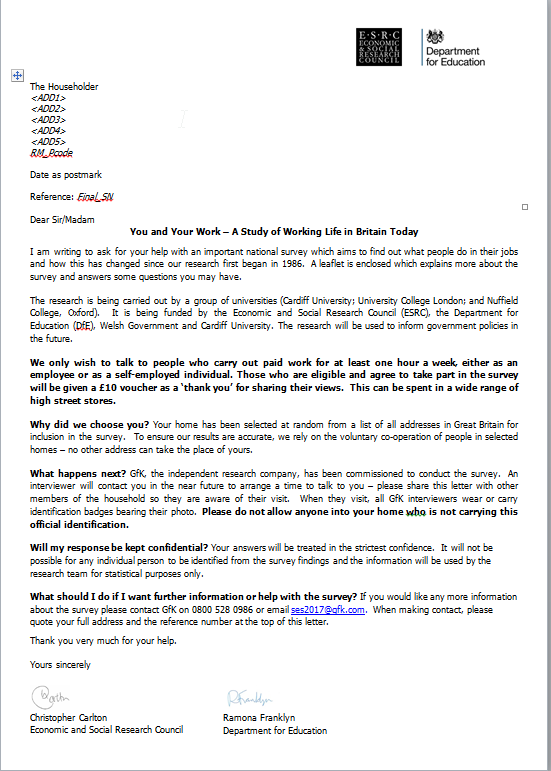 Your packs will contain pre-packed, stamped envelopes containing an advance letter and a leaflet.  You should post these 3 – 4 days before you start work.  If you wish – and we appreciate that this is a personal decision – you may add your name (and number if you feel this is appropriate) to the envelope.Please note: for Welsh points, the advance letter is provided bilingually, with Welsh on the reverse and there will be two leaflets in the envelope – one in English and one in Welsh.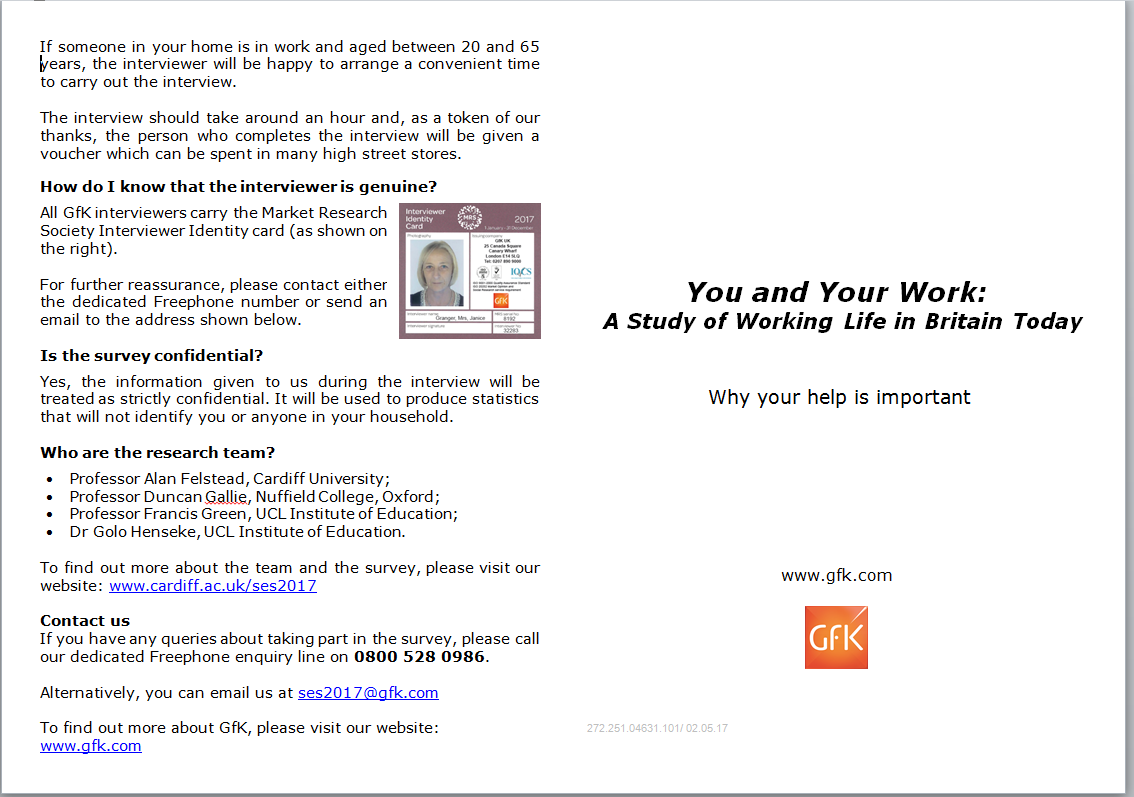 Both the letter and leaflet contain a freephone telephone number for people to call head office if they have any queries, if they think they are ineligible or if they wish to refuse in advance (there is a separate Freephone number for people who wish to communicate in Welsh and this is detailed in the Welsh version of the advance letter and leaflet). As a result of this mail out we may receive calls informing of ineligibility and you may not receive all 51/57 Reference Sheets.  Please make sure that you are fully aware of the content of the letter and have spare copies in case some households do not remember receiving it. The leaflet explains in a little more detail what the survey is about and what the survey data is going to be used for. Please have spare copies of the letter and the leaflet to hand when you are making first calls.Selected respondent letterYour pack contains copies of a second letter. We would like you to use this in cases where the person who is selected to take part in the survey is not at home when you conduct the screening, and if there is any doubt about whether the selected person will be available for an appointment in the near future. You can use your discretion as to whether you (i) leave the follow-up letter with another person in the household with whom you’ve been talking or (ii) post the letter through the letterbox.  Feedback from previous waves of the survey suggests that using this letter when appropriate could be advantageous in helping you to achieve an interview.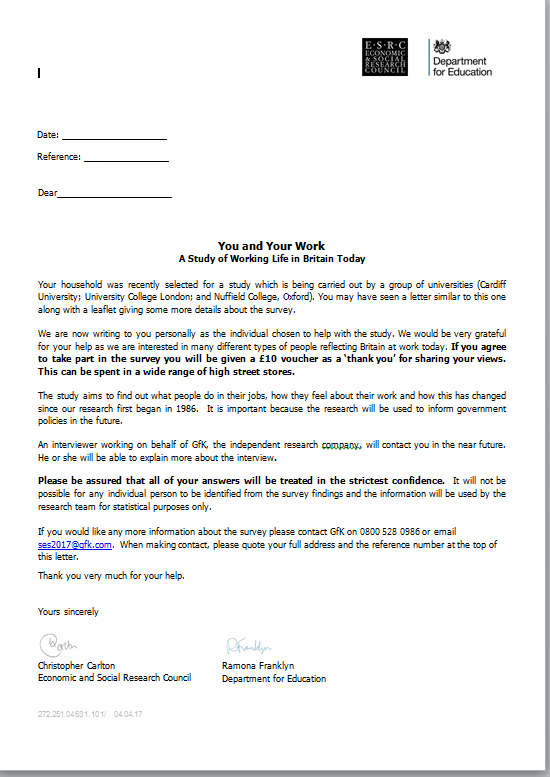 An example of (ii) might be someone living in a bedsit, where you have selected the ‘household’ according to the procedure, but the person you are talking to is a neighbour. Rather than rely on this person to pass on the letter to the respondent, write on the name and address of the selected respondent, and put it through their letterbox on another occasion.There is a space for you to write in your name on the letter. You should also write in the name of the respondent, the date and reference number which is at the top of the Reference Sheet (this is important in cases where respondents want to call head office). Further, whenever there will be any delay between selection and interview, it will probably be worthwhile putting the follow-up letter through the respondent’s letterbox on a future occasion (rather than leaving it with someone else in the household).  NOTE: Welsh points have a Welsh Government logo and signatory instead of those for the Department for Education.  In addition, the version for London points refers to a £15 voucher (rather £10 which applies across the rest of the sample).INTRODUCING THE STUDY AND ANSWERING QUESTIONSAt some addresses, you will need to explain the survey twice: first to the person who provides you with information on those living at the address to enable you to make your selection; and then to the selected individual.  In general, you should keep your initial introduction brief, while responding to any points raised by the person you are talking to.Introducing the studyAs with other government surveys, there is no obligation to take part in this survey. However, the survey is very important, and you should use your skills to encourage respondents to take part.  When you introduce the survey you should explain:Who you are Please follow the text on the Doorstep Card, and show your copies of the advance letter and leaflet as follows:Good morning/afternoon/evening.  My name is …. from GfK, the independent research company. I am carrying out a survey about what people do in their jobs and how this is changing.  You should have received a letter informing you that I would be calling. SHOW COPY OF LETTER & LEAFLET. Before I carry out the survey, I need a few minutes of your time to ask a few questions about yourself and the people who live here with you.  All the information we collect will be kept in the strictest confidence by GfK and used for research purposes only.  IF NECESSARY: The research is being carried out by a group of universities (Cardiff University; University College London; and Nuffield College, Oxford) and is funded by the Economic and Social Research Council (ESRC), the Department for Education and the Welsh Government. They are interested in the experiences and attitudes of people who do any form of paid work, no matter what the job or where the job is done.It will not be possible to identify any particular person, household or address in the results.Please show your identity card at all addresses and to anyone who asks to see it.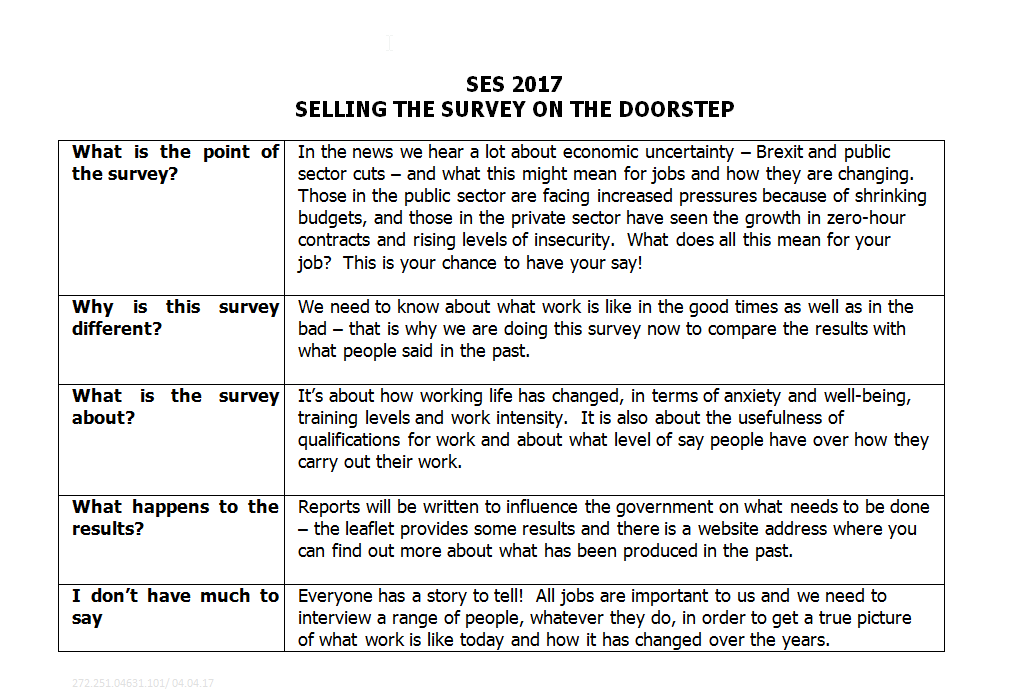 What the survey is aboutWe do not want you to use the word ‘skills’ when introducing the survey to respondents.  Use wording such as that in the letter, i.e. the survey is about “the things people do in their jobs”.  You have a ‘crib sheet’ of selling points for the survey as shown to the right.And here are a few more suggestions:The findings could well influence government and employers, as previous surveys have done in the past. It could help show employers ways of making the quality of working life better in the future. It could also help people make better use of their talents. For example, it will show how work is changing and whether enough training is being provided to help with the new demands involved in people's jobsFeedback from previous surveys in the series suggests that most people really enjoyed taking part, as it was an opportunity for them to express their opinions about the work they do (and to do this away from the workplace). An example of a question that most respondents found interesting to answer involves them considering whether they would continue working if they had enough money not to have to do so.This is a national study which is about the kinds of paid work people in Britain are doing - we aim to learn about the world of work and how it is changing.The results will be reported to the sponsors of the survey (ESRC, the Department for Education, Cardiff University and the Welsh Government), and will be published widely by colleagues in the Universities of Cardiff and Oxford and University College London. Interviewers working on the previous survey (in 2012) found that referring to the researchers responsible for the study was helpful: it reassured people that the study is serious research and not an exercise in selling them anything.  We are asking respondents about their work in some detail – it is all about their own views and experiences. Other studies have collected this sort of information from personnel managers, so this study could well provide more accurate data.Work is organised somewhat differently in each country. This study will help to identify whether new practices are being introduced in organisations which are foreign-owned or part of global organisations. Similar questions have been asked in some other countries, so some of the analysis may involve seeing how the organisation of work in Britain compares with work in other countries."How long will the survey take?"The interview will take around an hour but there will be some variation around this typical length.  We appreciate that a survey of this length requires a greater commitment than a short survey and we are giving those who complete the survey £10 worth of high street vouchers which can be spent in many high street stores (London points are being given £15 worth of vouchers).  Please remember to mention this when introducing the survey and familiarise yourself with some examples of high street stores (examples are printed on the vouchers themselves). We appreciate that for some people, the payment of a voucher will not make any difference to their participation – indeed we may expect comments along the lines of ‘my time is worth more than that’.  We know that incentives DO make a difference to response in certain demographic groups – if you feel that the person you are talking to is less likely to be swayed by the voucher payment, then please focus instead on the importance of the survey. While it is an hour long, it is their chance to take part in a very long running survey and to influence policy decisions in the future.“Who funds the survey?”The research is being carried out by a group of universities (Cardiff University; University College London; and Nuffield College, Oxford) and is funded by the Economic and Social Research Council (ESRC), the Department for Education, Cardiff University and the Welsh Government.“Will the bodies who fund the survey know who took part?”No, they will not know who said what.  The names and addresses of those interviewed in this survey are known only to GfK and these details will not be passed on without the respondents’ permission.  “How can I be sure you are a genuine interviewer?”I have shown you my identity card.  Also I have here a copy of the letter and leaflet explaining what the survey is about.“Why can’t you carry out the interview at another address?”The address has been selected at random from the full list of residential addresses in Great Britain.  We need to do the interview at this household to help ensure that the sample of households we interview represents of all employees in Great Britain.  That is why I may need to keep coming back to your address to conduct the interview.“Why can’t you carry out with someone else in the household?”In order to make the survey representative of employees in Great Britain we need to randomly select someone in the household to take part – otherwise we may not get a truly representative picture of the workforce. For example we would tend to talk to people who are easier to get hold of and they may be different in some way from other employees. This is very important – the person at the doorstep who you initially talk to may be keen to take part and may be baffled as to why they can’t do the survey if they are not selected.  Please emphasise that it is not YOU making the decision, it is a random selection and we must stick to this in order to make sure that we speak to ALL types of respondent including those who are not immediately available and those who are more reluctant to participate.Additional reassurancesOther reassurances that you can offer are as follows:Offer the MRS Freephone so respondents can verify that GfK is a bona fide market research agency – they dial the operator and ask for Freephone Market Research Society or they ring 0500 39 69 99;Offer the GfK Freephone number dedicated to the survey the number is 0800 528 0986; there is also a GfK email address dedicated to the survey which respondents may use if they wish to get in touch by email: ses2017@gfk.com (both are referenced in the advance letter and leaflet). Please note that for Welsh points, there is a dedicated Freephone number with a greeting in Welsh (this is referenced in the Welsh version of the letter and leaflet): 0800 528 0987.The client team have set up a dedicated website with more information about the survey (this is referenced in the leaflet) in both English and Welsh: http://www.cardiff.ac.uk/ ses2017 Hand out a thank you leaflet at the end of your interview with your interviewer number written on it.Making AppointmentsIt is important that respondents don’t feel they have to do the interview straightaway when you first call at an address, or indeed that they are under any compulsion to take part.  Please be flexible and offer appointments to suit the respondent – it is VERY important that we speak to as many eligible people as possible. However, if a respondent is happy to do the interview straightaway, that’s fine – we don’t want you to risk losing interviews by making appointments unnecessarily.  You have appointment cards in your pack.Conducting the interview with privacyIdeally the whole interview should be conducted in private, without others present. However, we do realise that this is often unavoidable, and therefore you should still complete the interview even if other people are nearby.  Please be aware that there is a question at the end of the survey where we ask you to code whether the respondent was on their own during the survey or whether other members of the household or friends, etc were present. Respondents with limited EnglishIf the selected respondent does not have a sufficiently good command of English (or Welsh) to conduct the interview, please note that you can use another person as an interpreter for the interview, provided that the interpreter is aged 16 or over. If you are unable to establish address eligibility due to language difficulties, you should use the language card to establish what language they speak.  The language card has a range of languages and the householder can point to which language on the card they speak. Use outcome “Mother tongue required for screening” and write in the language of the respondent (from the language sheet) in the Contact Record box and in the ECS.If you have got as far as selecting a respondent, but this person has insufficient English/Welsh to continue with the interview, and an interpreter is not available, state the final outcome code as “Mother tongue required for interview with respondent ”. Again the language card should be used to establish what their language is and this should be written in the Contact Record box (page 1 of the Reference Sheet) and in the ECS.Respondents with visual impairmentsIf you encounter someone who is visually impaired you may use the large font version of the advance letter and leaflet included in your main pack (these are both printed in black and white).REFERENCE SHEET AND DOOR STEP CARDAll Reference Sheets are pre-printed with an address of the property you must visit.  You must complete a Reference sheet for EVERY ISSUED ADDRESS, regardless of whether or not you achieve an interview. The reference sheet is designed as a place to write notes on the outcomes from each household when you out in the field. You then can transfer this information into the ECS system on your CAPI machine.You will enter all the information that we need from the Reference Sheet on the ECS during your assignment. We will not be asking for the Reference Sheets to be returned.  The Reference sheet is two-sided and looks like this: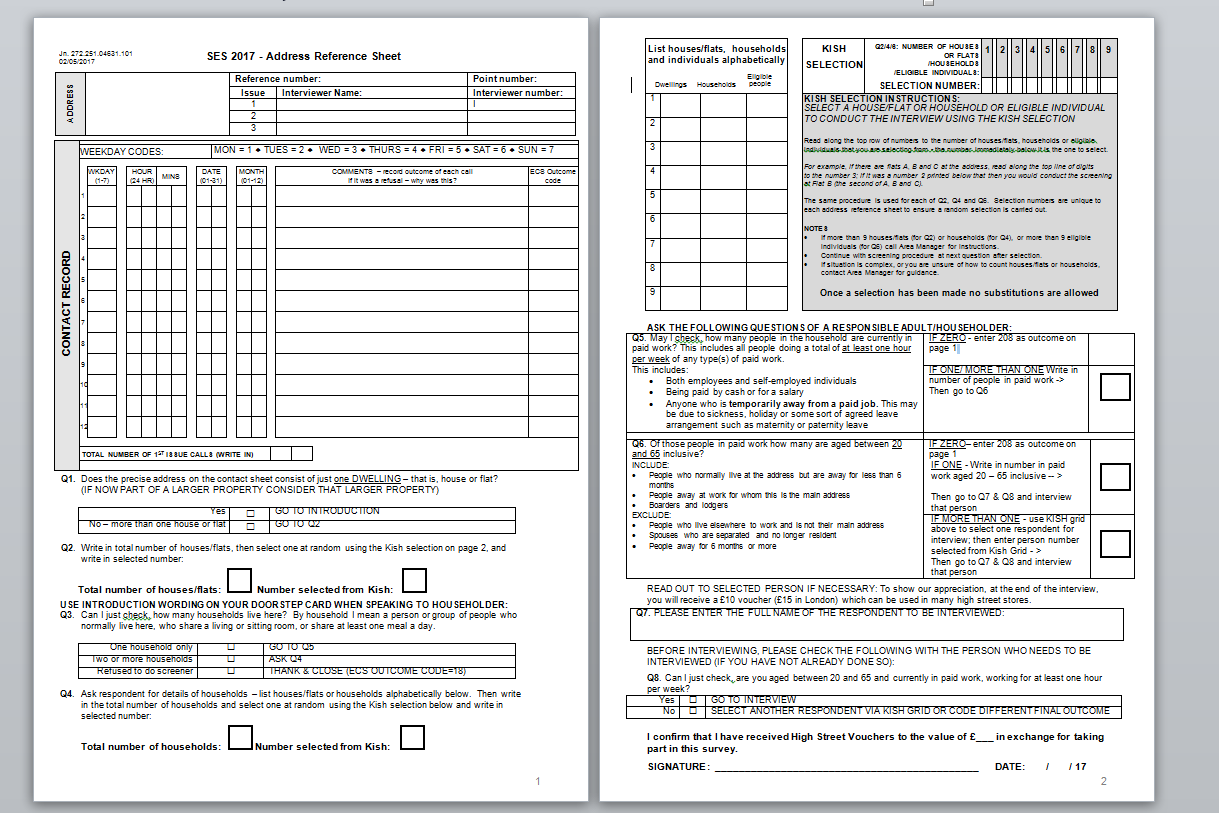 You will also be issued with a Doorstep Card to be used at all addresses. The Doorstep Card contains the wording to use when you introduce yourself on the doorstep. Please read this out once you have made contact with someone at the issued address (or if there is more than one dwelling at the address, at the one selected dwelling once you have used the Kish Grid to choose one).  Make full use of the supporting materials supplied to you: the advance letter and leaflet and you also have reminder list of ‘Doorstep Selling Points’ for the survey which you may find useful to refer to. The flipside of the Doorstep Card is the list of all interim and final outcome codes for you to refer to when entering each call outcome in the Electronic Contact Sheet (ECS). The Doorstep Card looks like this: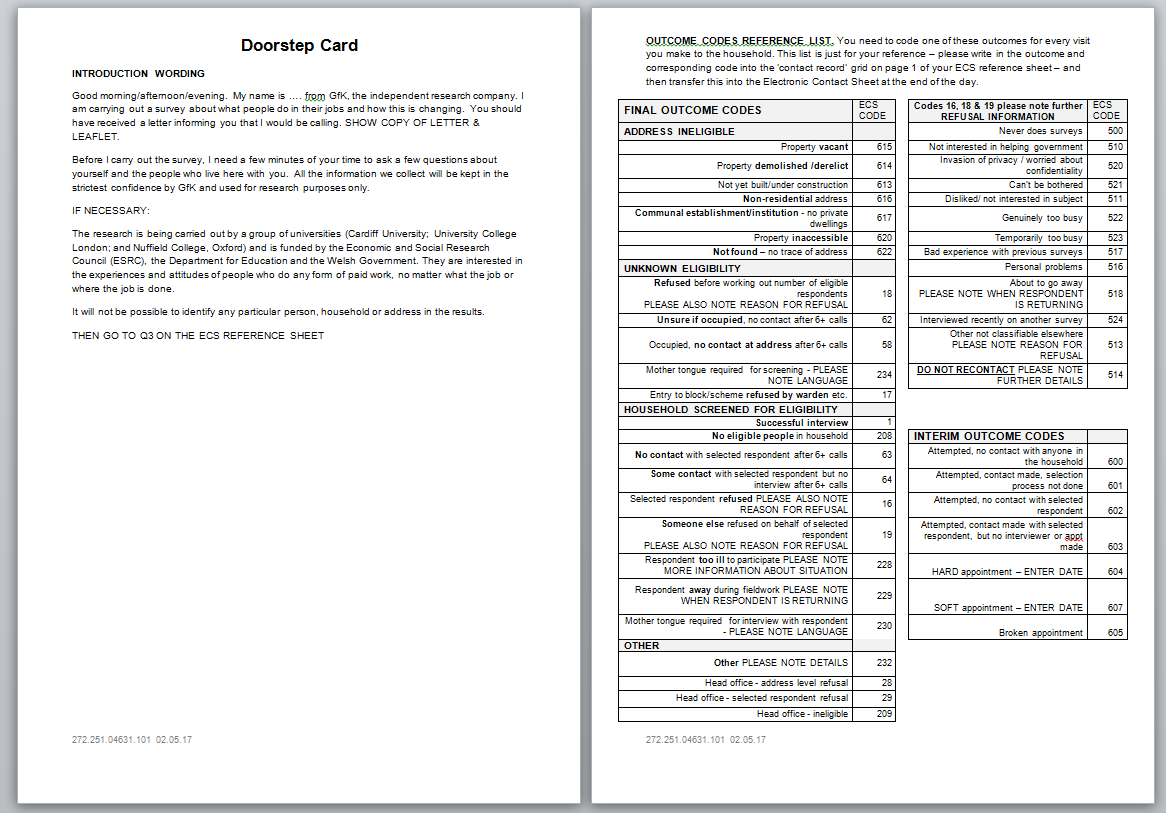 The following describes how you should fill in the address Reference Sheet. Below is the first page of the Reference Sheet, which contains the following information: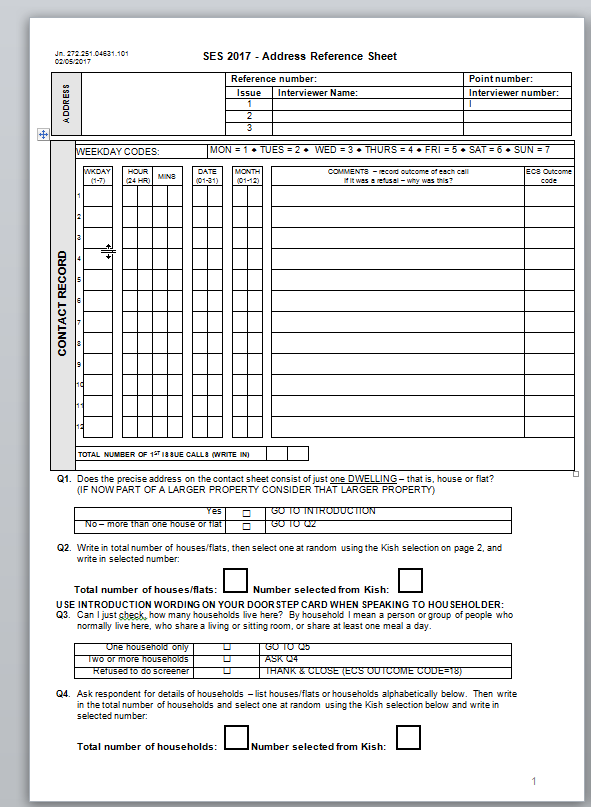 ADDRESS INFORMATIONAddress – this is pre-printed on the Reference sheetReference number - this is made up of a combination the sampling point number and an individual address reference number. Issue/Interviewer Name/Interviewer Number – this will be pre-printed with the name and number of the interviewer who was initially issued with that piece of sample.  (Re-issues will only take place at the main stage).RECORDING CONTACTThis is the area of the Reference sheet where you record details of all of the attempts that you make to contact the address.  Please use the Weekday Contact Codes provided at the very top of the box to code in the WKDAY box which day of the week you made the call, and then enter the time, date and month in the following boxes.  In the COMMENTS section you should enter all relevant comments about that particular call - this information will help you to code the appropriate interim or final outcome code for that case – please refer to the possible outcomes codes that are listed on the flipside of the Doorstep Card and record this code in the final column (ECS outcome code).When you have finished working with that particular contact sheet, whether that is because you have completed an interview, have had your request for an interview refused, or have completed your call pattern correctly and the address is a non-contact, please enter the number of calls that you made at the address in the box provided. This should tally exactly with the number of lines completed in the Contact Record box.DWELLING SELECTION (questions 1 and 2)The first thing that you need to do when you visit the address printed on the Reference Sheet is to establish whether it consists of just ONE house or flat (Q1).  In the vast majority of cases, there will be just one house or flat. If you establish that there is more than one house or flat at the printed address, you must write in the total number of houses or flats at Q2 and then select one at random using the Kish selection on page 2 of the Reference Sheet.  The method that you should follow to do this is described in detail later in these instructions.HOUSEHOLD SELECTION (questions 3 and 4)Even if you think that there is only one household living at the address that you were issued with (or that dwelling you have selected using Kish), you must still ask Q3 of a householder to be 100% sure that you don’t need to go through a selection process to choose a household.  If you establish that there is only one household (again, this will be the case 99.5% of the time), then you can proceed straight to the RESPONDENT SELECTION section of the sheet (Q5).  If there are two or more households present, for example bedsits with no shared facilities, you must proceed to Q4 in order to select a household to attempt to interview.The 2nd page of the Reference Sheet contains the Kish Selection Grid and establishes respondent eligibility.KISH SELECTION PROCESS If you discover either as soon as you visit the address, or once you have asked Q3, that the address that you have been issued with consists of more than one dwelling and/or household, you will need to use the KISH SELECTION to select a dwelling or household.You should start this by listing all of the dwellings or households alphabetically in the box on the left hand side of the page.  So, for example, you could have Flat 1, Flat 2 and Flat 3, or Flat A, Flat B and Flat C listed, or you could enter the surnames of the households if you have them, for example Brown, Jones and Smith.  Please list all flats; even if one or more is actually empty at the time you call (as it could be occupied in the near future). For example, if you turned up at an address and it was split into three then you would write the names of each flat into the grid on the left hand side: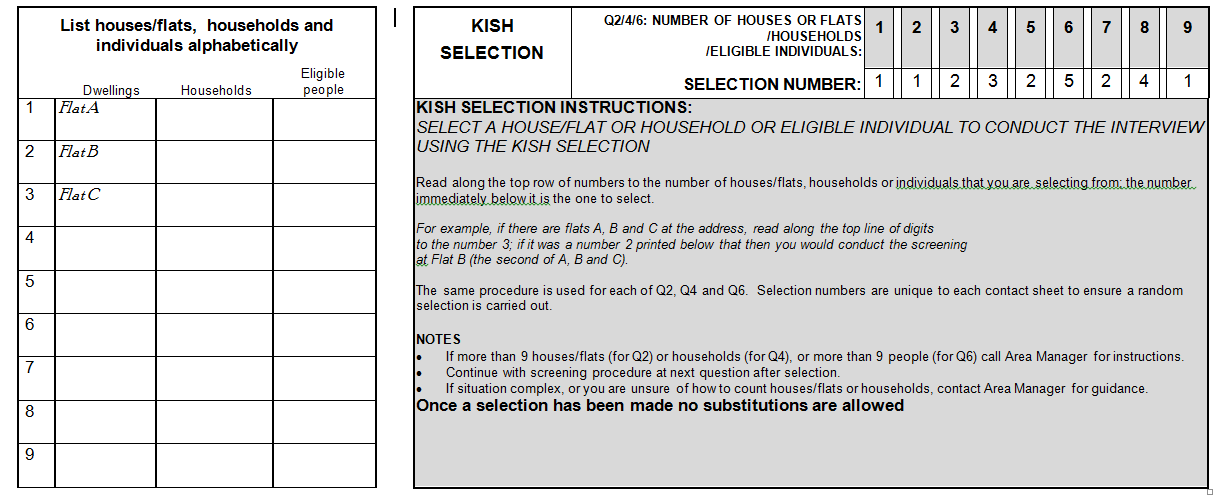 On the right hand side of the page is a box labelled “Kish Selection”. You will see that the numbers 1-9 appear on the right hand side of the box in grey boxes. Beneath these are pre-printed, random numbers (selection numbers).  You should read along the top row of numbers (in the grey boxes) and stop when you get to the number of houses or flats that you are trying to select from, and then look in the box immediately below that, where you will find a number.  This is the number of the dwelling or household that you should select.  The selection numbers are unique to each Reference Sheet and this will ensure that a random selection is carried out.  So, in this example below, as you are selecting from three dwellings in total (Flat A, Flat B and Flat C) you would select the number of the dwelling in the box BELOW the number 3 – selection number is 2 – which is Flat B:If you are at all confused by this or in the extremely unlikely instance that you encounter an address where there are more than 9 dwellings or households present, please call your area manager for further guidance.PLEASE NOTE:  **ONCE A SELECTION HAS BEEN MADE VIA KISH, NO SUBSTITUTES ARE ALLOWED IN ANY CIRCUMSTANCES**RESPONDENT ELIGIBILITY AND SELECTION Next you need to establish who is eligible to take part in the survey.  To do this you need to speak to a responsible adult in the household (preferably a householder) who you think would be able to give you information about all adult members of the household. We strongly recommend that you carry out the eligibility check with a householder, rather than, for example, with a son/daughter or anyone else living at the address. If you do the screening with a non-householder, they must be aged at least 18. Question 5 Firstly, at Q5, you need to establish with the person you speak to how many people within the household are currently in paid work – this includes all those who are doing at least one hour of work.   Please enter the number clearly in the box at Q5.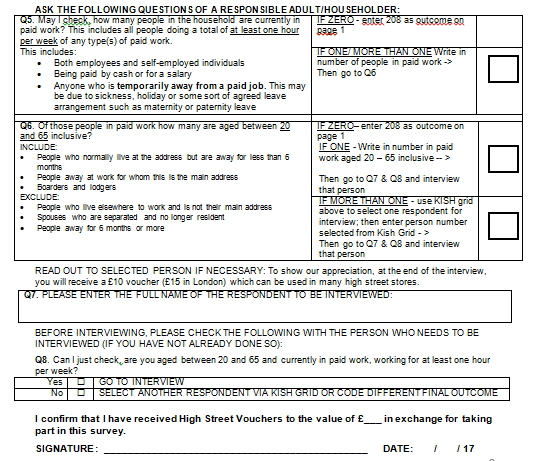 Q5 - May I check, how many people in the household are currently in paid work? This includes all people doing a total of at least one hour per week of any type(s) of paid work.  This includes: Both employees and self-employed individuals  /  Being paid by cash or for a salary Anyone who is temporarily away from a paid job. This may be due to sickness, holiday or some sort of agreed leave arrangement such as maternity or paternity leave.If you find that no one is eligible (generally just under half of households), please thank the householder for their time and tell them that unfortunately no one is eligible to do the interview; in this case, please code the final outcome in the Contact Record box as no-one eligible and enter this into the ECS at the end of your working day. If the respondent requires clarification regarding who they should include as part of the household then please use the following guidelines:INCLUDE:PEOPLE WHO NORMALLY LIVE AT THE ADDRESS BUT ARE AWAY FOR LESS THAN 6 MONTHSPEOPLE AWAY AT WORK FOR WHOM THIS IS THE MAIN ADDRESSBOARDERS AND LODGERSEXCLUDE:PEOPLE WHO LIVE ELSEWHERE TO WORK AND IS NOT THEIR MAIN ADDRESSSPOUSES WHO ARE SEPARATED AND NO LONGER RESIDENTPEOPLE AWAY FOR 6 MONTHS OR MOREQuestion 6 If the answer is 1 or more then you need to ask question 6 to find out how many of those included at Q5 are aged between 20 and 65 inclusive.  Please write this number in the box at Q6.  Depending on the answer at Q6 the following courses of action should be taken:If zero – please code the final outcome as no one eligible in the Contact Record box on the front page of the ECS reference sheet then transfer this information over to the ECS. If one – please fill in details at q7-q10 and interview that personIf more than one - use the Kish grid on page 2 to select one respondent for interview and fill in details at q7-q10 and try to interview that personNB – it is very important that you record the numbers at Q2, 4 and 6 as we need them to help us analyse the data. You will be asked to transfer this information from the Reference Sheet to the CAPI script at the end of the interview – so please have the reference sheet handy at the end of the interview.Some respondents are wary about the selection grid and suspicious about why we are using it.  You can reassure them by saying that this is standard procedure on surveys of this nature and the selection means that we choose someone at random rather than interviewing just those who are most keen to take part or who are easy to find at home – the people who are less keen or less often at home may have very different views so we have to go to some lengths to ensure we include them in our survey to make it representative of all employees in Great Britain.It is worth noting some feedback from the Dress Rehearsal in which some interviewers said that they found it helpful to be totally transparent during the Kish selection process, allowing the respondent to see what they were doing or even talking them through the process -  this alleviates suspicion and helps demonstrate the random nature of the selection.Please note the reminder text after Question 6 about the ‘thank you’ gift of £10 high street vouchers  (£15 in London);  this will be given to the selected respondent when they complete the survey as a thank you. If you have not already mentioned it, then please do so at this point as it may tip the balance towards the selected respondent agreeing to take part there and then rather than ‘fobbing you off’ and requesting you call back at another time. We know that £10 will have little impact on some people’s decision to take part, but in the dress rehearsal we know it was a deciding factor for some respondents.Questions 7 and 8Questions 7 and 8 ask you to write in the name of the selected respondent.  Q8 is a final check question and should be asked in instances where the household screening has not been carried out by the respondent who was selected to take part in the survey.Collecting signaturesAt the bottom of page 2 there is space for respondents to sign to say they have received their high street gift vouchers.RETURNING REFERENCE SHEETSFor this survey there is no requirement to return Reference Sheets.CALL PATTERNDue to the nature of the sample (working people) we are expecting you to work evenings and weekends in order to achieve the highest number of interviews possible.  However, we know that day times are productive for first calls in order to establish where addresses are and complete initial screening/ establish ‘deadwood’.  You may also get some daytime interviews with people who work part time or work shifts. In the Dress Rehearsal interviewers also found that the hours of 4 – 6PM were popular with families with young children (after school pick up, before tea time).Please attempt a visit to each address in your sample within the first week. Calls must be made on different days of the week and at the weekend, spread over the dress rehearsal period. Non-contacts and screening failures will be paid for based on the information on the ECS. 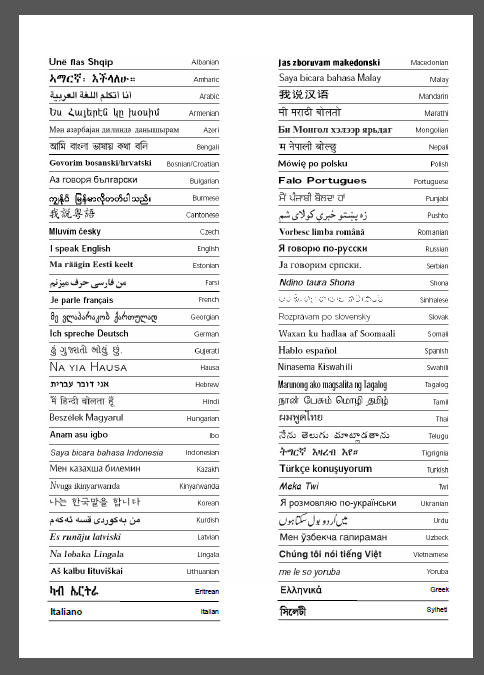 LANGUAGE CARDSAs noted in section 6, if you come to a household where no one speaks English and there is no means of informal interpretation, please use the language card to establish what language they speak.  The language card has a range of languages and the householder can point to which language on the card they speak. This can be used when establishing eligibility and if the selected respondent (if you get that far) has insufficient English to participate.  CALLING/ APPOINTMENT CARDSWe have also issued you with Calling/Appointment cards (double sided – calling card on one side and appointment card on the other). We recommend that these are used in two ways 1) to leave with a selected respondent when you agree a time to visit and interview them and 2) you may choose to put these through the letterboxes of households where you have a situation of a broken appointment. We don’t recommend using these before you have had any contact with the household (unless you have followed your 6+ call pattern and wish, as a last resort, to leave a record of your attempt to make contact).  Some interviewers are happy to put their own phone number on the card, and some aren’t: we leave that decision up to you.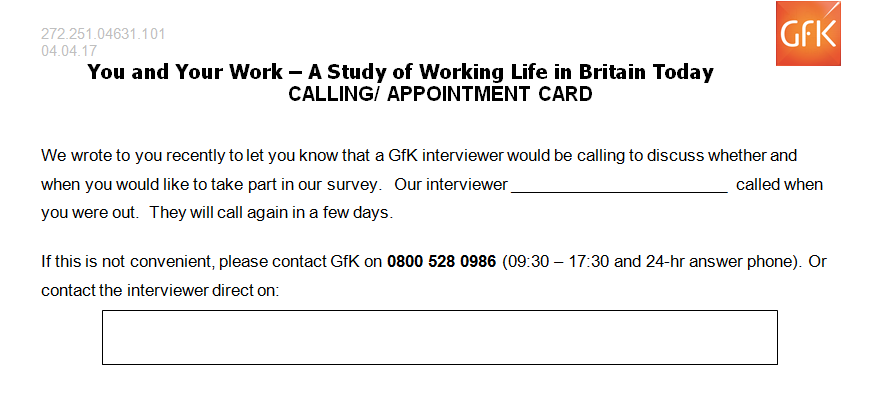 **UNDER NO CIRCUMSTANCES IS IT PERMISSIBLE TO INTERVIEW PEOPLE WHO ARE KNOWN TO YOU**ECS OUTCOME  CODESA   very important part of your assignment is the timely completion of the Electronic Contact Sheet (ECS) – this should be done every day that you work on the assignment for all ‘live’ addresses.  The ECS outcome codes are listed on the flipside of the Doorstep Card for reference – you can refer to these when you complete the Contact Record box on page 1 of the Reference Sheet, entering an interim or final outcome code for each call in the final column. These will then need to be transferred to the ECS at the end of the working day.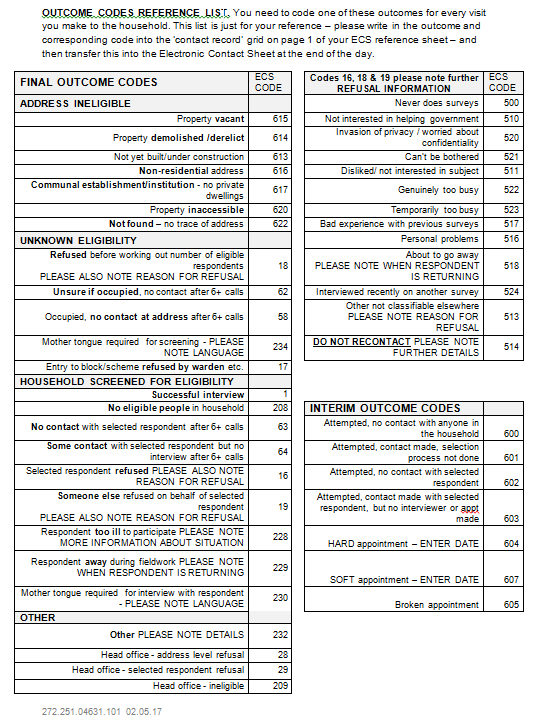 There are sub headings designed to help you find the correct outcome for each piece of sample.  The first category is ‘address ineligible’.  This contains seven codes that cover situations where an address cannot produce an interview with an eligible resident.  The next category of final outcomes are those of ‘unknown eligibility.  The third category of codes is for cases where you have been able to screen the household to find out if anyone is eligible. The fourth category of outcome codes are categorised under ‘other’.  There are also interim outcome codes (where you are still visiting an address) and codes to classify the nature of refusals.  Notes are provided below for each code (in italics) to explain what is covered by each.There are a number of interim outcome codes that you should use in the ECS for addresses at which you are still calling. These are self-explanatory and are summarised below.As already stated if someone has REFUSED, we would like you to provide us with some refusal information.  We would also like you to tell us, in your opinion, if you think that we should not attempt to re-contact the household.  This may be used if you think the respondent would take offence if they were called on by someone else.  If you feel that we should NOT attempt to re-contact them, (and this should only be used in appropriate circumstances) please use the DO NOT RECONTACT code (514).Appendix D	Reference sheet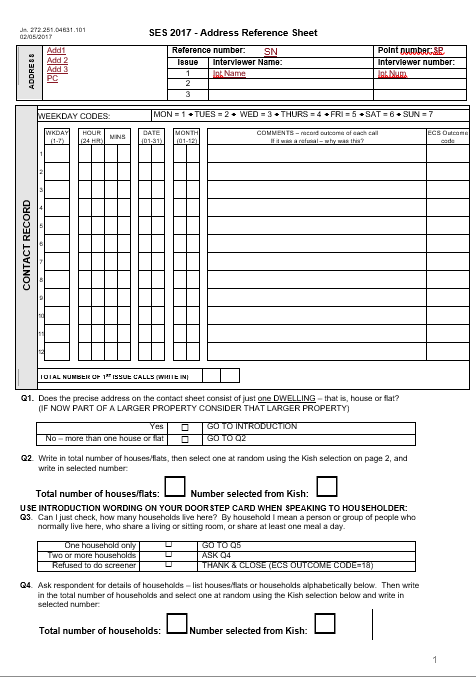 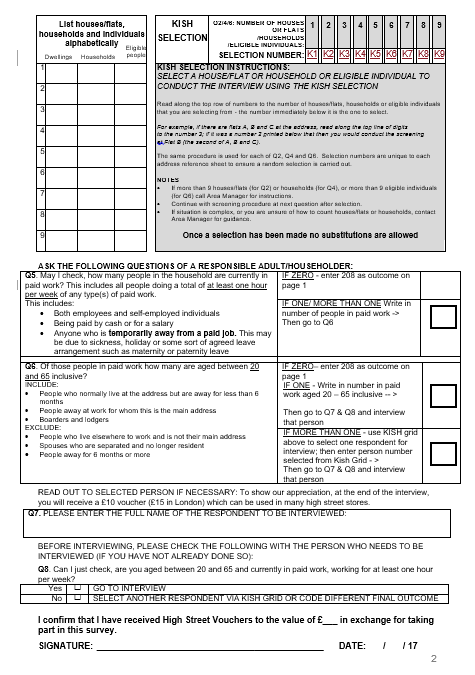 Appendix E Advance letters and leafletEngland (except London)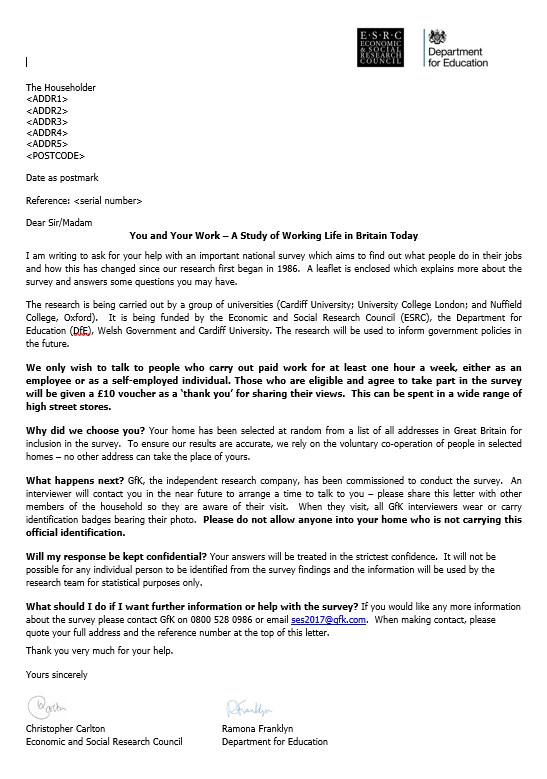 London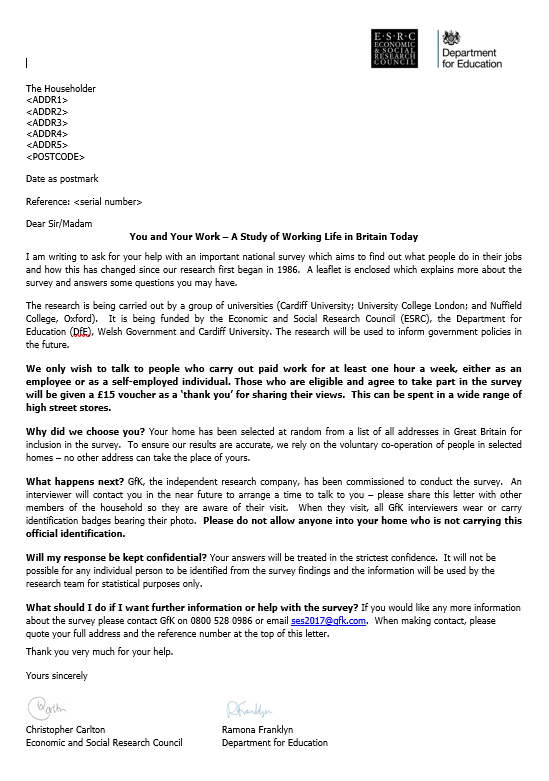 Scotland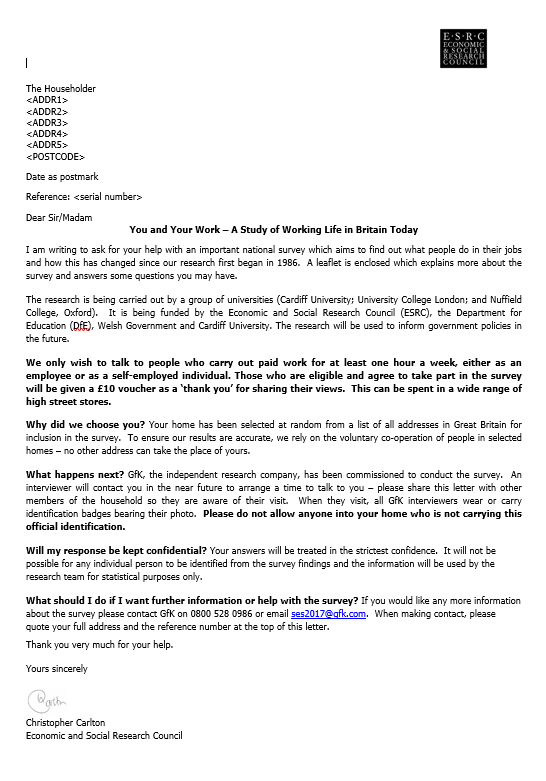 Wales (English)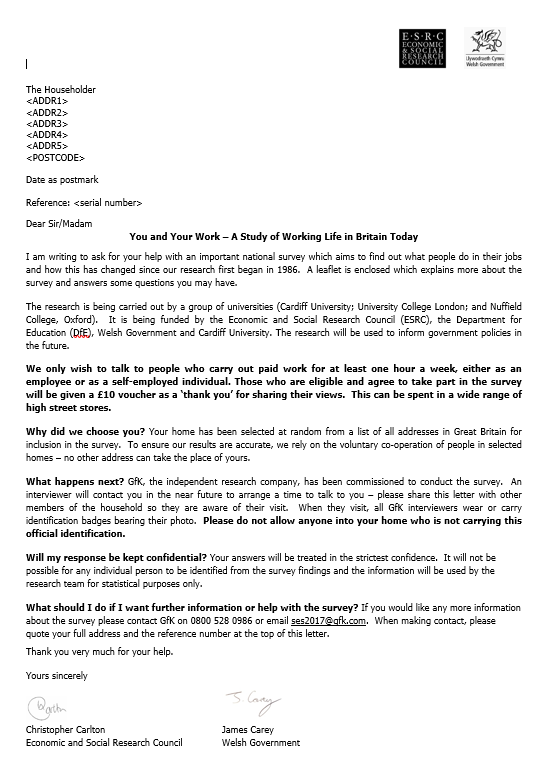 Wales (Welsh)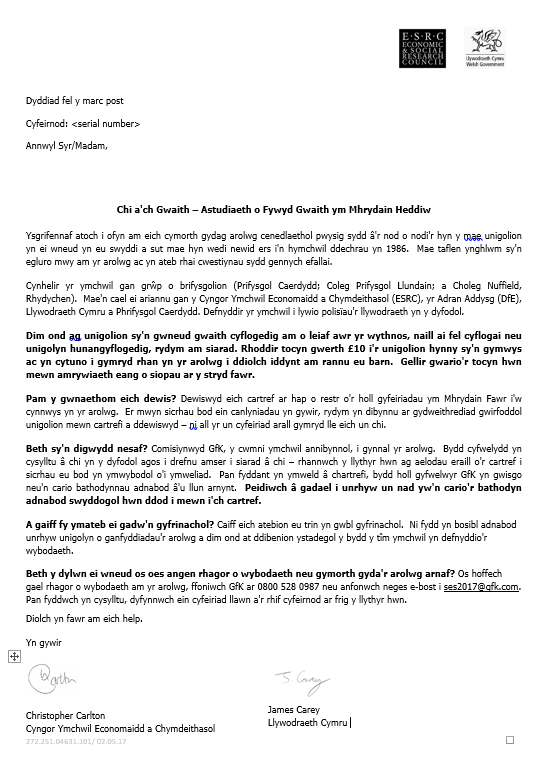 Leaflet (English)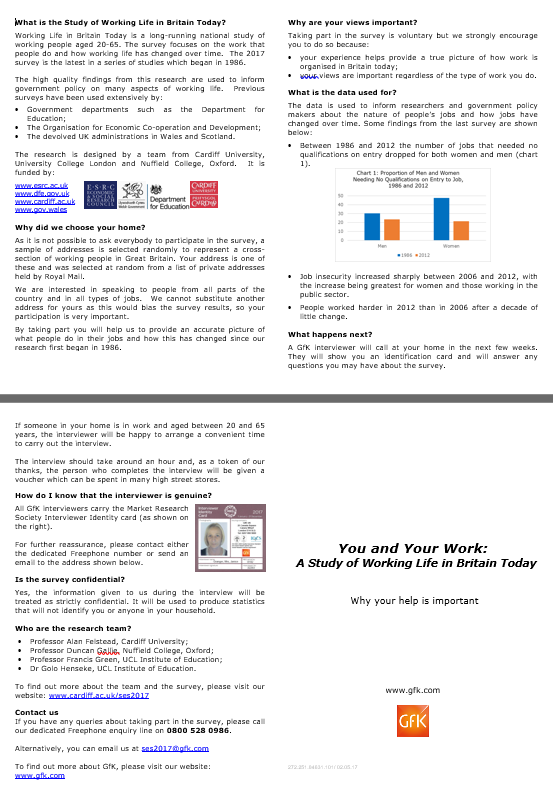 Leaflet (Welsh)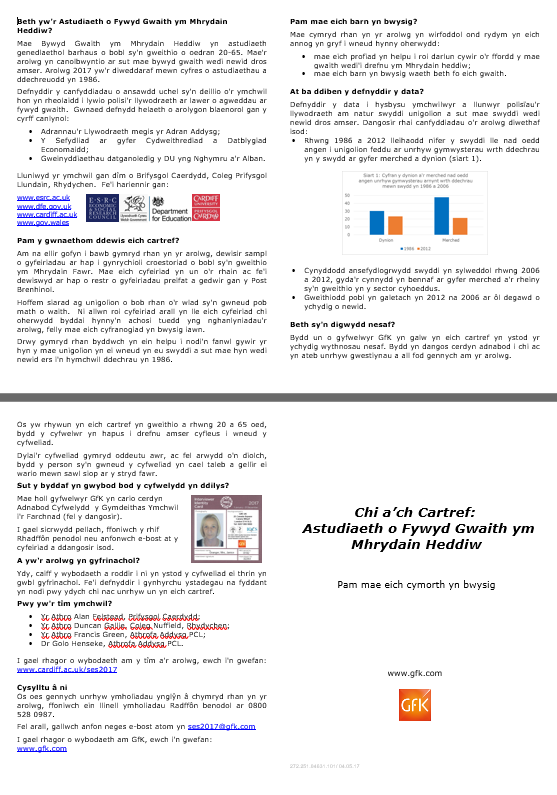 Appendix F Selected respondent letterEngland (except London)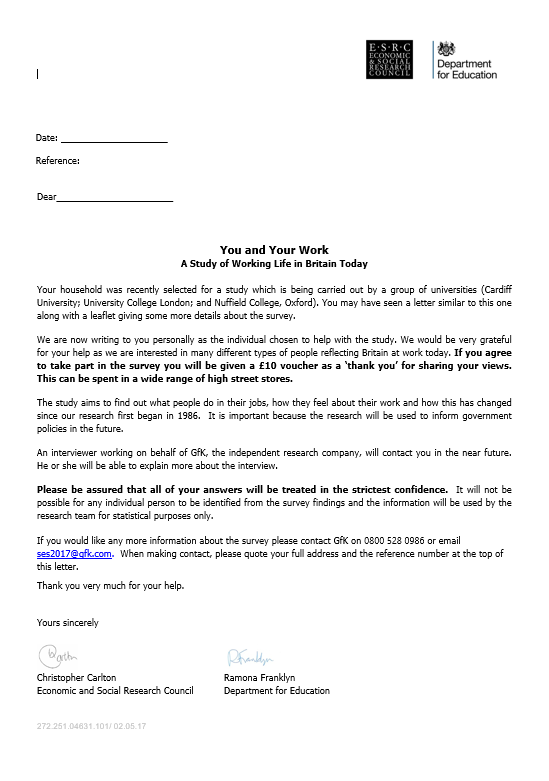 London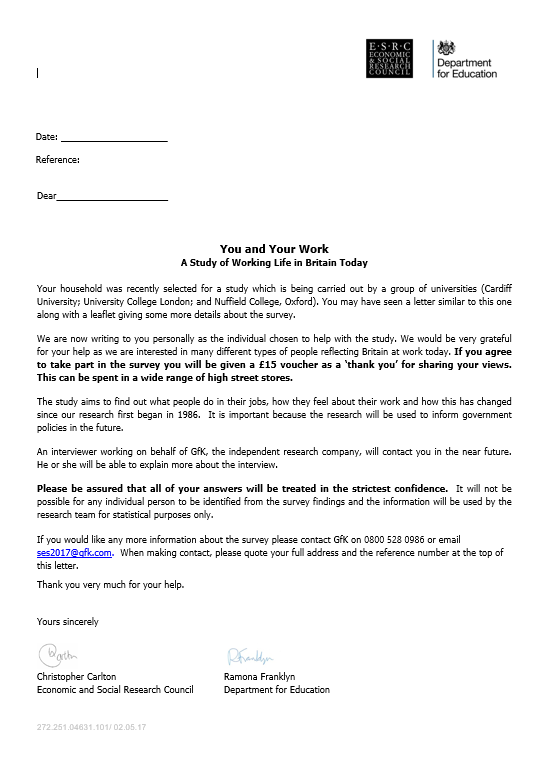 Scotland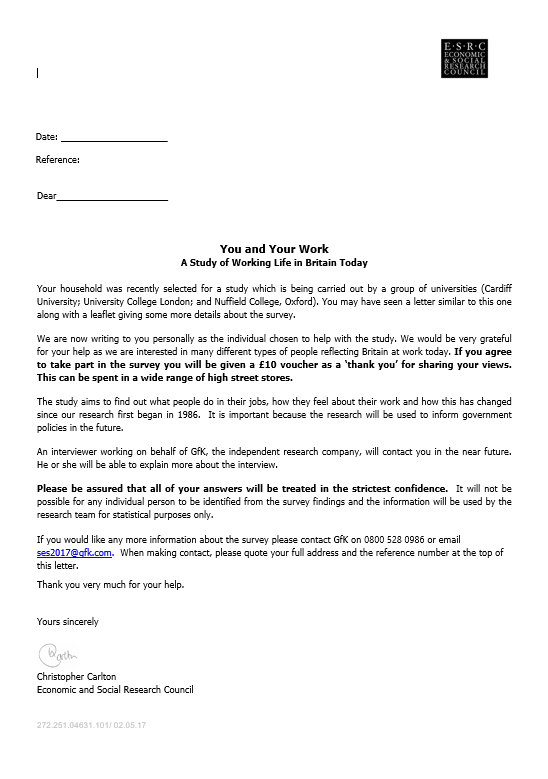 Wales (English)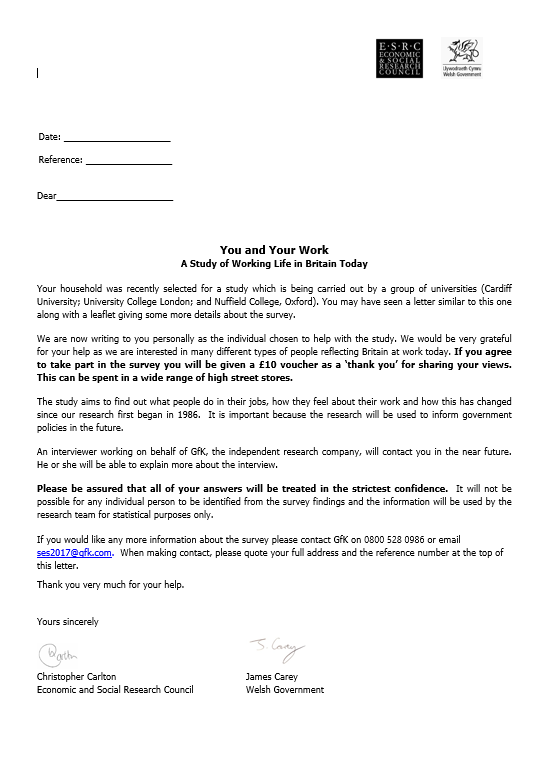 Wales (Welsh)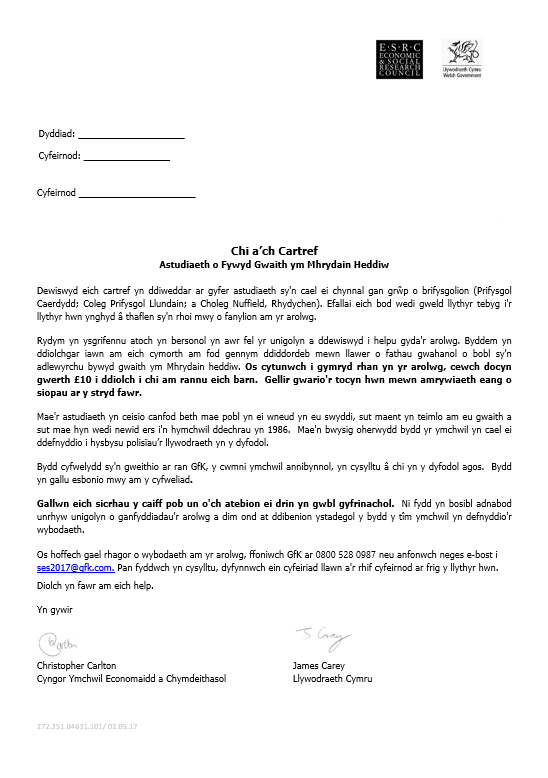 Appendix G	Show cardsSHOW CARD B11.	Paid a salary or a wage by an agency2.	Sole director of own limited business3.	Running a business or professional practice4.	A partner in a business or professional practice5.	Working for yourself6.	Working as a sub-contractor7.	Doing freelance work8.	None of theseSHOW CARD B2A.	At homeB.	In the same grounds and buildings as home (eg, in adjoining property or surrounding land)C.	At a single workplace away from home (eg, office, factory or shop)D.	In a variety of different places of work (eg, working on clients' premises or in their homes)E.	Working on the move (eg, delivering products or people to different places)SHOW CARD B2A1.	Essential2.	Very important3.	Fairly important4.	Not very important5.	Not at all important/Does not applySHOW CARD B31.	Strongly agree2.	Agree3.	Disagree4.	Strongly disagreeSHOW CARD B3a1.	Never2.	Once3.	More than onceSHOW CARD B41.	A great deal2.	A fair amount3.	Not much4.	Not at allSHOW CARD B51.	None/no qualifications2.	GCSE D-G/CSE below Grade 1/GNVQ Foundation3.	GCSE A*-C/GNVQ Intermediate/GCE 'O' Level/CSE Grade 1/School Certificate of Matriculation4.	GCE 'A' Level/GNVQ Advanced5.	SCE Standard (4-7)/Ordinary (below C)6.	SCE Standard (1-3)/Ordinary (A-C) or SLC/SUPE Lower7.	SCE Higher or SLC/SUPE Higher8.	Certificate of Sixth Year Studies9.	NVQ level 1 (or SNVQ1)10.	NVQ level 2 (or SNVQ 2)11.	NVQ level 3 (or SNVQ 3) or ONC/OND (or SNC/SND)12.	NVQ level 4 (or SNVQ 4) or HNC/HND (or SHNC/SHND)13.	University Certificate/Diploma (Not Degree)14.	SCOTVEC National Certificate15.	SCOTBEC/SCOTEC Certificate/Diploma16.	Clerical/commercial (eg typing or book-keeping)17.	Nursing (eg SCM, RGN, SRN, SEN)18.	Teaching19.	Other Professional (eg law, medicine)20.	University or CNAA Degree21.	Masters or PhD Degree22.	Completion of Trade Apprenticeship23.	Professional qualification without sitting exam24.	Other (SPECIFY)SHOW CARD B61.	Totally unnecessary2.	Not really necessary3.	Fairly necessary4.	EssentialSHOW CARD B81.	Less than 1 week2.	Less than 1 month3.	1 month and over, up to 3 months4.	3 months and over, up to 6 months5.	6 months and over, up to 1 year6.	1 year and over, up to 2 years7.	2 years and over SHOW CARD B8a1.	Less than 1 week2.	Less than 1 month3.	1 month or more, up to 3 months4.	3 months or more, up to 6 months5.	6 months or more, up to 1 year6.	1 year or more, up to 2 years7.	2 years or moreSHOW CARD B91.	A machine or assembly line2.	Clients or customers3.	A supervisor or boss4.	Your fellow workers or colleagues5.	Your own discretion6.	Pay incentives7.	Reports and appraisals8.	None of theseSHOW CARD B101.	Strongly agree2.	Agree3.	Disagree4.	Strongly disagree SHOW CARD B111.	A great deal2.	Quite a lot3.	To some extent4.	A little5.	Not at allSHOW CARD B11a1.	Strongly agree2.	Agree3.	Disagree4.	Strongly disagree SHOW CARD B131.	Very True2.	True3.	Somewhat true4.	Not at all trueSHOW CARD B141.	All the time2.	Almost all the time3.	Around three quarters of the time4.	Around half the time5.	Around quarter of the time6.	Almost never7.	NeverSHOW CARD B151.	A great deal2.	A fair amount3.	Not much4.	None at allSHOW CARD B161.	Very easy2.	Quite easy3.	Quite difficult4.	Very difficultSHOW CARD B171.	Very likely2.	Quite likely3.	Evens4.	Quite unlikely5.	Very unlikelySHOW CARD C11.	Essential2.	Very important3.	Fairly important4.	Not very important5.	Not at all important/Does not applySHOW CARD C1A1.	There would be no significant difference2.	I would be able to do my job a little better3.	I would be able to do my job much betterSHOW CARD C1B1.	Strongly agree2.	Agree3.	Disagree4. 	Strongly disagreeSHOW CARD C21.	Essential2.	Very important3.	Fairly important4.	Not very important5.	Not at all important/Does not applySHOW CARD D21.	STRAIGHTFORWARD (for example, using a computer for straightforward routine procedures such as printing out an invoice in a shop)2.	MODERATE (for example, using a computer for word-	processing and/or spreadsheets or communicating with 	others by 'e-mail')3.	COMPLEX (for example, using a computer for analysing 	information or design, including use of computer aided 	design or statistical analysis packages)4.	or ADVANCED (for example, using computer syntax 	and/or formulae for programming)SHOW CARD D41.	None/no qualifications2.	GCSE D-G/CSE below Grade 1/GNVQ Foundation3.	GCSE A*-C/GNVQ Intermediate/GCE 'O' Level/CSE Grade 1/School Certificate of Matriculation4.	GCE 'A' Level/GNVQ Advanced5.	SCE Standard (4-7)/Ordinary (below C)6.	SCE Standard (1-3)/Ordinary (A-C) or SLC/SUPE Lower7.	SCE Higher or SLC/SUPE Higher8.	Certificate of Sixth Year Studies9.	NVQ level 1 (or SNVQ1)10.	NVQ level 2 (or SNVQ 2)11.	NVQ level 3 (or SNVQ 3) or ONC/OND (or SNC/SND)12.	NVQ level 4 (or SNVQ 4) or HNC/HND (or SHNC/SHND)13.	University Certificate/Diploma (Not Degree)14.	SCOTVEC National Certificate15.	SCOTBEC/SCOTEC Certificate/Diploma16.	Clerical/commercial (eg typing or book-keeping)17.	Nursing (eg SCM, RGN, SRN, SEN)18.	Teaching19.	Other Professional (eg law, medicine)20.	University or CNAA Degree21.	Masters or PhD Degree22.	Completion of Trade Apprenticeship23.	Professional qualification without sitting exam24.	Other (SPECIFY)SHOW CARD E01.	Essential 2.	Very important3.	Fairly important4.	Not very importantSHOW CARD E11.	Strongly agree 2.	Agree3.	Disagree4.	Strongly disagreeSHOW CARD E21.	Very well organised2.	Quite well organised3.	Quite poorly organised4.	Very poorly organised SHOW CARD E31.	A great deal2.	A fair amount3.	Not much4.      Not at allSHOW CARD E51.	Strongly agree2.	Agree3.	Neither agree nor disagree4.	Disagree5.	Strongly disagreeSHOW CARD E61.	More than three-quarters2.	Half to three-quarters3.	About half4.	A quarter to half5.	Less than a quarter6.	NoneSHOW CARD E71.	Very high2.	High3.	Neither high nor low4.	Low5.	Very low6.	Not applicableSHOW CARD E81.	Strongly agree2.	Agree3.	Disagree4.	Strongly disagreeSHOW CARD E91.	A great deal of help2.	Quite a lot of help3.	Of some help4.	A little help5.	Of no help at allSHOW CARD E101.	Strongly agree2.	Agree3.	Disagree4.	Strongly disagreeSHOW CARD G11.	One hour2.	One week3.	Four weeks4.	Calendar month5.	Year6.	Other period (SPECIFY)SHOW CARD J11.	Much more efficient2.	Somewhat more efficient3.	Made no difference4.	Somewhat less efficient5.	Much less efficientSHOW CARD J21.	work much harder than before2.	work somewhat harder than before3.	work neither more nor less hard than before4.	work somewhat less hard than before5.	work much less hard than beforeSHOW CARD J31.	Received instruction or training from someone which took you away from your normal job2.	Received instruction whilst performing your normal job3.	Taught yourself from a book /manual /video /computer/ DVD /Internet4.	Followed a correspondence or Internet course (such as Open University)5.	Taken an evening class6. 	Done some other work-related training7. 	None of theseSHOW CARD J41.	A great deal2.	Quite a lot3.	To some extent4.	A little5.	Not at allSHOW CARD J51.	Within a week2.	Within a month3.	Within 6 months4.	Within a year5.	More than a year6. 	NeverSHOW CARD I21.	Never2.	Occasionally3.	Some of the time4.	Much of the time5.	Most of the time6. 	All of the timeSHOW CARD I31.	Completely satisfied2.	Very satisfied3.	Fairly satisfied4.	Neither satisfied nor dissatisfied5.	Fairly dissatisfied6. 	Very dissatisfied7.	Completely dissatisfiedSHOW CARD I41.	Very anxious2.	Fairly anxious3.	Not very anxious4.	Not anxious at allSHOW CARD I51.	Disagree strongly2.	Disagree moderately3.	Disagree a little4.	Neither agree nor disagree5.	Agree a little6. 	Agree moderately7.	Agree stronglySHOW CARD K11.	Not at all2.	Very little3.	To some extent4.	To a high extent5.	To a very high extentSHOW CARD K21.	White2.	Black – Caribbean3.	Black – African4.	Black – Other5.	Indian6. 	Pakistani7.	Bangladeshi8.	Chinese9.	Mixed/multiple ethnic groups10.	OtherSHOW CARD K31.	Completely satisfied2.	Very satisfied3.	Fairly satisfied4.	Neither satisfied nor dissatisfied5.	Fairly dissatisfied6. 	Very dissatisfied7.	Completely dissatisfiedAppendix H	Definition of Sub-regionAppendix I	Definitions of Region and Travel to Work Area (2011)The region variable included in the datafile (‘region’) is based on Government Office Region (GOR). GORs are built up of complete counties/unitary authorities in England.  Scotland and Wales are not subdivided into GORs but are listed with them as regions in GB-wide statistical comparisons.Table 7 Regions included in the datafileThe Travel to Work Areas (TTWAs) included in the datafile (‘homettwa’) are based upon those defined by ONS in 2011. ONS defined these areas using 2001 Census information on home and work addresses, they are based on Lower Layer Super Output areas (LSOAs) in England and Wales and data zones in Scotland.Table 8 Travel to Work AreasPrepared by: Richard Glendinning, Viv Young, Alexandra Bogdan, GfK UK Social ResearchIssue: Draft 2Date:22 March 2018PeriodTaskFebruary 2017Start-up meetingApril/May 2017Dress rehearsal pilotMay 2017Debrief on dress rehearsal, final changes to questionnaireData from DRMay to August 2017 Tranche 1 fieldworkJuly 2017First interim datafile for core and boost samplesJuly to October 2017 Tranche 2 FieldworkJuly to December 2017Reissue fieldworkJanuary 2018Second interim datafileJanuary 2018Tranche 3 fieldworkFebruary 2018Delivery of clean core and boost sample survey dataFebruary 2018Delivery of technical reportTaskContentIntroduction to day and agendaIntroduction of speaker, agenda for the dayIntroduction to SESIntroduction to the survey, its history and how the data will be used Summary of the interviewer’s taskOverview of task, including eligibility for interviewThe sample and documentationHow the sample was drawn (dealing with respondent queries about choice of their address), how updates on preselected addresses will be communicated; introducing the survey materials (e.g. advance letter and leaflet) and when these should be used.Making contact and planning workCall patterns and working efficiently, sending out advance letters, identifying vacant properties and other deadwoodResponse maximisationResponse rates on earlier survey waves (to show what is achievable); refusal avoidance strategies and recording reasons for refusal (to assist with reissues); gaining cooperation/ building rapport and providing answers to common queries.Reference sheetHow to complete the address reference sheet, using dummy examples and different outcomes; further discussion regarding eligibility.Introduction to the questionnaire (on paper)Broad overview of the questionnaire, making general definitional points; reminder of SIC and SOC coding procedures and level of detail required.Dummy interviews (CAPI)Dummy interview using a pre-planned route, drawing interviewers’ attention to potential pitfalls/other possible survey routes. (Interviewers were paid to conduct two further dummy interviews at home before starting work: one as an employed person and one as a self-employed person).Field administrationProgress chasing and use of the Electronic Contact Sheet).Month of interviewNumber of interviewsPercentage of total interviews (%)May 201735011%June80825%July51316%August42413%September35711%October37712%November1836%December201%January 20182187%Outcome categoryAll casesAll casesOutcome categoryn%Base: Re-issued addresses from core sample2,572100No ContactNo contact with selected respondent81232%Unknown eligibility (unscreened address)92136%RefusalsSelected respondent refusal (including. proxy)83933%Outcome categoryN%Base: Re-issued addresses 2,572100Vacant and non-residentialNo contact made at address at re-issueRefusal before screeningScreened ineligibleRefusal by/on behalf of selected respondentNo final contact with selected respondentOther screened but non-productive (ill, away)Successful interviews818934462424701904120233517918728Type of interviewMean length (minutes)Median length (minutes)Unweighted baseFull productive interviews58563,250Block C and I self-completion58572,653One self-completion block only5653133Block C and I administered by interviewer5755464Respondent in same job 5/4/3/2/1 years ago58562,000Respondent in different job 5/4/3/2/1 years ago58561,199Respondent was not in work 5/4/3/2/1 years ago534851Employee59572,762Self-employed5249488Outcome categoryContact sheet CodeNumber%%%%Issued addresses18288100Deadwood:10666  - Property vacant6156303  - Property demolished/derelict61434*  - Property not yet built61313*  - Non-residential property6162331  - Institution – no private households61719*  - Not found – no trace of address6221371In scope addresses1722294100Not screened:4,25425- household non-contact 17, 58, 232, 234, 62, 6202,37014- refusal (including head office)15, 18, 28188411Screened 12,96875100No eligible individuals208, 2096,40549Selected eligible respondent6,56351100Non-contact after screening63, 6475411Refusal after screening:2,38336- personal refusal16, 20, 291,97930- proxy refusal194046Other unproductive:1763- Selected respondent too ill22833*- Selected respondent away229841- Selected respondent requires mother-tongue interview230591Productive interview13,25050Variable nameDescriptionValuesDefinitionBempstaemployee status variableemployee or agency workerself-employed (all others)Employee = (BEmpType = Employee)   OR (BSelf = Agency OR Sub-contractor)SelfEmpl = All othersNB If (BEmpType=Employee) AND(BPdWage=No) AND (BSelfEm1-8<>Agency OR Sub-contractor) then compute as SelfEmplGempstaEmployee status variable for pay questionsemployee or agency workerself-employed (all others)Employee = (BEmpType = Employee) OR (BSelf = Agency)SelfEmpl = All othersNB If (BEmpType=Employee) AND (BPdWage=No) AND (BSelfEm1-8<>Agency) then compute as SelfEmplA Great Deal of HelpQuite a Lotof HelpOf SomeHelpA LittleHelpOf No Help at Allenabling you to learn how to do your job better12345supporting you when you are under pressure12345recognising the extent of your abilities12345Question blockQuestion NameNew in 2017Removed in 2017Block ANo changes to Block ANo changes to Block ABlock B (incorporates Block H questions from 2012)B1agoxHEmpTypexHcomputxBautoxBnoticexBNotice2xBNotPayxBunderxBuptoxBideasxBimplxBgrpinitxBcircle2xBtargetsxBLearnEn2xBLearnEn3xBsuperxBAtRiskxBdecidexBGrSatxBTrKnowxQuestion blockQuestion NameNew in 2017Removed in 2017Block CCPcSkill2xCpcskill3xCForLangxBlock DDprodxDProd2xBlock FNo changes to Block FNo changes to Block FBlock EEequipxEorganxEManMeetxEwelfarexEprocessxEProcess2xESugg2xEComSatxEFair1-3xEuturnxEbigger (moved from Section Q – qbigger)EManHelp1-3xErespectxELeave1xELeave2xBlock GGTaxCredxGcontribxQuestion blockQuestion NameNew in 2017Removed in 2017Block JJChEffxJChHardxJtexp3xJtexp4xJTend2xJTend3xJLearn2xJLearn3xJtgetxJPrmProbxJPrmProb1xJPrmAimxJretire1xJlivingxJRetire2xJLiving2xIlateINotHardBlock IIstLoss5xBlock KKhealthxKLifeSatxBlock QQstablexQrelatxQmovexQMove2xQPubDataxQEmpNamexQuestion blockQuestion NameNew in 2017Removed in 2017QAddPcxQAdd1xQadd2xQadd3xQadd4xQadd5xQtownxQcountyxBbignamexContentsNumber enclosedReference sheets 51/57 per point Advanced letters (prepacked in stamped envelope with leaflet)51/57 per point Spare Advanced letters B&W6Spare Advanced Letter B&W on card1Spare leaflets3Spare leaflets in Welsh (WELSH POINTS ONLY)2Spare Selected Respondent Letters3Large Font Letter1Large Font Leaflet (booklet)2Address Listing (A4) & Map (A3)1Interviewer Instructions1Calling/Appointment cards (double sided on card)24Set of Showcards1Doorstep ‘selling points’1Doorstep card1Guide to the questionnaire1Language Sheet (card)1Payclaim4Yellow Payclaim4Expense Record Sheet4Thank You leaflets12Large font Thank You leaflets2Police Notification letter2Field pay memo1Return to Witham C4 envelope1Return to Witham C5 envelope for payclaims4Stationary Request Form2Return to Witham C5 envelope – Marked with SES– FOR VOUCHERS to be Rtn1Tender and Fee sheet1Address ineligibleCodeCode numberFurther notesProperty vacant  615When a property is completely empty and you do not expect it to be occupied during the fieldwork period. If you think it might be occupied in the near future, please hold on to your contact sheet and go back to the address when someone might be living thereProperty demolished /derelict614Property not yet built 613There may be some cases where a property is already listed by Royal Mail in PAF but has not yet been builtNon-residential property 616As well as business premises, this also includes holiday homes (which are not eligible for inclusion in the survey)Property inaccessible617This is where you cannot gain access to an address e.g. because of a permanently locked gateInstitution – no private households 620Including hotels, hostels, care homes, university halls of residence (although very few of these cases will occur)Not found – no trace of address622If you cannot find the address, please check with your area manager who may be able to help you to trace the address.  We do not expect many addresses issued to be coded this way.Unknown eligibilityCodeCode numberFurther notesRefused before working out number of eligible respondents PLEASE NOTE REASON FOR REFUSAL
18When you cannot establish with someone in the household how many people there might be eligible for the survey because no one in the household will give you this information.  If this happens, please also give the reasons for refusal in the ECS. It is really important to get this information because it will help us to decide whether this piece of sample might be re-issued at a later dateUnsure if occupied, no contact after 6+ calls62You have called at the address 6 or more times with the correct call pattern and you are still unsure as to whether the property is occupied (although there seems to be furniture etc. in the house which distinguishes it from code 615 – property vacant)Occupied, no contact at address after 6+ calls58When you are certain that there is someone living at the address but after 6 or more calls you have been unable to make contact with anyone at the addressMother tongue required for screening – PLEASE NOTE LANGUAGE234You have made contact however the person you spoke to had inadequate English to provide you with enough information to establish whether there is anyone in household who is eligible to take part.Please use the language card provided to establish with them which language they speak and write this on the contact sheet.Entry to block/scheme refused by warden etc.17You have been unable to make contact with the actual address because entry to the block has been refused by a wardenHousehold screened for eligibilityCodeCode numberFurther notes Successful interview with selected respondent1If you get an interview with the selected respondent please code this outcomeNo eligible people in household208If you screen the household for those working for one hour a week between the ages of 20 and 65 and find there is no one eligible, please use this codeNo contact with selected respondent after 6+ calls63If you have been able to screen the household but have not been able to make any contact with the selected respondent please select this codeSome contact with selected respondent but no interview after 6+ calls64If you have been able to screen the household but have only been able to make limited contact with the selected respondent please select this codeIf you have made some contact with the respondent, it is useful for us to know why you have not been able to get an interview so that if we re-issue that piece of sample, the next interviewer can use this information when they visit the house.  Please add this information in the comments section at the end of the ECS entry for that address.Selected respondent refused  PLEASE ALSO NOTE REASON FOR REFUSAL
16If you select a respondent from the household but they refuse to take part, then code hereIf this happens, please also code the reason for refusal in the ECS.  It is really important to get this information because it will help us to decide whether this piece of sample might be re-issued at a later dateSomeone else refused on behalf of selected respondent  PLEASE ALSO NOTE REASON FOR REFUSAL
19If you select a respondent from the household but someone else in the household refuses on their behalf please use this code.If this happens, please also code the reason for refusal in the ECS.  It is really important to get this information because it will help us to decide whether this piece of sample might be re-issued at a later dateRespondent too ill to participate PLEASE NOTE MORE INFORMATION ABOUT SITUATION228If the respondent is too ill to take part in the survey please note why and we can use this information to help decide whether to re-issue this piece of sampleRespondent away during fieldwork NOTE WHEN RESPONDENT IS RETURNING229If you select the respondent and find out they are away during fieldwork use this code; please also write in the date they will be back to help us to decide if this can be re-issuedMother-tongue required for interview with respondent – PLEASE NOTE LANGUAGE230Please use this code when you select a respondent who cannot complete the survey in English and no one can translate for you (see section 6 for further instructions).  Please use the language card to establish which language they speak and note thisOtherCodeCode numberFurther notesOther PLEASE NOTE DETAILS232Please only use this code as a last resort if you really cannot code the situation under any of the other codes. Please note the reason why you had to use it.If you come across a situation where someone has died since you selected them for interview, you should code that outcome here.Head office – address level refusal28This may happen when the letter is received and the person at that house calls the survey helpline and does not want to take part at all.  Your area manager will notify you about this if this is the caseHead office – selected respondent refusal29Again your area manager will inform you if the selected respondent has called the survey helpline to refuse to take partHead office – ineligible209Your area manager will let you know if someone has called to say that cannot take part because they are not eligibleINTERIM OUTCOME CODESAttempted, no contact with anyone in the household600Attempted, contact made, selection process not done601Attempted, no contact with selected respondent602Attempted, contact made with selected respondent, but no interviewer or appt made603HARD appointment – ENTER DATE604We know that as interviewers you have a sense of when an appointment is firm or not.  Use this code for instances where you feel you will definitely get an appointmentSOFT appointment – ENTER DATE607Use this code in instances where you are not certain that the interview will take place (e.g. you don’t have a firm appointment time)Broken appointment605GORCountyEast MidlandsDERBYSHIREEast MidlandsLEICESTERSHIREEast MidlandsLINCOLNSHIREEast MidlandsNORTHAMPTONSHIREEast MidlandsNOTTINGHAMSHIREEasternBEDFORDSHIREEasternCAMBRIDGESHIREEasternESSEXEasternHERTFORDSHIREEasternNORFOLKEasternSUFFOLKLondonNORTH LONDONLondonSOUTH LONDONNorth EastCLEVELANDNorth EastDURHAMNorth EastNORTHUMBERLANDNorth EastTYNE & WEARNorth WestCHESHIRENorth WestCUMBRIANorth WestGREATER MANCHESTERNorth WestLANCASHIRENorth WestMERSEYSIDEScotlandAberdeen CityScotlandAberdeenshireScotlandAngusScotlandArgyll and ButeScotlandCity of EdinburghScotlandClackmannanshireScotlandDumfries and GallowayScotlandDundee CityScotlandEast AyrshireScotlandEast DunbartonshireScotlandEast LothianScotlandEast RenfrewshireScotlandFalkirkScotlandFifeScotlandGlasgow CityScotlandHighlandScotlandInverclydeScotlandMidlothianScotlandMorayScotlandNorth AyrshireScotlandNorth LanarkshireScotlandPerth and KinrossScotlandRenfrewshireScotlandScottish BordersScotlandSouth AyrshireScotlandSouth LanarkshireScotlandStirlingScotlandWest DunbartonshireScotlandWest LothianScotland Aberdeen CitySouth EastBEDFORDSHIRESouth EastBERKSHIRESouth EastBUCKINGHAMSHIRESouth EastEAST SUSSEXSouth EastHAMPSHIRESouth EastISLE OF WIGHTSouth EastKENTSouth EastOXFORDSHIRESouth EastSURREYSouth EastWEST SUSSEXSouth WestAVONSouth WestCORNWALL AND ISLES OF SCILLYSouth WestDEVONSouth WestDORSETSouth WestGLOUCESTERSHIRESouth WestSOMERSETSouth WestWILTSHIREWest MidlandsDERBYSHIREWest MidlandsHEREFORD AND WORCESTERWest MidlandsSHROPSHIREWest MidlandsSTAFFORDSHIREWest MidlandsWARWICKSHIREWest MidlandsWEST MIDLANDSYorkshire & HumberHUMBERSIDEYorkshire & HumberNORTH YORKSHIREYorkshire & HumberSOUTH YORKSHIREYorkshire & HumberWEST YORKSHIREWalesBlaenau GwentWalesBridgendWalesCaerphillyWalesCardiffWalesCarmarthenshireWalesCeredigionWalesConwyWalesDenbighshireWalesFlintshireWalesGwyneddWalesIsle of AngleseyWalesMerthyr TydfilWalesMonmouthshireWalesNeath Port TalbotWalesNewportWalesPembrokeshireWalesPowysWalesRhondda, Cynon, TaffWalesSwanseaWalesthe Vale of GlamorganWalesTorfaenWalesWrexham1North East2North West3Yorkshire and the Humber4East Midlands5West Midlands6East of England7London8South East9South West10Wales11ScotlandCodeNameE30000234LondonE30000266Slough and HeathrowE30000239ManchesterE30000284Warrington and WiganE30000233LiverpoolE30000168BirkenheadE30000004BarnsleyE30000201DoncasterE30000261SheffieldE30000245NewcastleE30000275SunderlandE30000169BirminghamE30000195CoventryE30000202DudleyE30000288Wolverhampton and WalsallE30000018BradfordE30000229LeedsE30000029HalifaxE30000219HuddersfieldE30000283Wakefield and CastlefordE30000294YorkE30000214HarrogateE30000215HartlepoolE30000093Middlesbrough and StocktonE30000199DarlingtonE30000170BlackburnE30000171BlackpoolE30000220HullE30000177BridlingtonE30000211GrimsbyE30000260ScunthorpeE30000200DerbyE30000230LeicesterE30000108PeterboroughE30000249NottinghamE30000216HerefordE30000236LudlowK01000005Cinderford and Ross-on-WyeE30000278TelfordE30000273Stoke-on-TrentE30000165BathE30000180BristolE30000285Weston-super-MareE30000253PlymouthE30000279Torquay and PaigntonE30000175BournemouthE30000110PooleE30000276SwindonE30000237LutonE30000268SouthendE30000242MedwayE30000256ReadingE30000212Guildford and AldershotE30000164BasingstokeE30000244NewburyE30000218High Wycombe and AylesburyE30000243Milton KeynesE30000179BrightonE30000254PortsmouthE30000267SouthamptonE30000070Isle of WightE30000166BedfordE30000272Stevenage and Welwyn Garden CityE30000224Kettering and WellingboroughE30000250OxfordE30000186CambridgeE30000287WisbechE30000221HuntingdonK01000011ChesterE30000197CreweE30000232LiskeardE30000270St Austell and NewquayE30000051FalmouthE30000257Redruth and TruroE30000282WadebridgeE30000227LauncestonE30000181BudeE30000252PenzanceE30000290WorkingtonK01000010CarlisleE30000163Barrow-in-FurnessE30000286WhitehavenE30000064HexhamE30000106PenrithE30000223KendalE30000240MansfieldE30000190ChesterfieldE30000291Worksop and RetfordE30000185BuxtonE30000183Burton upon TrentE30000263SidmouthE30000206ExeterE30000277TauntonE30000162BarnstapleE30000226Kingsbridge and DartmouthE30000167BidefordE30000258SalisburyE30000172Blandford Forum and GillinghamE30000046Dorchester and WeymouthE30000178BridportE30000293YeovilE30000203Durham and Bishop AucklandE30000204EastbourneE30000061HastingsE30000196CrawleyE30000281Tunbridge WellsE30000188ChelmsfordE30000193ColchesterE30000192ClactonE30000189CheltenhamE30000205EveshamE30000228Leamington SpaE30000209GloucesterK01000013NewportE30000159AndoverE30000191Chichester and Bognor RegisE30000160AshfordE30000187CanterburyE30000208Folkestone and DoverE30000241Margate and RamsgateE30000182BurnleyE30000255PrestonE30000076Lancaster and MorecambeE30000054GranthamE30000174BostonE30000264Skegness and LouthE30000231LincolnE30000124SpaldingE30000135Thetford and MildenhallE30000248NorwichE30000225King's LynnE30000210Great YarmouthE30000198Cromer and SheringhamE30000235LowestoftE30000194CorbyE30000247NorthamptonE30000161BanburyE30000173Blyth and AshingtonK01000009BerwickE30000039SkiptonE30000246NorthallertonE30000238MaltonE30000259ScarboroughE30000147WhitbyE30000262ShrewsburyK01000014OswestryE30000274Street and WellsE30000280TrowbridgeE30000176BridgwaterE30000095MineheadE30000271StaffordE30000222IpswichE30000184Bury St EdmundsE30000292WorthingE30000289Worcester and KidderminsterN12000002BelfastN12000001BallymenaN12000004Cookstown and MagherafeltN12000005CraigavonN12000007DungannonN12000003ColeraineN12000009Newry and BanbridgeN12000006DerryN12000008EnniskillenN12000010Omagh and StrabaneS22000047AberdeenS22000081Turriff and BanffS22000084FraserburghS22000075PeterheadS22000060ElginS22000056DundeeS22000049Arbroath and MontroseS22000073ObanS22000054Dumbarton and HelensburghS22000058Dunoon and RothesayS22000005CampbeltownS22000086LochgilpheadS22000032Mull and IslayS22000063Galashiels and PeeblesS22000067Hawick and KelsoS22000059EdinburghS22000061Falkirk and StirlingS22000065GlasgowS22000055DumfriesS22000053Dalbeattie and Castle DouglasS22000072Newton StewartS22000079StranraerS22000051AyrS22000069Kilmarnock and IrvineS22000070LivingstonS22000057Dunfermline and KirkcaldyS22000078St Andrews and CuparS22000074PerthS22000050Aviemore and Grantown-on-SpeyS22000083WickS22000080ThursoS22000068InvernessS22000062Fort WilliamS22000048Alness and InvergordonS22000082UllapoolS22000052Broadford and Kyle of LochalshS22000077PortreeS22000066Golspie and BroraS22000085GreenockS22000071Motherwell and AirdrieS22000035Orkney IslandsS22000076Pitlochry and AberfeldyS22000039Shetland IslandsS22000064GirvanS22000013Western IslesW22000022Bangor and HolyheadW22000030Pwllheli and PorthmadogW22000033Tywyn and DolgellauW22000031RhylW22000026Colwyn BayW22000034WrexhamW22000032SwanseaW22000015Newtown and WelshpoolW22000011Llandrindod Wells and Builth WellsW22000023BreconW22000029Merthyr TydfilW22000021AberystwythW22000025CardiganW22000016Pembroke and TenbyW22000009Haverfordwest and Milford HavenW22000028LlanelliW22000003BridgendW22000024Cardiff